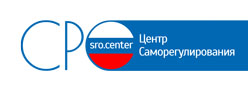 РЕКОМЕНДАЦИИ ПО КАТАЛОГИЗАЦИИКАТАЛОГИЗАЦИЯ ПРОДУКЦИИ ДЛЯ ФЕДЕРАЛЬНЫХГОСУДАРСТВЕННЫХ НУЖДЕДИНЫЙ КОДИФИКАТОРПРЕДМЕТОВ СНАБЖЕНИЯ И ПОРЯДОК РАЗРАБОТКИ И ВЕДЕНИЯРАЗДЕЛОВ ФЕДЕРАЛЬНОГО КАТАЛОГА ПРОДУКЦИИДЛЯ ФЕДЕРАЛЬНЫХ ГОСУДАРСТВЕННЫХ НУЖДCATALOGIZATION OF PRODUCTSFOR FEDERAL STATE NEEDS. THE UNITED CODIFIER OF ITEMSOF SUPPLY AND ORDER OF DEVELOPING AND CONDUCTIONOF THE FEDERAL CATALOGUE OF PRODUCTIONFOR FEDERAL STATE NEEDSР 50.5.002-2001Документ подготовлен sro.center03 октября 2006 года	 N 218-ст_______________________________________________________________________________________ГОСУДАРСТВЕННЫЙ КОМИТЕТ РОССИЙСКОЙ ФЕДЕРАЦИИПО СТАНДАРТИЗАЦИИ И МЕТРОЛОГИИПОСТАНОВЛЕНИЕот 29 августа 2001 г. N 362-стО ПРИНЯТИИ И ВВЕДЕНИИ В ДЕЙСТВИЕРЕКОМЕНДАЦИЙ ПО КАТАЛОГИЗАЦИИ(в ред. Изменения N 1, утв. Приказом Ростехрегулированияот 03.10.2006 N 218-ст)Во исполнение Постановления Правительства Российской Федерации от 2 июня 2001 г. N 436 "О создании и введении в действие федерального каталога продукции для федеральных государственных нужд" Государственный комитет Российской Федерации по стандартизации и метрологии постановляет:1. Принять Рекомендации по каталогизации Р 50.5.002-2001 "Каталогизация продукции для федеральных государственных нужд. Единый кодификатор предметов снабжения и порядок разработки и ведения разделов федерального каталога продукции для федеральных государственных нужд" с датой введения в действие с 1 января 2002 г. Впервые.2. Закрепить ведение указанных Рекомендаций за Научно-техническим управлением Госстандарта России.ПредседательГосстандарта РоссииГ.П.ВОРОНИНУтвержденыПостановлениемГосстандарта Россииот 29 августа 2001 г. N 362-стДата введения -1 января 2002 годаРЕКОМЕНДАЦИИ ПО КАТАЛОГИЗАЦИИКАТАЛОГИЗАЦИЯ ПРОДУКЦИИ ДЛЯ ФЕДЕРАЛЬНЫХГОСУДАРСТВЕННЫХ НУЖДЕДИНЫЙ КОДИФИКАТОРПРЕДМЕТОВ СНАБЖЕНИЯ И ПОРЯДОК РАЗРАБОТКИ И ВЕДЕНИЯРАЗДЕЛОВ ФЕДЕРАЛЬНОГО КАТАЛОГА ПРОДУКЦИИДЛЯ ФЕДЕРАЛЬНЫХ ГОСУДАРСТВЕННЫХ НУЖДCATALOGIZATION OF PRODUCTSFOR FEDERAL STATE NEEDS. THE UNITED CODIFIER OF ITEMSOF SUPPLY AND ORDER OF DEVELOPING AND CONDUCTIONOF THE FEDERAL CATALOGUE OF PRODUCTIONFOR FEDERAL STATE NEEDSР 50.5.002-2001(в ред. Изменения N 1, утв. Приказом Ростехрегулированияот 03.10.2006 N 218-ст)Предисловие1. Разработаны Государственным учреждением "Федеральный центр каталогизации", 46 Центральным научно-исследовательским институтом Министерства обороны Российской Федерации, Государственным учреждением "Научно-производственное объединение "Специальная техника и связь" Министерства внутренних дел Российской Федерации.Внесены Научно-техническим управлением Госстандарта России.2. Приняты и введены в действие Постановлением Госстандарта России от 29 августа 2001 г. N 362-ст.3. Введены впервые.1. Область примененияНастоящие Рекомендации устанавливают Единый кодификатор предметов снабжения, содержащий перечень групп и классов предметов снабжения для федеральных государственных нужд и перечень федеральных органов исполнительной власти, осуществляющих разработку, ведение и согласование разделов Федерального каталога продукции для федеральных государственных нужд, а также порядок разработки, введения в действие и ведения разделов Федерального каталога продукции для федеральных государственных нужд.Настоящие Рекомендации применяют организации при проведении работ по каталогизации продукции для федеральных государственных нужд.2. Нормативные ссылкиВ настоящих Рекомендациях использованы ссылки на следующие нормативные документы:ГОСТ Р 51725.0-2001 "Каталогизация продукции для федеральных государственных нужд. Комплекс нормативных документов по каталогизации";ГОСТ Р 51725.2-2001 "Каталогизация продукции для федеральных государственных нужд. Термины и определения";Р 50.5.001-2001 "Каталогизация продукции для федеральных государственных нужд. Порядок выбора первоочередных объектов каталогизации".3. Определения и сокращения3.1. В настоящих Рекомендациях применены термины с соответствующими определениями:3.1.1. Раздел Федерального каталога продукции: часть Федерального каталога продукции, содержащая систематизированные сведения о номенклатуре и характеристиках продукции, относящейся к одному классу Единого кодификатора предметов снабжения.3.1.2. Структура раздела Федерального каталога продукции, структура: составная часть раздела Федерального каталога продукции, содержащая сведения о наименованиях и обозначениях книг и частей книг, из которых состоит (будет состоять) раздел Федерального каталога продукции.3.1.3. Книга раздела Федерального каталога продукции, книга: составная часть раздела Федерального каталога продукции, содержащая систематизированные сведения о номенклатуре и характеристиках однородной продукции, относящейся к области применения соответствующего стандартного формата описания предметов снабжения.3.1.4. Часть книги раздела Федерального каталога продукции, часть книги: структурная составляющая книги, содержащая систематизированные сведения о номенклатуре и характеристиках продукции, относящейся к одному утвержденному наименованию соответствующего стандартного формата описания предметов снабжения.3.2. В настоящих Рекомендациях использованы следующие сокращения:ФСКП - Федеральная система каталогизации продукции для федеральных государственных нужд;ЕКПС - Единый кодификатор предметов снабжения;ФНН - федеральный номенклатурный номер предмета снабжения.4. Общие положения4.1. ЕКПС является нормативным документом ФСКП, содержащим систематизированный свод наименований и кодов классификационных группировок предметов снабжения и перечень федеральных органов исполнительной власти, ответственных за разработку, согласование и ведение разделов Федерального каталога продукции.4.2. Объектами ЕКПС являются изделия, комплектующие изделия, комплекты, вещества или материалы, являющиеся предметами самостоятельной поставки государственным заказчикам.4.3. Для обеспечения однозначности и точности кодирования предметов снабжения и облегчения их поиска в Федеральном каталоге продукции классификационные группировки содержат пояснения и ссылки на коды других классификационных группировок.4.4. Перечень федеральных органов исполнительной власти, ответственных за разработку, ведение и согласование разделов Федерального каталога продукции по классам ЕКПС, составлен на основе утвержденного Постановлением Правительства Российской Федерации от 2 июня 2001 г. N 436 "Перечня групп однородной продукции и федеральных органов исполнительной власти, ответственных за формирование и ведение разделов Федерального каталога продукции для федеральных государственных нужд".5. Разработка разделов Федерального каталога продукции5.1. Общие положения5.1.1. При разработке разделов Федерального каталога продукции применяют нормативные документы по каталогизации.5.1.2. Каталогизации подлежит продукция, являющаяся предметом поставки для федеральных государственных нужд.5.1.3. Вся продукция, закупаемая и поставляемая для федеральных государственных нужд, должна быть единообразно в соответствии со стандартными форматами описания предметов снабжения описана и зарегистрирована в соответствующем разделе Федерального каталога продукции путем присвоения ей ФНН.5.1.4. Формирование разделов Федерального каталога продукции должно осуществляться на основе ЕКПС, содержащего систематизированный свод наименований и кодов классификационных группировок предметов снабжения и перечень федеральных органов исполнительной власти, ответственных за разработку, согласование и ведение разделов Федерального каталога продукции.5.1.5. Продукция может быть включена в раздел Федерального каталога продукции только при наличии на нее государственного заказчика.5.1.6. Разделы Федерального каталога продукции должны формироваться в среде автоматизированного банка данных ФСКП.5.1.7. Использование разделов Федерального каталога продукции после введения их в действие обязательно для федеральных органов исполнительной власти и организаций, осуществляющих деятельность по закупке и поставке продукции для федеральных государственных нужд [1].5.2. Организация работ по формированию разделов Федерального каталога продукции5.2.1. В работах по формированию разделов Федерального каталога продукции участвуют:- Госстандарт России;- Федеральный центр каталогизации;- федеральные органы исполнительной власти, ответственные за разработку и ведение разделов Федерального каталога продукции;- федеральные органы исполнительной власти, в ведении которых находятся организации, осуществляющие поставки продукции;- центры каталогизации государственных заказчиков;- головные отраслевые организации промышленности по каталогизации;- поставщики продукции.5.2.2. Госстандарт России осуществляет организационно-методическое руководство работами по формированию и ведению Федерального каталога продукции, обеспечивает разработку и утверждает нормативные документы, регламентирующие различные аспекты формирования и применения Федерального каталога продукции, согласовывает решения федеральных органов исполнительной власти, ответственных за разработку и ведение разделов Федерального каталога продукции, о введении в действие разделов Федерального каталога продукции, публикует информацию о введении в действие разделов Федерального каталога продукции.5.2.3. Федеральный центр каталогизации осуществляет разработку нормативных документов, регламентирующих различные аспекты формирования и применения Федерального каталога продукции, распределяет ФНН между разделами Федерального каталога продукции, проводит экспертизу стандартных форматов описания предметов снабжения и инженерных методик сопоставительного анализа предметов снабжения, а также подготовку документов к их принятию и введению в действие.5.2.4. Федеральные органы исполнительной власти, ответственные за разработку и ведение разделов Федерального каталога продукции, организуют разработку и ведение закрепленных за ними разделов Федерального каталога продукции, в том числе принимают решения о введении в действие по согласованию с Госстандартом России и другими заинтересованными федеральными органами исполнительной власти, указанными в подразделе 7.2, разделов Федерального каталога продукции, определяют из числа подведомственных им организаций центры каталогизации государственных заказчиков.Другие федеральные органы исполнительной власти, закупающие продукцию, относящуюся к данному разделу Федерального каталога продукции, обеспечивают ее каталогизацию в части продукции, которая закупается этим федеральным органом исполнительной власти, но не закупается федеральным органом исполнительной власти, ответственным за разработку и ведение данного раздела Федерального каталога продукции.5.2.5. Федеральные органы исполнительной власти, в ведении которых находятся организации, осуществляющие поставки продукции для федеральных государственных нужд, осуществляют подготовку предложений о включении продукции в Федеральный каталог продукции, согласовывают решения о введении в действие разделов Федерального каталога продукции (если они указаны в ЕКПС в качестве согласующих организаций).5.2.6. Центры каталогизации государственных заказчиков осуществляют формирование перечней продукции, подлежащей каталогизации, и разделов Федерального каталога продукции, разрабатывают стандартные форматы описания предметов снабжения и инженерные методики сопоставительного анализа предметов снабжения, направляют по указанию государственных заказчиков в заинтересованные организации информацию по соответствующим разделам Федерального каталога продукции.5.2.7. Головные отраслевые организации промышленности по каталогизации осуществляют подготовку предложений о включении (исключении) продукции в Федеральный каталог продукции, участвуют в разработке стандартных форматов описания предметов снабжения, инженерных методик сопоставительного анализа предметов снабжения и каталожных описаний предметов снабжения.5.2.8. Поставщики продукции разрабатывают и представляют в центры каталогизации государственных заказчиков каталожные описания предметов снабжения, готовят предложения в перечень продукции, подлежащей каталогизации.5.3. Этапы разработки разделов Федерального каталога продукции5.3.1. Процесс разработки разделов Федерального каталога продукции, как правило, должен включать:- разработку структуры раздела Федерального каталога продукции;- разработку стандартных форматов описания предметов снабжения;- формирование перечня продукции, подлежащей каталогизации и включению в раздел Федерального каталога продукции;- разработку каталожных описаний предметов снабжения;- разработку инженерных методик сопоставительного анализа предметов снабжения;- формирование раздела Федерального каталога продукции.5.3.2. При разработке структуры раздела Федерального каталога продукции формулируют наименования книг и частей книг раздела на основе наименований предметов снабжения, являющихся объектами разработки соответствующих стандартных форматов описания предметов снабжения.5.3.3. Разработку стандартных форматов описания предметов снабжения и инженерных методик сопоставительного анализа предметов снабжения, как правило, осуществляют центры каталогизации государственных заказчиков и головные отраслевые организации промышленности по каталогизации в соответствии с планом государственной стандартизации. Предложения по включению в план государственной стандартизации разработки стандартных форматов описания предметов снабжения и инженерных методик сопоставительного анализа предметов снабжения готовят центры каталогизации государственных заказчиков продукции с учетом предложений заинтересованных организаций.5.3.4. Перечни продукции, подлежащей каталогизации и включению в формируемый раздел Федерального каталога продукции, разрабатывают центры каталогизации государственных заказчиков, ответственных за разработку и ведение разделов Федерального каталога продукции. Перечень продукции, подлежащей каталогизации и включению в планируемый период времени в раздел Федерального каталога продукции, утверждает соответствующий государственный заказчик.Рекомендуемый порядок выбора первоочередных объектов каталогизации и формирования перечня продукции, подлежащей каталогизации, установлен Рекомендациями по каталогизации Р 50.5.001.5.3.5. Каталожные описания предметов снабжения следует разрабатывать одним из следующих методов:- ссылочным, при котором в каталожное описание включают справочную информацию о предмете снабжения (наименование, обозначение и др.) и о его поставщике, разработчике и изготовителе (наименование, код ОКПО и др.). Состав справочной информации, включаемой в каталожное описание, должен соответствовать установленному в стандартном формате описания предметов снабжения;- описательным, при котором в каталожное описание, кроме справочной информации, включают сведения об основных эксплуатационных технических характеристиках предмета снабжения, состав которых регламентирован стандартным форматом описания предметов снабжения;- ссылочно-описательным, который представляет собой комбинацию двух вышеуказанных методов.5.3.6. Разработку каталожных описаний предметов снабжения осуществляют:- предприятия - разработчики и изготовители, являющиеся держателями конструкторских документов;- организации - поставщики предметов снабжения, не являющиеся их изготовителями;- иные организации при наличии у них необходимой информации для разработки каталожных описаний предметов снабжения.5.3.7. Инженерная методика сопоставительного анализа предметов снабжения должна содержать формализованные критерии и правила сопоставительного анализа предметов снабжения на основе характеристик, установленных соответствующими стандартными форматами описания предметов снабжения.5.3.8. Формирование и ведение разделов Федерального каталога продукции осуществляют центры каталогизации государственных заказчиков, ответственных за разработку и ведение разделов Федерального каталога продукции.5.3.9. Исходной информацией для принятия решения о регистрации предмета снабжения и присвоения ему ФНН является каталожное описание предмета снабжения.5.3.10. Центр каталогизации государственного заказчика по результатам проведения входного контроля и сопоставительного анализа, заявленного для каталогизации предмета снабжения с его аналогами, уже зарегистрированными в Федеральном каталоге продукции, принимает решение о присвоении (неприсвоении) нового ФНН, присвоении ФНН его взаимозаменяемого предмета снабжения, выявленного при сопоставительном анализе.Сопоставительный анализ проводят по соответствующей инженерной методике сопоставительного анализа предметов снабжения.5.3.11. Присвоение предмету снабжения ФНН является основанием для включения информации о нем в раздел Федерального каталога продукции и регистрации в автоматизированной базе данных ФСКП.5.4. Требования к построению раздела Федерального каталога продукции5.4.1. Раздел Федерального каталога продукции состоит из книг, которые в свою очередь могут подразделяться на части книг.5.4.2. Книга раздела Федерального каталога продукции должна содержать сведения о номенклатуре и характеристиках продукции, относящейся к области применения соответствующего стандартного формата описания предметов снабжения.Книга раздела Федерального каталога продукции должна иметь наименование, идентичное с наименованием соответствующего стандартного формата описания предметов снабжения.5.4.3. Часть книги раздела Федерального каталога продукции должна содержать сведения о номенклатуре и характеристиках продукции, относящейся к соответствующему утвержденному наименованию предмета снабжения.Часть книги раздела Федерального каталога продукции должна иметь наименование, идентичное одному из утвержденных наименований, включенных в раздел "Перечень утвержденных наименований предметов снабжения" соответствующего стандартного формата описания предметов снабжения.5.4.4. Раздел Федерального каталога продукции на бумажном носителе должен содержать:- титульный лист;- предисловие;- номенклатурный перечень предметов снабжения;- структуру раздела Федерального каталога продукции;- книги раздела Федерального каталога продукции.5.4.5. Титульный лист раздела Федерального каталога продукции оформляют в соответствии с Приложением А.5.4.6. Предисловие помещают на второй странице титульного листа и оформляют в соответствии с Приложением Б.5.4.7. Номенклатурный перечень предметов снабжения должен содержать ФНН в порядке их возрастания, наименования и обозначения предметов снабжения, номер страницы книги (части книги) Федерального каталога продукции, где расположено соответствующее каталожное описание.Форма номенклатурного перечня предметов снабжения приведена в Приложении В.5.4.8. Структура раздела Федерального каталога продукции должна содержать порядковые номера и наименования книг, а также входящих в них частей книг.5.4.9. Книги раздела Федерального каталога продукции формируются из каталожных описаний предметов снабжения, относящихся к соответствующему стандартному формату описания предметов снабжения.5.5. Введение в действие раздела Федерального каталога продукции5.5.1. Решение о введении в действие раздела Федерального каталога продукции принимают после выполнения следующих работ:- назначения в установленном порядке центра каталогизации по данному разделу Федерального каталога продукции;- утверждения федеральным органом исполнительной власти, ответственным за разработку и ведение раздела Федерального каталога продукции, по согласованию с Госстандартом России структуры вводимого в действие раздела Федерального каталога продукции;- принятия в установленном порядке утвержденных наименований предметов снабжения, относящихся к данному разделу Федерального каталога продукции;- выделения в установленном порядке массива ФНН для данного раздела Федерального каталога продукции;- утверждения в установленном порядке стандартных форматов описания, относящихся к данному разделу Федерального каталога продукции;- принятия в установленном порядке информационной системы ведения данного раздела Федерального каталога продукции, регламентирующей доступ к информации с учетом нормативных правовых актов в области защиты государственной тайны.5.5.2. Выполнение работ, указанных в 5.5.1, проверяет Госстандарт России при проведении согласования проекта решения о введении в действие раздела Федерального каталога продукции.5.5.3. Разделы Федерального каталога продукции вводятся в действие в соответствии с 5.2.4 и 5.2.5.Допускается вводить в действие раздел Федерального каталога продукции поэтапно по отдельным его книгам.Решение о введении в действие раздела Федерального каталога продукции оформляют в соответствии с Приложением Г.5.5.4. Информацию о введении в действие раздела (книги раздела) Федерального каталога продукции в месячный срок публикует Госстандарт России в очередном номере "Вестник Госстандарта".6. Ведение раздела Федерального каталога продукции6.1. Под ведением раздела Федерального каталога продукции понимают деятельность по обеспечению пользователей информацией по данному разделу Федерального каталога продукции, по своевременной замене устаревшей информации о предметах снабжения, включенных в раздел Федерального каталога продукции, а также внесение информации о вновь включенных предметах снабжения.6.2. Порядок обеспечения пользователей информацией по разделу Федерального каталога продукции определяет федеральный орган исполнительной власти, ответственный за разработку и ведение раздела Федерального каталога продукции, по согласованию с Госстандартом России в соответствии с законодательством в области информации, информатизации, защиты информации и государственной тайны.6.3. Корректировку информации в разделе Федерального каталога продукции проводят в случаях:- внесения изменений в конструкторскую документацию на предмет снабжения в процессе освоения серийного производства, модернизации или модификации предметов снабжения;- исключения из Федерального каталога продукции снятых со снабжения предметов снабжения;- изменения метода идентификации, примененного для данного предмета снабжения.6.4. Исключение предмета снабжения из Федерального каталога продукции осуществляют центры каталогизации государственного заказчика на основе заявок организаций федеральных органов исполнительной власти, принимающих решение о снятии предметов со снабжения.
7. Единый кодификатор предметов снабжения7.1. Группы и классы предметов снабжения для федеральных государственных нуждГруппа 10 ВооружениеВключает: наступательное и оборонительное вооружение.Не включает: средства управления оружием (огнем), оптические прицелы, приборы определения координат цели (группа 12), технические средства разведки, приборы ночного видения, РЛС (группа 58), бинокли (группа 66), ракетное вооружение, боеприпасы.Класс 1005 Стрелковое и артиллерийское вооружение калибром до 30 мм включительноТакже включает: гранатометы, авиационные встроенные и подвесные пушки, малокалиберные автоматические пушки, авиационные пулеметы, подводное боевое стрелковое вооружение, составные части и принадлежности стрелкового оружия (станки, шомполы, подствольные штыки, подствольные гранатометы и т.п.), авиатурели, авиационные стрелковые установки.Класс 1010 Артиллерийское вооружение калибром от 30 до 75 мм включительноТакже включает: гранатометы, составные части и принадлежности артиллерийского вооружения.Класс 1015 Артиллерийское вооружение калибром от 75 до 125 мм включительноТакже включает: гранатометы, составные части и принадлежности артиллерийского вооружения.Класс 1020 Артиллерийское вооружение калибром от 125 до 150 мм включительноТакже включает: составные части и принадлежности артиллерийского вооружения.Класс 1025 Артиллерийское вооружение калибром от 150 до 200 мм включительноТакже включает: составные части и принадлежности артиллерийского вооружения.Класс 1030 Артиллерийское вооружение калибром от 200 до 300 мм включительноТакже включает: составные части и принадлежности артиллерийского вооружения.Класс 1035 Артиллерийское вооружение калибром свыше 300 ммТакже включает: составные части и принадлежности артиллерийского вооружения.Класс 1040 Вооружение и средства радиационной, химической и биологической защитыВключает: комплексы и средства зажигательного вооружения, дымовые (аэрозольные) установки и средства, комплексы и машины радиационной и химической разведки, автомобильные радиометрические и химические лаборатории, корабельные средства радиационной и химической разведки.Не включает: зажигательные, аэрозоле- и пенообразующие вещества (составы).Класс 1045 Торпедные аппараты, бомбометы и бомбометные установки для глубинных бомбВключает: торпедные аппараты, ракетоторпедные пусковые установки (корабельные и авиационные), бомбометы и бомбосбрасыватели, пусковые установки для глубинных бомб.Класс 1055 Комплексы и пусковые установки неуправляемых ракетВключает: реактивные системы залпового огня (РСЗО); боевые машины РСЗО; комплексы неуправляемого ракетного оружия; авиационные пусковые установки неуправляемых ракет, в том числе приспособленные для запуска управляемых ракет; пусковые установки пиротехнических ракет, пиротехнических средств и средств пассивных помех; электрифицированные кассеты сигнальных патронов.Не включает: специальные авиационные пусковые установки управляемых ракет, сбрасываемые установки неуправляемых ракет, гранатометы, тяжелые огнеметные системы, боевые машины огнеметчиков, реактивные пехотные огнеметы.Класс 1070 Сетевые и боновые загражденияВключает: сетевые и боновые заграждения для защиты гаваней, портов.Класс 1075 Средства инженерной разведки, преодоления и устройства минно-взрывных заграждений. Средства размагничивания кораблейВключает: средства инженерной разведки и преодоления минно-взрывных заграждений, такие, как средства разведки местности и водных преград, средства разведки минно-взрывных заграждений и проделывания проходов в них, средства траления мин на суше и в воде, средства и имущество для преодоления минно-взрывных заграждений, средства уничтожения (обезвреживания) боеприпасов и специальных мин, морских мин, инженерные разведывательные машины, вертолетные комплексы инженерной разведки, привязные наблюдательные летающие платформы, приборы оценки проходимости местности, инженерные разведывательные эхолоты, приборы измерения толщины льда, гидролокаторы поиска противодесантных мин и заграждений, искатели специальных мин и заглубленных боеприпасов, искатели подземных проводных линий управления и приемных устройств радиолиний управления специальными минами, комплексные средства поиска и локального уничтожения мин, минные тралы, искатели-уничтожители мин, инженерные минные тральщики, установки разминирования, комплекты средств для ручного разминирования, генераторы помех в широком и узком диапазонах радиочастот; средства устройства минно-взрывных заграждений (системы дистанционного минирования, средства управления минно-взрывными заграждениями и минами, средства управляемого минирования, средства установки специальных мин, минные заградители; оборудование для минирования с летательных аппаратов, транспортных средств и минометов; средства невзрывных заграждений: малозаметные препятствия, проволочные и ленточные заграждения, электризуемые заграждения и др.); средства измерения и контроля магнитного, электрического, низкочастотного электромагнитного, акустического полей кораблей; корабельную аппаратуру компенсации этих полей, запасные части к ним.Не включает: корабли для разминирования; средства, входящие в классы 1345 и 1375.Класс 1080 Средства маскировки и имитацииВключает: механические средства маскировки, средства имитации, средства механизации маскировочных и имитационных работ, макеты образцов ВВТ, маскировочные комплекты, маски, маскировочные сети, имитаторы общего назначения.Не включает: специальные средства маскировки и имитаторы специального назначения, средства снижения радиолокационной и оптической заметности (класс 5865), средства маскировки личного состава (класс 8415), маскировочные краски и покрытия (класс 8010).Класс 1090 Взаимозаменяемые агрегаты, блоки и узлы, используемые при комплектовании различных образцов вооружения, относящихся к двум и более классам данной группыВключает: составные части и вспомогательные узлы, используемые при комплектовании различных образцов вооружения, относящихся к двум или более классам группы 10.Класс 1095 Прочее вооружение, не вошедшее в другие классы данной группыВключает: салютные орудия, сигнальные орудия, катапультные установки отстрела, пистолетные ракетницы, бесствольные и замаскированные стреляющие устройства, газовые пистолеты и револьверы, электрошоковые средства, холодное оружие, комплекты ЗИП для оружия этой группы, автоматические комплексы и средства активной и пассивной защиты объектов В и ВТ от высокоточных средств нападения; одежду, специально созданную для использования в качестве персональной бронезащиты, бронещиты, баллистические защитные шлемы.(в ред. Изменения N 1, утв. Приказом Ростехрегулирования от 03.10.2006 N 218-ст)Не включает: подствольные штыки, дульные насадки стрелкового оружия.Группа 11 Ядерные боеприпасыГруппа 12 Средства управления войсками и оружиемСистемы, средства управления оружием (огнем) и их составные части (этой группы) делят на:- разработанные для многоцелевого применения с различными видами оборудования управления оружием (огнем);- модифицированные для использования с системами дистанционного управления управляемых ракет;- разработанные специально для систем дистанционного управления ракетами корабельного базирования;- радиолокационное оборудование, разработанное для систем управления оружием (огнем);- оборудование, совмещающее характеристики приборов дневного и ночного видения в одном устройстве.В остальных случаях системы, средства управления оружием (огнем) и их составные части классифицируют на:- разработанные специально для управления авиационным пушечно-пулеметным огнем и бомбометанием - в классах 1270 и 1280 соответственно;- разработанные специально для систем управления управляемыми ракетами (кроме корабельных и авиационных систем), а также для зенитных ракетных комплексов (систем) - в группе 14;- разработанные для многоцелевого применения как в системах управления оружием (огнем), так и в системах связи, а также только для ночного видения - в группе 58.Класс 1210 Автоматизированные системы управления войскамиВключает: автоматизированные системы управления (АСУ) формированиями видов Вооруженных Сил; комплексы средств автоматизации управления (КСАУ) ракетными, артиллерийскими и разведывательными формированиями сухопутных войск, АСУ формированиями других видов Вооруженных Сил; системы планирования, управления и регулирования воздушным движением; командно-штабные машины и машины управления (КШМ); машины боевого управления (МБУ); автономные автоматизированные рабочие места командиров (ААРМ), другие составные части КСАУ и АСУ, являющиеся предметами снабжения, если они не классифицированы в других классах.Не включает: расчетно-аналитические станции (РАСТ) и группы (РАГ), командно-штабные машины войск связи (класс 5820).Класс 1220 Сложные комплексы и комплексированные системыВключает: сложные интегрированные системы вооружения, такие, как разведывательно-ударные комплексы, разведывательно-огневые комплексы, комплексированные системы.Не включает: боевые ракетные комплексы, зенитные ракетные системы и комплексы и их составные части.Класс 1230 Системы (комплексы) управления оружием (огнем)Включает: составные части сложных комплексов и комплексированных систем, завершенные системы (комплексы), предназначенные для непосредственного управления оружием (огнем); системы (комплексы); станции и пункты разведки и управления артиллерийским и зенитным артиллерийским огнем; командно-штабные (КШМ) и командно-наблюдательные машины (КНМ) управления оружием (огнем); комплексы управляемого артиллерийского вооружения; авиационные бортовые и корабельные комплексы (станции) обнаружения, прицеливания, наведения и целеуказания оружию; авиационные прицельно-навигационные и прицельно-пилотажно-навигационные комплексы; системы (комплексы) управления морскими минами, средствами борьбы с морскими минами.Не включает: пилотажные и навигационные системы, входящие в состав авиационных комплексов, и их составные части (классы 6610 и 6605 соответственно).Класс 1235 Приборы управления артиллерийским огнемКласс 1237 Автоматические прицелы и вычислительные устройства управления оружием (огнем)Также включает: авиационные стрелковые и бомбардировочные прицелы (оптические, телевизионные и радиолокационные), снабженные вычислительными устройствами, и их составные части.Класс 1240 Оптические прицелы и приборы определения координат целейВключает: оптические прицелы к огнеметным, ракетным и ракетно-артиллерийским комплексам, стрелковому оружию, гранатометам, артиллерийским орудиям (включая прицелы к пушкам танков, САУ, БМП, БТР), в том числе ночные, тепловизионные, телевизионные (низкоуровневые телевизионные), дальномеры (лазерные, стереоскопические, светодальномеры и т.д.), дальномеры-целеуказатели, высотомеры, телескопические прицелы, перископы для подводных лодок, оптические приборы, входящие в устройства управления огнем.Не включает: средства измерений оптического и лазерного излучений.Класс 1250 Устройства стабилизации систем управления оружием (огнем)Класс 1260 Аппаратура целеуказания и индикации систем управления оружием (огнем)Также включает: аппаратуру индикации и контроля положения орудийных башен, стрелковых установок, пушек, пулеметов, торпедных установок и пусковых устройств; авиационные системы единой индикации; приборы целеуказания и следящих систем.Класс 1265 Радиотехническая аппаратура систем управления оружием (огнем), исключая авиационную бортовуюВключает: передающие, приемопередающие, приемные и приемно-регулирующие устройства радиотехнической аппаратуры управления войсками и оружием (огнем).Не включает: приемопередающие устройства специального назначения для использования в радиолокационных системах управления огнем или совместно с ними.Класс 1270 Составные части авиационных систем управления оружием (огнем)Включает: электротехническую, электронную и радиолокационную аппаратуру, входящую в состав авиационных систем (комплексов) управления оружием (огнем); авиационные бортовые средства единой системы госопознавания; авиационные турели; стрелково-пушечные установки (в том числе съемные); пульты управления огнем; специальные вычислительные устройства; устройства создания преднамеренных пассивных помех от самонаводящегося оружия; системы гироскопической подвески в целом.Не включает: пушечные (пулеметные) зарядные устройства; ящики для боеприпасов; пушечные (пулеметные) радиаторы; устройства навигации и радиосвязи; составные части гироскопической подвески; автоматические прицелы; системы управления огнем в целом.Класс 1280 Составные части авиационных систем управления бомбометаниемВключает: балочные и кассетные держатели и их составные части; бомбардировочные замки; электросбрасыватели; контейнеры малогабаритных грузов.Не включает: составные части гироскопической подвески, оптические элементы (линзы, призмы, фильтры).Класс 1285 Радиолокационное оборудование систем управления оружием (огнем), исключая авиационное бортовоеВключает: радиолокационные станции, агрегаты, устройства и составные части, специально разработанные для использования в составе или с аппаратурой средств управления оружием (огнем), системы госопознавания, средства радиолокационного опознавания и обозначения объектов (радиолокационные запросчики и ответчики).Класс 1287 Гидроакустическая аппаратура систем управления оружием (огнем)Включает: авиационные, корабельные гидроакустические станции (ГАС), ГАС подводных лодок, гидроакустические средства подводных аппаратов и боевых пловцов, а также составные части и принадлежности ГАС.Класс 1289 Техника и имущество специальных фортификационных сооруженийКласс 1290 Прочая аппаратура систем управления оружием (огнем), не вошедшая в другие классы данной группыТакже включает: установочные устройства для взрывателей; артиллерийские кабельные сети (сети управления орудиями); артиллерийские буссоли; установки определения расстояния акустическим методом и по вспышкам, диоптрические прицелы, составные части и компоненты систем управления оружием (огнем), не классифицированные в других классах группы 12.Группа 13 Боеприпасы, боевые части ракет и взрывчатые веществаНе включает: боеприпасы и взрывчатые вещества, специально разработанные для применения с ядерным зарядом.Класс 1305 Боеприпасы и артиллерийские выстрелы калибром до 30 мм включительноТакже включает: авиационные боеприпасы, боеприпасы малокалиберных автоматических пушек, составные части боеприпасов, взрыватели, капсюли, патроны стреляющих устройств.Не включает: ручные и ружейные гранаты, дымовые и зажигательные гранаты, составные части гранат.Класс 1310 Боеприпасы и артиллерийские выстрелы калибром от 30 до 75 мм включительноТакже включает: составные части боеприпасов и артиллерийских выстрелов, пиротехнические выстрелы.Не включает: взрыватели и капсюли (детонаторы), запалы.Класс 1315 Боеприпасы и артиллерийские выстрелы калибром от 75 до 125 мм включительноТакже включает: составные части боеприпасов и артиллерийских выстрелов, пиротехнические выстрелы.Не включает: капсюли, взрыватели, запалы.Класс 1320 Боеприпасы и артиллерийские выстрелы калибром свыше 125 ммТакже включает: составные части боеприпасов и артиллерийских выстрелов.Не включает: взрыватели, капсюли, запалы.Класс 1325 Авиационные бомбыВключает: авиабомбы основного и вспомогательного назначения; зажигательные баки; разовые бомбовые кассеты и связки; авиационные бомбардировочные средства, применяемые из контейнеров малогабаритных грузов; корректируемые авиабомбы; аэростатные боеприпасы; составные части и взрыватели авиабомб.Класс 1330 ГранатыВключает: ручные и ружейные гранаты; дымовые, газовые и зажигательные гранаты; противоподводно-диверсионные реактивные гранаты; составные части гранат; гранатометные выстрелы основного, вспомогательного и специального назначения.Не включает: гранатометы, пусковые устройства гранат.Класс 1336 Боевые части и взрывчатые компоненты управляемых ракетВключает: боеголовки (боевые части), содержащие обычные взрывчатые вещества, а также учебные боеголовки управляемых ракет, устройства подрыва (самоликвидации) управляемых ракет.Не включает: ядерные боеголовки; все виды других боеголовок (боевых частей), не используемые в управляемых ракетах; жидкостные ракетные двигатели; стартовые ракетные ускорители; твердотопливные ракетные двигатели для управляемых ракет; химические компоненты ракетного топлива, заключенные в одноразовые контейнеры, такие, как воспламенители и пиропатроны, являющиеся составной частью ракетного двигателя.Класс 1340 Неуправляемые ракеты, их боевое оснащение и составные частиВключает: неуправляемые ракеты; реактивные снаряды к РСЗО; реактивные глубинные бомбы, оснащенные топливом и боевой частью, и их составные части; неуправляемые авиационные ракеты основного и вспомогательного назначения; снаряженные составные части ракет, реактивных снарядов и реактивных глубинных бомб, включая боевое оснащение; твердотопливные ускорители, стартовые двигатели летательных аппаратов; ракетные двигатели на твердом топливе для неуправляемых ракет; другие специальные составные части, которые не классифицируются в других классах.Не включает: ракеты с ядерной боевой частью; ядерные боезаряды; все другие боеголовки, которые используют не на ракетах; корректируемые ракеты.Класс 1345 Инженерные миныВключает: мины, устанавливаемые вручную и средствами механизации минирования, а также мины дистанционных систем минирования; противопехотные, противотанковые, противотранспортные, объектные, противодесантные, сигнальные инженерные мины; дымовые фугасы; мины-ловушки; учебные и учебно-имитационные мины; разовые минные кассеты; минные взрыватели; составные части инженерных мин, разовых минных кассет и минных взрывателей.Не включает: учебные разрезанные мины.Класс 1350 Морские мины (неснаряженные) и их составные частиТакже включает: корпуса и составные части (модули) конструкции корабельных, лодочных, авиационных мин, минных комплексов, парашютные системы спуска, минные приборы и аппаратуру.Класс 1351 Боевые зарядные отделения морских минВключает: боевые заряды морских мин, снаряженные корпуса, камеры, взрыватели и детонаторы.Класс 1355 Торпеды, антиторпеды, скоростные подводные ракеты (без БЗО), их составные частиТакже включает: корпуса и составные части конструкции, энергосиловую и приборную часть корабельных и авиационных торпед, антиторпед, скоростных подводных ракет, противолодочных ракет.Класс 1356 Боевые зарядные отделения торпед, антиторпед, подводных скоростных ракетВключает: боевые зарядные отделения торпед корабельных и авиационных, антиторпед, боевые зарядные отделения подводных скоростных ракет, взрыватели, детонаторы.Класс 1360 Глубинные неснаряженные бомбы и их составные частиТакже включает: глубинные бомбы без боевого снаряжения, составные части конструкции глубинных бомб.Класс 1361 Боевое снаряжение глубинных бомбВключает: боевые заряды глубинных бомб, снаряженные корпуса, камеры.Класс 1365 Зажигательные и дымовые веществаВключает: химические зажигательные вещества и смеси; дымо-, аэрозоле- и пенообразующие вещества; составы и заряды; дымовые разные шашки.Класс 1370 Пиротехнические средстваВключает: осветительные, сигнальные, салютные, помеховые заряды (составы) и пиропатроны; трассеры, сигналы для пистолетных ракетниц; пиротехнические средства морских мин, минных комплексов; средства борьбы с морскими минами.Не включает: пиротехнические патроны и снаряды (для артиллерийского и стрелкового вооружения), осветительные бомбы, пиротехнические ракеты.Класс 1375 Подрывные устройстваВключает: стандартные подрывные заряды и заряды разминирования; взрывные средства; механизмы и устройства подрыва; тренировочные, учебные, практические и имитационные боеприпасы; неснаряженные составные части и принадлежности механизмов (устройств) подрыва, такие, как подрывные машинки, контрольно-измерительные приборы, запальные соединительные муфты, зажимы соединителей детонирующих удлиненных зарядов.Не включает: мины-ловушки.Класс 1376 Взрывчатые вещества и порохаВключает: твердые взрывчатые вещества и пороха, твердотопливные составы, дозированные количественно и качественно и упакованные в контейнеры многоразового и одноразового использования.Не включает: жидкие ракетные топлива и окислители; твердые ракетные топлива в одноразовых контейнерах, являющихся составной частью ракетных двигателей; устройства подрыва (самоликвидации) управляемых ракет; подрывные устройства; устройства, предназначенные для обеспечения безопасности полетов, такие, как импульсные пиропатроны и пиропатроны с задержкой срабатывания механизмов отстрела самолетных катапультируемых кресел, парашютов, механизмов сброса фонарей; ракетные двигатели, боевые части и топливные отсеки ракет.Класс 1377 Пиропатроны, пороховые приводные устройства и их составные частиВключает: снаряженные пиротехнические изделия, предназначенные для обеспечения безопасности полетов, состоящие из порохового заряда, помещенного в патрон или капсулу другой стандартной формы, и средств подрыва. Изделия этого класса помещают внутрь или присоединяют к одному или более устройствам с целью сообщения им энергии для приведения в действие по командам управления в определенный момент времени или в определенной последовательности.Также включает сами устройства, использующие энергию, сообщаемую им данными пиротехническими изделиями; пироклапаны; импульсные пиропатроны; пиропатроны с задержкой срабатывания; воспламенители для запуска двигателей (снаряженные); пиропатроны, применяемые в противопожарных системах; механизмы отстрела катапультируемых кресел, дверей и лопастей; твердотопливные ракетные двигатели для катапультируемых кресел, отстрела парашютов; приводы порохового и пиропатронного (газогенераторного) запуска; инициирующие (воспламеняющие) устройства; разрывные болты; разрывные болты-пиропатроны; пиропатронные и реактивные приводы срезающих устройств; патроны с пороховыми зарядами для инструментов; пиротехнические изделия, которые не определены в других классах кодификатора.Не включает: жидкие ракетные топлива и окислители; твердые топлива, помещенные в емкости (контейнеры), являющиеся составными частями двигательных установок ракетных систем; устройства подрыва (самоликвидации) управляемых ракет и снарядов; пороха и твердые топлива, помещенные в капсулы многократного использования; бризантные взрывчатые вещества; ракетные двигатели; боевые части и топливные отсеки ракет.Класс 1385 Инструменты и оборудование для обезвреживания наземных боеприпасовВключает: только специализированные инструменты и оборудование, используемые для обезвреживания неразорвавшихся или пришедших в негодность боеприпасов специальными сухопутными подразделениями; разрушители гидродинамические; средства локализации поражающих факторов, взрывов (колпаки противоосколочные, взрывогасящие покрывала, жидкостные и тканевые ингибиторы); дистанционно-управляемые робототехнические комплексы, кроме вошедших в класс 1040.Не включает: неспециализированное или обычное оборудование и инструменты, которые не используют подразделения по обезвреживанию неразорвавшихся боеприпасов; специальные подрывные устройства; кумулятивные заряды.Класс 1386 Инструменты и оборудование для обезвреживания подводных боеприпасовВключает: только специализированные инструменты и оборудование, используемые для обезвреживания неразорвавшихся или пришедших в негодность боеприпасов и мин специальными подразделениями морского разминирования.Не включает: неспециализированное или обычное оборудование и инструменты, которые не используют указанные выше подразделения; специальные подрывные устройства; кумулятивные заряды.Класс 1390 Капсюли и взрыватели для боеприпасов и артиллерийских выстреловВключает: только взрыватели и капсюли для использования в боеприпасах, классифицированных в классах 1310, 1315 и 1320.Класс 1395 Прочие боеприпасы, не вошедшие в другие классы данной группыТакже включает: составные части корпусов боеприпасов, такие, как вкладыши, диафрагмы, сердечники, пули, колпачки, запальные стаканы, ведущие пояски.Класс 1398 Специальное оборудование для эксплуатации и технического обслуживания боеприпасовВключает: оборудование для эксплуатации, технического обслуживания, а также для использования на (или совместно с) неуправляемых(ыми) ракетах(ами) (реактивными снарядами) и стандартными боеприпасами; транспортно-заряжающие машины артиллерийских, ракетно-артиллерийских (пушечных) комплексов (установок) и РСЗО, машинки для снаряжения патронных лент, резаки, устройства перерубания ленты, патронные ленты.Не включает: специальное оборудование для проведения регламентных работ на пусковых установках неуправляемых ракет и пиротехнических средств; специальное оборудование мастерских для технического обслуживания и ремонта боеприпасов; специальное оборудование, используемое для самолетов или на аэродромах; специальное оборудование для эксплуатации ядерных боеприпасов.Группа 14 Ракетные и космические системы (комплексы)Включает: комплексы, предназначенные для запуска управляемых ракет различного назначения и ракет космического назначения, и их составные части, ракеты-носители и управляемые ракеты (УР) и их составные части; средства и системы, специально предназначенные для управления либо использования с управляемыми ракетами.Не включает: корпуса; носовые обтекатели; секции; боеголовки или боевые головные части; взрывчатые компоненты; двигатели; вспомогательные компоненты УР и возвращаемых аппаратов, предназначенные исключительно для совместного использования или доставки ядерных боеприпасов (ЯБП) или их составных частей. Также не включает полезные нагрузки ракет-носителей, боевые части управляемых ракет.Класс 1410 Ракетные и космические системы (комплексы)Включает: ракетные и космические системы (комплексы), такие, как боевые ракетные комплексы (стратегические, оперативно-тактические, тактические), зенитные ракетные системы (комплексы), противотанковые ракетные комплексы, космические системы (комплексы), ракетно-космические комплексы, зенитные ракетно-артиллерийские комплексы и т.п.Не включает: составные части ракетных и космических систем (комплексов), а также отдельные изделия, сборки, части, приспособления и принадлежности, предназначенные для использования в ракетных и космических системах (комплексах).Класс 1420 Составные части ракетных и ракетно-космических комплексовВключает: только комбинации или сборки двух и более финальных изделий (например, шасси с установленным на нем кузовом, оборудованием и вооружением), каждое из которых классифицировано в других классах и каждое из которых является отдельным предметом снабжения (изделием) (командный пункт, узел целеуказания, боевая машина, машина обеспечения боевых действий, технические и стартовые комплексы, комплексы средств измерений, сбора и обработки информации, ракеты космического назначения, боевые модули, отделения и башенные установки с ракетным, ракетно-артиллерийским вооружением и аппаратурой управления и др.).Не включает: индивидуальные готовые изделия, сборки, составные части сборок, крепежные изделия, приспособления или части, принадлежащие другим классам данной группы, которые не комбинируются в отдельный предмет (изделие) снабжения.Класс 1430 Составные части командных пунктов ракетных и ракетно-космических комплексовВключает: оборудование командных пунктов ракетных и ракетно-космических комплексов, узлов целеуказания.Не включает: РЛС обнаружения и целеуказания.Класс 1440 Составные части стартовых комплексов ракетных и ракетно-космических комплексовВключает: комплекты технологического оборудования стартовых комплексов боевых ракетных комплексов и ракетно-космических комплексов, машины ремонта и технического обслуживания стартовых комплексов, транспортные средства для транспортирования ракет (ракет космического назначения) на стартовую позицию и заряжания пусковых установок, наземные системы прицеливания ракет, наземное оборудование и средства обеспечения летных испытаний ракет и ракет космического назначения, головных частей и боевых блоков.Не включает: оборудование составных частей стартовых комплексов и пусковые установки управляемых ракет и ракет-носителей.Класс 1441 Оборудование составных частей стартовых комплексовВключает: оборудование, входящее в комплекты технологического оборудования, контрольно-проверочную и испытательную аппаратуру стартовых комплексов, а также проверочное оборудование систем дистанционного управления ракетами.Не включает: специальное вмонтированное (встроенное) проверочное оборудование систем дистанционного управления; стандартные электрические и электронные приборы, являющиеся составными частями специального оборудования для технического обслуживания и ремонта, такие, как амперметры, вольтметры, омметры, тестеры и подобные им приборы; проверочную аппаратуру, используемую как для средств связи, так и для другого электрического и электронного оборудования.Класс 1442 Пусковые установки управляемых ракет и ракет космического назначения и их составные частиВключает: авиационные и неавиационные пусковые установки (устройства), предназначенные для запуска только управляемых ракет; пусковые установки (устройства) стратегических ракет стационарного и мобильного базирования, ракет космического назначения; составные части пусковых установок, не классифицированные в других классах.Не включает: установки для запуска самолетов, пусковые установки неуправляемых ракет.Класс 1450 Составные части технических комплексов ракетных комплексов и ракет-носителейВключает: комплекты технологического оборудования технических комплексов ракет и ракет-носителей, технических позиций ракетных комплексов, ракетно-технических баз, технических ремонтных баз, машины ремонта и технического обслуживания технических комплексов и боевых ракетных систем (комплексов), контрольно-испытательные станции, контрольно-проверочные машины.Не включает: технические комплексы орбитальных средств и их составные части.Класс 1451 Оборудование составных частей технических комплексов ракетных комплексов и ракет-носителейВключает: оборудование, входящее в комплекты технологического оборудования, контрольно-проверочную и испытательную аппаратуру технических комплексов (позиций, баз).Не включает: специальное вмонтированное (встроенное) проверочное оборудование систем дистанционного управления; стандартные электрические и электронные приборы, являющиеся составными частями специального оборудования для технического обслуживания и ремонта, такие, как амперметры, вольтметры, омметры, тестеры и подобные им приборы; проверочную аппаратуру, используемую как для средств связи, так и для другого электрического и электронного оборудования.Класс 1460 Средства комплексов измерений, сбора и обработки информации при проведении пусков ракет и ракет космического назначенияВключает: системы и средства комплексов измерений, сбора и обработки информации.Не включает: системы и средства измерений, сбора и обработки информации наземных комплексов управления орбитальными средствами.Класс 1470 Управляемые ракеты и ракеты-носителиВключает: управляемые ракеты в целом, снаряженные или не снаряженные боеголовкой или боевой головной частью с боевыми блоками, взрывчатыми компонентами; ракеты-носители; завершенные беспилотные летательные аппараты (ЛА), первоначально спроектированные как управляемые ракеты, но затем перепрофилированные для использования в качестве беспилотных ЛА; ракетные блоки; транспортно-пусковые контейнеры; корректируемые реактивные снаряды; ракеты-мишени; учебные ракеты.Не включает: финальные изделия; агрегаты; узлы; приспособления и принадлежности, используемые в составе управляемых ракет.Класс 1471 Составные части управляемых ракет и ракет-носителейВключает: составные части конструкции, бортовые системы, компоненты и принадлежности, специально предназначенные для использования на (или в) управляемых ракетах и ракетах-носителях.Не включает: электронное оборудование дистанционного управления, используемое для управления ракетами; ракетные двигатели; составные части бортовых систем; боевые части и взрывчатые компоненты ракет; компоненты ракетного топлива.Класс 1472 Ракетные двигатели жидкостные и их составные частиВключает: жидкостные ракетные двигатели, ядерные ракетные двигатели, электрические ракетные двигатели, гибридные (комбинированные) ракетные двигатели для использования в конструкциях самолетов, управляемых и неуправляемых ракет, ракет-носителей; двигательные установки орбитальных средств; составные части ракетных двигателей и двигательных установок.Не включает: твердотопливные ракетные двигатели (классы 1340 и 1473); составные части и комплектующие изделия жидкостных реактивных двигателей, отнесенные к группе 29; твердотопливные (пороховые) пиропатроны.Класс 1473 Твердотопливные ракетные двигатели и их составные частиВключает: ракетные двигатели (твердотопливные) для управляемых ракет, ракет-носителей; двигательные установки орбитальных средств, снаряженные (неснаряженные) взрывчатым веществом; их составные части; агрессивные и неагрессивные компоненты для твердотопливных двигателей; заряды твердого топлива, заключенные в одноразовые контейнеры, такие, как запалы и пиропатроны, являющиеся составной частью ракетного двигателя.Не включает: боевые части и их компоненты для управляемых ракет; двигательные секции неуправляемых ракет; твердотопливные двигатели для неуправляемых ракет; твердое топливо, дозированное количественно и качественно и упакованное в многоразовые контейнеры.
Класс 1480 Системы дистанционного управления ракетамиВключает: радиолокационные станции обнаружения; радиолокационные станции целеуказания и наведения управляемых ракет; другие системы управления и наведения управляемых ракет; блоки аппаратуры и агрегаты, используемые в этих целях; составные части систем дистанционного управления ракетами.Не включает: бортовые (встроенные) системы управления управляемых ракет; составные части, используемые как в управляемых ракетах, так и не в ракетах (включая составные части систем управления огнем); устройства; блоки и элементы управления огнем; модифицированные для использования с системами наведения УР, а также корабельные системы управления огнем.Группа 15 Летательные аппараты и составные части конструкции летательных аппаратовНе включает: ракеты, космические аппараты и их составные части, которые классифицированы в других группах.Класс 1510 СамолетыВключает: только самолеты в целом.Не включает: финальные изделия, сборочные единицы, составные части, принадлежности или приспособления, используемые в (или на) самолетах.Класс 1520 ВертолетыВключает: только вертолеты, винтокрылые ЛА в целом.Не включает: финальные изделия, сборочные единицы, составные части, принадлежности или приспособления, используемые в (или на) винтокрылых ЛА.Класс 1530 Воздухоплавательные аппаратыВключает: дирижабли, аэростаты, шары-зонды.Класс 1540 ПланерыВключает: только планеры, планирующие летательные аппараты в целом, дельтапланы, мотодельтапланы, мотопланеры.Не включает: финальные изделия, сборочные единицы, составные части, принадлежности и приспособления, используемые в (или на) планирующих летательных аппаратах.Класс 1550 Беспилотные комплексы и летательные аппаратыВключает: только беспилотные комплексы и беспилотные летательные аппараты в целом, беспилотные летательные аппараты и дистанционно пилотируемые летательные аппараты специальных конструкций для использования в качестве мишеней, испытаний, наблюдений, фоторазведки и т.д.Не включает: пилотируемые самолеты и управляемые ракеты, переделанные для использования в качестве беспилотных летательных аппаратов; финальные изделия, сборочные единицы, составные части, принадлежности и приспособления, используемые в (или на) беспилотных летательных аппаратах.Класс 1560 Составные части конструкции летательных аппаратовВключает: сборочные единицы и составные части, постоянно установленные или принадлежащие конструкции в целом летательных аппаратов (несущие элементы конструкции, лонжероны, нервюры, элероны, стабилизаторы, шпангоуты и т.п.); внутренние и внешние, основные (стационарные), дополнительные и подвесные топливные баки; управляющие поверхности; элероны; входные устройства двигателей (воздухозаборники) и их подвижные элементы; выхлопные устройства; пилоны; триммеры; фонари кабин; остекление; крышки люков; двери; створки; подвесные гондолы.Не включает: воздушные винты летательных аппаратов (класс 1610 и 1615); заглушки; чехлы (класс 1730); тормозные системы несущих винтов вертолетов и их составные части (класс 1615); вспомогательное оборудование, установленное на борту летательных аппаратов для выполнения конкретного полета.Группа 16 Составные части, устройства и агрегаты авиационныеНе включает: составные части, устройства и агрегаты ракет и космических аппаратов.Класс 1610 Воздушные винты самолетовТакже включает: регуляторы скорости вращения, обтекатели втулок, синхронизаторы, втулки, лопасти и обтекатели винтов, узлы привода винтов, системы смазки винтов.Класс 1615 Воздушные винты вертолетов, механизмы привода и управления винтами, их составные частиВключает: различные составные части воздушных винтов, агрегаты и блоки их привода, управления и крепления; редукторы; коробки приводов, узлы и агрегаты, которые предназначены для передачи вращательного момента от двигателя на воздушный винт вертолета; несущие и рулевые винты вертолетов; лопасти винтов и узлы их крепления; тормоза несущих винтов; механизмы сцепления и трансмиссии; внешние петли.Не включает: составные части гидравлической системы раскладки и складывания несущего винта; составные части гидравлической системы силового привода (класс 1650).Класс 1620 Составные части шасси летательных аппаратовТакже включает: стойки опоры шасси и посадочных устройств, амортизационные стойки шасси и их составные части, такие, как торсионы, подкосы, соединительные шланги, втулки, пяты, тросы опор, цапфы, оси, амортизаторы шасси.Не включает: расчалки и створки шасси (класс 1560), принадлежащие конструкции ЛА; замки (класс 1680); колеса; лыжи; поплавки (класс 1630); составные части системы выпуска и уборки шасси (класс 1650); системы торможения колес шасси (класс 1630).Класс 1630 Колеса летательных аппаратов и их тормозные устройстваТакже включает: лыжи; поплавки; колеса; системы торможения колес шасси и их составные части; антиюзовые устройства, направляющие устройства шасси; датчики выпуска-уборки шасси; датчики скольжения колес; специальные клапаны, используемые в гидравлических и пневматических системах колес и тормозов шасси; составные части тормозной системы несущего винта вертолета.Не включает: шины колес (группа 26), электрические коммутационные устройства, электромеханизмы (группа 59).Класс 1650 Составные части гидравлических и противообледенительных систем, систем герметизации летательных аппаратовВключает: составные части гидросистем и гидропривода, специально сконструированные для использования в летательных аппаратах; баллоны для рабочих жидкостей и газов; гидробаки, гидро- и пневмоаккумуляторы давления; насосы и насосы с приводом; насосные станции; компрессоры; двигатели и исполнительные гидравлические механизмы различных систем летательного аппарата; гидроприводы крыльев и рулевых поверхностей ЛА; приводные цилиндры; гидравлические фильтры; специальные насосы; клапаны и фильтры для противообледенительной жидкости; клапаны; гидравлические модуляторы и выключатели; регуляторы давления; краны; дроссели; дозаторы; компенсаторы; гасители пульсаций; автоматы разгрузки; золотники; сепараторы; гидрозатворы; вакуумные системы очистки масла; составные части системы гидропривода выпуска и уборки шасси; противообледенительные чехлы (кожухи); трубопроводы; оборудование для воздушного наддува, кроме наддува кабины и отсеков (класс 1660).Не включает: составные части гидравлических систем основных двигателей; клапаны специальных конструкций для универсального использования в двигателях ЛА и управляемых ракет (класс 2840); шланги (класс 4720); составные части гидросистемы обеспечения дозаправки в полете (класс 2915); составные части шасси (класс 1620), колес и систем торможения колес (класс 1630); электромеханизмы; электрическую коммутационную аппаратуру (группа 59); составные части систем кислородного дыхания; составные части системы гидропривода рулевого управления.Класс 1660 Оборудование кондиционирования, жизнеобеспечения и воздухонаддува летательных аппаратовВключает: специальные составные части, применяемые в системах кондиционирования, жизнеобеспечения, отопления и воздухонаддува летательных аппаратов; специальные составные части бортовых систем обеспечения кислородом экипажа ЛА; компрессорные (нагнетательные) устройства кабин; бачки; баллоны; цилиндры; кислородные дыхательные маски; кислородные редукторы; отопители летательных аппаратов; составные части вентиляционных систем; регуляторы температуры воздуха в кабине и отсеках ЛА и их составные части; специальные клапаны, регуляторы и ограничители давления наддува кабин; блоки управления температурой и давлением в кабинах и отсеках ЛА; теплообменники; воздушные турбонагнетатели; конверторы для жидкого кислорода; трубопроводы и соединения трубопроводов; воздушные распределители; аэраторы (устройства подачи воздуха на места для пассажиров); нагреватели противообледенительных систем.Не включает: индикаторные и сигнальные устройства давления кислорода (классы 6685 и 6340); составные части системы кислородной подпитки двигателя (класс 1615); электромеханизмы и электродвигатели; термовыключатели; электрические коммутационные устройства (группа 59); неавиационные нагреватели и холодильники (группа 41); аэродромные нагреватели; жидкостное противообледенительное оборудование; наземные системы воздухонаддува, кондиционирования и жизнеобеспечения (класс 1730); шланги (класс 4720); клапаны, предназначенные для использования в двигателях ЛА, управляемых ракетах и их двигателях.Класс 1670 Авиационные системы спасения экипажей, парашютные системы, системы доставки грузов на землю. Оборудование для крепления грузовТакже включает: средства парашютного десантирования техники и грузов; кресла катапультные; парашютные людские системы; аварийные парашютные системы свободного падения; тормозные парашюты, их составные части, за исключением приспособлений, используемых в этих системах, специально указанных в других классах (например, радиопередающие буи, составные части систем определения направления); контейнеры, звенья прицепки и замки тормозных парашютов, монтажные приспособления для крепления грузов внутри самолетов, парашютные системы авиабомб.Не включает: парашютные кислородные приборы (класс 1660); клапаны (класс 1680); электромеханизмы (класс 5990), кислородные разъемы (класс 1660) и неприкосновенные аварийные запасы катапультных кресел (класс 8970), электрические разъемы (класс 5935).Класс 1675 Технические воздушные средства разведкиКласс 1680 Прочие составные части, устройства и агрегаты авиационной техники, не вошедшие в другие классы данной группыТакже включает: механические и электромеханические приводы и исполнительные механизмы управления закрылками, элеронами, воздухозаборниками и т.п.; составные части топливной системы и системы дозаправки топливом в воздухе (не входящие в другие классы); устройства натяжения тросовых проводок; составные части противообледенительных и воздушных систем, систем пожаротушения и управления воздухозаборниками двигателей; вентиляторы, механизмы загрузки рулевого управления; замки шасси, дверей, фонарей кабин и люков; штативы для карты пилота; приспособления для воздушной буксировки планеров; ремни безопасности и спасательные; крепления ремней безопасности; сиденья экипажа ЛА и пассажиров; мусорные контейнеры; носилки на специальных опорных приспособлениях; гидравлические и электрические устройства для очистки ветрового стекла; баллоны для углекислоты; авиационные генераторы инертного газа; газообразователи; бытовое оборудование (за исключением электрического); фурнитуру самолетов; грузоподъемные устройства (лебедки) самолетов и вертолетов; устройства воздушной завесы дверей и отсеков самолета; солнцезащитные экраны; зеркала заднего обзора; специальные механические устройства трансмиссии и стабилизации скорости для самолетов; редукторы и приводы постоянных оборотов; монтажные приспособления для крепления грузов на борту самолета; ящики и патронные рукава для артиллерийских боеприпасов; миноукладчики; устройства управления механизмами кабины; занавески иллюминаторов.Не включает: электромеханизмы (класс 5990), исполнительные гидравлические механизмы (класс 1650), электрические коммутационные устройства (класс 5945); индикаторы (приборы) и датчики давления и расхода, индикаторы положения элементов конструкции ЛА (группа 66); сигнальные устройства (класс 6340), замки пусковых устройств авиационного вооружения, бомбардировочные замки (класс 1270), топливные баки (класс 1560).Группа 17 Оборудование обеспечения взлета, посадки и технического обслуживания летательных аппаратовНе включает: автомобили, прицепы и оборудование, предназначенные специально для обеспечения и обслуживания управляемых ракет, космических аппаратов или ядерных боеприпасов.Класс 1710 Оборудование обеспечения посадки летательных аппаратовВключает: оборудование для захвата, торможения и защиты при посадке самолетов, оборудование причаливания ЛА, наземные приемные пункты ЛА.Не включает: светотехническое оборудование аэродромов (класс 6340).Класс 1720 Оборудование обеспечения взлета летательных аппаратовВключает: пусковые установки летательных аппаратов, аэродромные катапультные устройства, стартово-командные пункты, электрифицированные старты.Не включает: пусковые установки управляемых ракет.Класс 1730 Средства наземного обеспечения полетов летательных аппаратовВключает: аэродромные системы и агрегаты электроснабжения; гидропневмоустановки; газодобывающие и газозарядные станции; компрессорные станции; тепловые машины и теплотехнические средства; аэродромные кондиционеры; вентиляционные установки; установки воздушного запуска; аэродромные автомобильные средства транспортирования и заправки ЛА горючим, маслами, спецжидкостями и газами; жидкостные установки; крепежные приспособления; упорные (тормозные) колесные колодки; замки; пассажирские трапы; ремонтные платформы; самолетные ремонтные и бортовые лестницы; трапы; самолетные ремонтные (обслуживающие) стропы и подъемные устройства; домкраты; подъемники; краны; подставки; площадки обслуживания; чехлы для элементов фюзеляжа и двигателей; заглушки; аэродромные специализированные автопогрузчики; прицепы-погрузчики; подъемные и подъемно-транспортные средства; комплексы и средства наземного обеспечения беспилотных и дистанционно пилотируемых ЛА; комплексы подготовки полетных заданий; групповые (централизованные) заправщики ЛА топливом.Не включает: аэродромные специализированные автомобили и прицепы, используемые преимущественно для транспортировки самолетных агрегатов, узлов (класс 1740); ремонтные стойки для поддержки самолетных агрегатов при ремонте или замене; испытательные стенды и контрольно-проверочное оборудование (класс 4920); автомобильные средства транспортирования и заправки горючим, маслами и спецжидкостями; групповые заправщики топливом (класс 4930); домкраты; стропы и подъемники общего назначения (группы 39 и 40); составные части транспортных средств, указанные в классах 2520, 2530, 2540, 2590.Класс 1740 Специальные аэродромные автомобили и прицепыВключает: специальные автомобили, предназначенные для поддержания аэродромов в боеготовом состоянии; аэродромные специализированные автомобили и прицепы, используемые преимущественно для транспортирования самолетных агрегатов; прицепы (полуприцепы) для транспортирования частей летательных аппаратов (двигателей, форсажных камер, винтов, фюзеляжей, крыльев и т.д.) опоры и стойки для перевозки двигателей; аэродромные бомбовые прицепы; тягачи для транспортирования аварийных летательных аппаратов.Не включает: аэродромные автомобильные средства транспортирования и заправки ЛА горючим, маслами и спецжидкостями (класс 4930); групповые (централизованные) заправщики ЛА топливом (класс 1730); аэродромные специализированные автопогрузчики и прицепы-погрузчики; шоссейные грузовики и прицепы; автомобили и прицепы, используемые при погрузке и разгрузке грузов на летательных аппаратах; составные части транспортных средств, указанные в классах 2520, 2530, 2540, 2590.Группа 18 Орбитальные средства и средства их подготовки к запускуКласс 1810 Орбитальные средстваВключает: только орбитальные средства в целом как в собранном виде, так и в комплекте, такие, как космические головные части, космические аппараты, разгонные блоки, сборочно-защитные блоки, межорбитальные буксиры, космические платформы и т.п.Класс 1820 Космические аппаратыВключает: только космические аппараты в целом.Класс 1821 Бортовые комплексы (системы) и элементы конструкции космических аппаратовВключает: основные составные части конструкции космических аппаратов, их бортовые системы (комплексы).Не включает: двигательные установки космических аппаратов.Класс 1830 Составные части разгонных блоковВключает: основные составные части конструкции разгонных блоков, их бортовые системы.Не включает: ракетные двигатели разгонных блоков.Класс 1840 Составные части сборочно-защитных блоковВключает: основные составные части сборочно-защитных блоков.Класс 1850 Технические комплексы орбитальных средствВключает: технические комплексы (ТК) орбитальных средств, такие, как ТК космической головной части, ТК космического аппарата, ТК разгонного блока и т.п.Класс 1851 Составные части технических комплексов орбитальных средствВключает: комплекты технологического оборудования технических комплексов орбитальных средств, средства транспортирования орбитальных средств.Класс 1852 Оборудование составных частей технических комплексов орбитальных средствВключает: оборудование, входящее в комплекты технологического оборудования технических комплексов орбитальных средств.Не включает: контрольно-проверочную аппаратуру, используемую для орбитальных средств; специальное вмонтированное (встроенное) проверочное оборудование для контроля дистанционных систем управления; стандартные типы электрических и электронных приборов, являющихся составными частями оборудования для технического обслуживания и проверки, такие, как амперметры, вольтметры, омметры, тестеры и подобные им приборы.Класс 1870 Технические космические средства разведкиГруппа 19 Корабли, суда, понтоны и плавучие докиВключает: только корабли, суда, малые суда, плавучие доки и суда-землечерпалки в целом.Финальные изделия, сборочные единицы, составные части, приспособления или принадлежности, используемые в (или на) изделиях, перечисленных выше, классифицируются в группе 20 и в других группах (кроме классов группы 19) в зависимости от изделий, в которых они применяются.Класс 1905 Боевые и десантные кораблиВключает: подводные лодки, авианесущие корабли, линкоры, крейсеры, эскадренные миноносцы (эсминцы), сторожевые корабли (фрегаты, корветы), десантные корабли, боевые катера, корабли с динамическими принципами поддержания (КДПП), минно-тральные корабли, противолодочные корабли.Класс 1910 Транспортные суда для перевозки пассажиров и войскКласс 1915 Сухогрузные и наливные судаТакже включает: суда, предназначенные для перевозки жидких, твердых, газообразных и других грузов, и суда комплексного снабжения.Класс 1920 Промысловые судаКласс 1925 Корабли специального назначения и суда обеспеченияТакже включает: корабли управления, разведывательные корабли, противодиверсионные корабли, учебные корабли, корабли освещения подводной обстановки, суда навигационно-гидрографического обеспечения, поисково-спасательные суда и подводные лодки, спасательные буксирные суда, судоподъемные суда, противопожарные суда, водолазные суда, подводные лодки специального назначения, специальные суда (судоремонтные заводы, плавучие мастерские, суда размагничивания, суда контроля физических полей, кабельные суда, буксиры, ледоколы), глубоководные аппараты, подводные средства движения водолазов, суда обеспечения и др.Класс 1930 Грузовые баржи и лихтерыТакже включает: лихтеровозы для самолетов, железнодорожные паромы и другие виды транспортировочных судов (барж), баржи-склады, шаланды.Класс 1935 Баржи и лихтеры специального назначенияВключает: деррик-краны; копры и камнедробильные суда; баржи - установщики воздушных заграждений; испытания катапульт и торпед; баржи с оборудованием для приготовления и укладки бетона, строительства дамб и насыпей и их отделки; баржи для удаления загрязнений и тушения огня и другие баржи с насосными установками; плавучие дома, за исключением барж с энергетическими установками, барж-рефрижераторов, барж с установленными на них подъемными кранами, буксирных караванов барж.Не включает: боевые десантные баржи.Класс 1940 Малые судаВключает: моторные и немоторные малые суда, катера и рейдовые суда обеспечения (гидрографические, поисково-спасательные, пассажирские, разъездные и др.), аварийно-спасательные лодки для летчиков, яхты, надувные лодки.Не включает: рыбопромысловые суда, спасательные плоты (включая надувные), плавучие мосты и понтоны.Класс 1945 ПонтоныВключает: судоподъемные понтоны.Не включает: плавучие сухие доки, матчасть понтонов (защиту, буи и т.п.), наплавные мосты, паромно-мостовые машины, понтонные парки (комплекты) и т.п. (класс 5420).Класс 1950 Плавучие докиВключает: ремонтные, судоподъемные, транспортные доки.Класс 1955 Землесосные снарядыВключает: дноуглубительные снаряды.Класс 1990 Прочие суда, не вошедшие в другие классы данной группыГруппа 20 Судовое и морское оборудованиеКласс 2010 Составные части пропульсивной установкиТакже включает: гребные, дейдвудные, упорные, карданные промежуточные валы (движителей); кронштейны валов; движители (винты гребные фиксированного и регулируемого шага, водометные, крыльчатые); средства активного управления (подруливающие устройства, поворотные колонки); трансмиссии, реверсивные и редукционные устройства, их элементы и запасные части.Класс 2020 Мачты. Стрелы. ТакелажТакже включает: подъемно-мачтовые и выдвижные устройства (без изделий вооружения, установленных на них), их элементы и запасные части, такелажные скобы, коуши, такелажный инвентарь.Класс 2030 Судовые палубные механизмыВключает: рулевые машины, системы управления техническими средствами (СУТС); комплексные системы управления техническими средствами кораблей и судов (КСУ ТС), в том числе системы управления движением, общекорабельными техническими средствами, механизмами и вспомогательными механизмами, аппаратуру измерения крена и дифферента, механизмы приводов и автоматику успокоителей качки, приборы и устройства автоматики, на которых строятся или совместно работают СУТС, КСУ ТС, их элементы и запасные части; корабельные шпили, лебедки, брашпили и швартовные барабаны (брашпилей), вьюшки, шлюп-балки, подъемно-опускные устройства (лифты, подъемники), их составные части, спасательные средства и устройства.Класс 2040 Дельные вещи, изделия и детали судовых устройствТакже включает: малые и морские якоря, водонепроницаемые двери, стекла к иллюминаторам, их элементы и запасные части, корпусную протекторную защиту.Класс 2050 БуиТакже включает: вехи.Класс 2060 Промысловое оборудованиеКласс 2070 Радиоэлектронное оборудование и корабельные технические средства разведкиКласс 2090 Прочее корабельное и судовое оборудование, не вошедшее в другие классы данной группыТакже включает: паруса, веревочные лестницы, трапы, корабельный инвентарь, весла.Группа 21 Наземные комплексы управления орбитальными средствами и специальные комплексыКласс 2110 Наземные комплексы управления орбитальными средствамиВключает: наземные комплексы управления орбитальными средствами и их составные части, такие, как центр управления КА, отдельный командно-измерительный комплекс и т.п.Класс 2111 Системы и средства наземных комплексов управления орбитальными средствами и их составные частиВключает: технические системы (средства) и составные части наземных комплексов управления орбитальными средствами, таких, как центр управления КА, отдельный командно-измерительный комплекс и т.п.Класс 2120 Специальные комплексыВключает: комплексы, предназначенные для приема специнформации с орбитальных средств, ее регистрации, обработки, хранения и выдачи потребителям.Не включает: средства определения топогеодезических данных по наблюдениям космических аппаратов (класс 6675).Класс 2121 Системы и средства специальных комплексовВключает: системы и средства специальных комплексов, предназначенные для приема специнформации с орбитальных средств, ее регистрации, обработки, хранения и выдачи потребителям.Не включает: средства определения топогеодезических данных по наблюдениям космических аппаратов (класс 6675).Класс 2130 Контрольно-эталонные комплексыВключает: комплексы, предназначенные для контроля качества функционирования бортовых специальных комплексов космических аппаратов.Класс 2131 Системы и средства контрольно-эталонных комплексовВключает: системы и средства контрольно-эталонных комплексов и их составные части.Класс 2140 Комплексы посадки и обслуживания элементов ракет космического назначенияВключает: комплексы посадки и обслуживания элементов ракет космического назначения, предназначенные для обеспечения посадки и послеполетного обслуживания возвращаемых элементов ракет космического назначения.Класс 2141 Системы и средства комплексов посадки и обслуживания элементов ракет космического назначенияВключает: системы и средства комплексов посадки и обслуживания элементов ракет космического назначения и их составные части.Группа 22 Оборудование и подвижной состав железных дорогКласс 2210 ЛокомотивыВключает: маневровые локомотивы широкой колеи, мотодрезины.Не включает: самоходные вагоны.Класс 2220 Вагоны железнодорожныеВключает: прицепные железнодорожные вагоны в сборе.Класс 2230 Строительно-ремонтное железнодорожное оборудованиеТакже включает: путеукладочное, стыковочное и рихтовочное оборудование; динамометрические вагоны; вагоны для бригад путейщиков; оборудование, встроенное в вагонах и не встроенное в вагонах; самоходные краны; железнодорожные краны.Не включает: ручной инструмент.Класс 2240 Принадлежности локомотивов и вагонов и их составные частиТакже включает: тормозное оборудование подвижного состава железных дорог.Не включает: фурнитуру железнодорожного транспорта.Класс 2250 Компоненты и материалы рельсового путиТакже включает: железнодорожные рельсы, рельсовые стыковочные накладки, железнодорожные стрелочные переводы, оборудование железнодорожных переездов, подкладки для рельсов, автоматические шлагбаумы и заграждения на железнодорожных переездах, костыли для крепления рельсов.Не включает: балласт для железнодорожного пути; оборудование для укладки; стыковки и рихтовки пути; железнодорожные шпалы.Группа 23 Боевые гусеничные и колесные машины, транспортные средства, прицепыКласс 2305 Аппараты на воздушной подушкеНе включает: корабли с динамическим принципом поддержания (КДПП).Класс 2310 Автобусы, легковые и грузовые автомобили, созданные на базе легковыхВключает: только пассажирские автотранспортные средства в целом; вахтовые машины; автомобили многоцелевого назначения грузоподъемностью до 1 т; автобусы; автомобили специального назначения, эксплуатируемые правоохранительными органами.Не включает: автомобили-амфибии для перевозки личного состава, все виды грузовых автомобилей.Класс 2320 Боевые колесные машины и автотранспортные средства, кроме пассажирскихВключает: только боевые колесные машины и их шасси, бронемашины, грузовые автомобили (народнохозяйственные), автомобили многоцелевого назначения (кроме указанных в классе 2310), специальные колесные шасси, автопоезда, колесные тягачи. Их составные части классифицируются в других группах.Не включает: автотранспортные средства, оснащенные специальным оборудованием (например, машины технической помощи, технического обслуживания и т.п.); специальные карьерные автомобили; самоходные воздушные компрессоры; строительные машины; специальные типы машин и тягачей для использования на аэродромах, складах, в ангарах; гусеничные и полугусеничные машины.Класс 2330 Прицепы, полуприцепыВключает: только прицепы и полуприцепы в целом, полуприцепы-тележки.Не включает: специальные типы прицепов (полуприцепов) для использования на аэродромах, складах, в ангарах, составные части прицепов и полуприцепов.Класс 2340 Мотоциклы, мотороллеры и велосипедыВключает: только мотоциклы в целом, мотоциклетные коляски, трехколесные мотоциклы.Не включает: составные части, приспособления и принадлежности, используемые для мотоциклов, классифицирующиеся в других классах.Класс 2350 Военные гусеничные машиныВключает: только боевые наступательные и тактические гусеничные машины в целом и их шасси, танки, боевые машины пехоты и десанта, гусеничные БТР, гусеничные самоходные артиллерийские установки, зенитные самоходные артиллерийские (пулеметные) установки, инженерные машины разграждения, полугусеничные бронемашины, однозвенные и двухзвенные гусеничные транспортеры и тягачи, транспортеры-тягачи многоцелевого назначения и гусеничные шасси на их базе.Не включает: колесные машины, ремонтно-эвакуационные бронированные гусеничные машины; боевые машины ракетных, ракетно-пушечных комплексов; составные части, приспособления и принадлежности боевых наступательных, тактических гусеничных машин.Группа 24 ТракторыВключает: только тракторы в целом и их шасси.Не включает: составные части, агрегаты, узлы, приспособления и принадлежности тракторов.Класс 2410 Тракторы гусеничныеВключает: только гусеничные тракторы в целом.Не включает: автокары, платформные и стоечные тракторы, укладчики, буксиры, специальную строительную технику, составные части гусеничных тракторов.Класс 2420 Колесные тракторыВключает: только колесные тракторы в целом.Не включает: тракторы для буксировки и транспортирования ЛА (класс 1740), тракторы для обслуживания ЛА (класс 1730), складские колесные тракторы (класс 3930), автокары, платформные и стоечные тракторы, укладчики, буксиры, специальную строительную технику, составные части колесных тракторов.Группа 25 Составные части боевых гусеничных и колесных машин, транспортных средств и тракторовНе включает: составные части железнодорожных транспортных средств, самолетов (вертолетов) и судов.Составные части и другие предметы снабжения, классифицированные в этой группе, могут входить в образцы как относящиеся к группам 23 и 24, так и в колесную и гусеничную технику, классифицированную в других группах.Класс 2510 Кабины, кузова, рамы, подвески и их составные частиВключает: рамы, корпуса машин, подвески, торсионы подвески, рычаги подвески, кабины, кузова, кузова-фургоны, кузова-контейнеры, ветровые окна, передки кабин, двери кабин, капоты, платформы, гидро(пневмо)амортизаторы, рессоры, балансиры и стабилизаторы.Не включает: специализированное оборудование; навесное оборудование для тракторов, прицепов; автокраны; автопогрузчики и крановые самопогрузчики (на грузовых автомобилях); крепежные и металлоскобяные изделия и специальную фурнитуру автотранспортных средств.Класс 2520 Составные части трансмиссииВключает: агрегаты в сборе-сцепления, коробки передач, гидромеханические передачи, гидромеханические трансмиссии, бортовые передачи, бортовые редукторы, главные фрикционы, бортовые фрикционы, карданные валы и крестовины карданных валов, редукторы, коробки (механизмы) отбора мощности и их приводы управления, ведущие мосты, карданные передачи (валы); гидроприводы и механические приводы рабочих органов инженерных машин.Класс 2530 Тормозные системы, рулевое управление, мосты (оси), колеса, гусеницы и их составные частиТакже включает: башенные тормоза, тормозные колодки башенных механизмов танков, ведущие и направляющие колеса, катки, механизмы натяжения гусениц, компрессоры.Класс 2540 Оборудование, принадлежности и их составные частиВключает: приборы электрооборудования транспортных средств; специальное оборудование; дополнительное оборудование; лебедки и их приводы; системы управления люками, вентиляции, отопления и подогрева; щиты волноотражателя; водооткачивающие насосы; водоотводящие трубопроводы; кингстоны, привод спидометра; зеркала заднего и бокового вида в сборе; водооткачивающую систему; сиденья и чехлы сидений.Не включает: приборы контроля работы двигателей (класс 6620), приборы измерения параметров движения.Класс 2590 Прочие составные части, не вошедшие в другие классы данной группыТакже включает: устройства седельно-сцепные поворотные и опорные, водометы и их приводы, опрокидывающие механизмы, мультилифтные устройства, седельные устройства, тягово-сцепные приборы, крепления для танков, навесная гидравлическая система, механизмы навески.Группа 26 Шины и камерыКласс 2610 Шины и камеры пневматические (исключая авиационные)Класс 2620 Авиационные пневматические шины и камерыКласс 2630 Сплошные шины и на упругой подкладкеКласс 2640 Материалы для ремонта и восстановления шин и пневматических камерТакже включает: клеи; комплекты для ремонта шин и камер; кордов шин; комплекты для вулканизации шин; составы для заливки шин; составы для быстрой вулканизации шин; приспособления для съема шин, ниппеля; золотники ниппелей.Не включает: оборудование для вулканизации шин и пневматических камер.Группа 28 Двигатели, турбины, их составные частиВключает: основные и вспомогательные двигатели в сборе различных транспортных средств; двигатели, устанавливаемые стационарно; блоки; головки блоков; прокладки головок блоков; крышки и заглушки двигателей; детали кривошипно-шатунной и поршневой групп; детали газораспределительной системы, турбины и роторы.Класс 2805 Бензиновые поршневые двигатели, кроме авиационных, и их составные частиВключает: бензиновые двигатели транспортных средств; бензиновые двигатели, используемые для пуска дизельных двигателей, в электросиловых установках и сварочных агрегатах; подвесные лодочные моторы; судовые карбюраторные двигатели, поршневые двигатели, работающие на газе; блоки; головки блоков; прокладки головок блоков; крышки и заглушки двигателей, детали кривошипно-шатунной и поршневой групп; детали газораспределительной системы.Не включает: комплектующие изделия и принадлежности двигателей (группа 29).Класс 2810 Бензиновые поршневые авиационные двигатели и их составные частиТакже включает: только авиационные двигатели, используемые для привода воздушных винтов.Не включает: комплектующие изделия и принадлежности двигателей (группа 29).Класс 2815 Дизельные двигатели и их составные частиТакже включает: автомобильные, промышленные, судовые, железнодорожные двигатели и все другие типы дизельных и многотопливных двигателей.Не включает: комплектующие изделия и принадлежности двигателей (группа 29).Класс 2820 Паровые поршневые двигатели и их составные частиКласс 2825 Паровые турбины, их составные частиТакже включает: судовые паротурбинные установки, турбозубчатые главные агрегаты, турбоприводы, ртутные паровые турбины.Класс 2830 Гидротурбины, водяные колеса и их составные частиНе включает: комплектующие изделия и принадлежности двигателей (группа 29).Класс 2835 Газовые турбины и воздушно-реактивные двигатели, кроме авиационных, и их составные частиВключает: газовые турбины и воздушно-реактивные двигатели, за исключением авиационных и ракетных; газотурбинные бортовые и наземные установки для запуска основных двигателей самолетов (вертолетов); судовые установки и газотурбинные главные и вспомогательные агрегаты и их составные части; газотурбокомпрессорные двигатели, турбовинтовые двигатели; составные части корпуса газотурбинного двигателя; валы турбокомпрессоров и тяговых турбин; камеры сгорания.Не включает: комплектующие изделия и принадлежности двигателей (группа 29), составные части воздухозаборников (класс 1560).Класс 2840 Авиационные воздушно-реактивные двигатели и их составные частиВключает: воздушно-реактивные основные и вспомогательные двигатели для самолетов, вертолетов, беспилотных ЛА и управляемых ракет (турбореактивные, турбовинтовые, турбореактивные двухконтурные и др. воздушно-реактивные двигатели), турбины, вентиляторы, компрессоры, выхлопные устройства и другие модули двигателей, емкости и баки для гидрожидкости и масла двигателей.Не включает: комплектующие изделия и принадлежности двигателей (группа 29).Класс 2850 Бензиновые роторные двигатели и их составные частиКласс 2895 Прочие двигатели и их составные части, не вошедшие в другие классы данной группыВключает: ветряные и компрессорные двигатели.Группа 29 Комплектующие изделия и принадлежности двигателейВключает: комплектующие изделия и принадлежности для всех двигателей, транспортных средств (летательных аппаратов, автомобилей, судов, тракторов и др.), а также двигателей, установленных стационарно.Класс 2910 Составные части системы питания двигателей, кроме авиационныхТакже включает: карбюраторы, топливные насосы, детали и узлы топливных систем, топливные фильтры, форсунки, топливные баки, топливные клапаны защиты, детали конструкций установки топливного фильтра, приводы управления подачей топлива, детали и узлы установки дополнительных топливных баков.Класс 2915 Составные части системы питания авиационных двигателейВключает: составные части только основных (маршевых) двигателей летательных аппаратов и управляемых ракет; карбюраторы; топливные насосы; топливные фильтры двигателей; регуляторы расхода и распределители топлива реактивных двигателей; регуляторы сопла и форсажа; регуляторы давления топлива; топливные форсунки; аккумуляторы; клапаны; краны; заслонки и фильтры; клапаны и регуляторы впрыска воды; регуляторы расхода топлива, системы снижения дымления; устройства наддува и дренажа; блоки автоматики; автоматы управления; устройства заправки и слива; составные части системы кислородной подпитки двигателей; составные части систем дозаправки самолетов в воздухе.Не включает: составные части двигателей (класс 2840), топливные баки самолетов (класс 1560), замки подвесных баков (класс 2995), устройства и системы контроля состояния и работы топливной системы (классы 6340, 6680, 6685).Класс 2920 Составные части систем электрооборудования двигателей, кроме авиационныхТакже включает: магнето, электрогенераторы постоянного и переменного тока, свечи зажигания, катушки зажигания, распределители зажигания и их элементы, регуляторы напряжения, транзисторные коммутаторы системы зажигания, электрические фильтры и экранирующие устройства системы электрооборудования двигателей, электростартеры двигателей, элементы электрооборудования устройств предпускового разогрева и средств облегчения холодного пуска двигателей.Не включает: осветительную арматуру автотранспортных средств, авиационные генераторы, провода зажигания, аккумуляторные батареи, переключатели.Класс 2925 Составные части систем электрооборудования авиационных двигателейТакже включает: магнето; свечи зажигания; катушки зажигания; распределители зажигания; регуляторы напряжения двигателей; узлы системы зажигания; стартеры и стартеры-генераторы для двигателей; генераторы; электрогенераторы, входящие в двигательные авиационные установки; автоматы запуска; программные механизмы; пусковые сопротивления.Не включает: осветительную арматуру самолетов; вспомогательные бортовые авиационные генераторы; аппаратуру, работающую в комплекте с генераторами (класс 6115).Класс 2930 Составные части системы охлаждения и смазки двигателей, кроме авиационныхТакже включает: вентиляторы охлаждения и их приводы, водяные и масляные радиаторы, водяные и масляные насосы, водяные патрубки (шланги), масляные трубопроводы, регулировочные клапаны и регуляторы температуры масла, фильтры системы охлаждения, теплообменники-охладители надувочного воздуха двигателей, пробки с паровоздушным клапаном, жалюзи и приводы, бачки масляные, бачки расширительные, эжекторы, составные части системы охлаждения.Не включает: системы охлаждения и смазки маршевых ракетных двигателей.Класс 2935 Составные части систем охлаждения и смазки авиационных двигателейВключает: составные части систем охлаждения и смазки двигателей самолетов, вертолетов и беспилотных ЛА, а также жидкостных ракетных двигателей; радиаторы; насосы системы охлаждения; водяные патрубки (шланги); масляные радиаторы и регулировочные клапаны; регуляторы температуры масла и подобные составные части для основных (маршевых) двигателей летательных аппаратов и управляемых ракет.Не включает: воздушные и масляные фильтры для двигателей (класс 2945); устройства и системы контроля работы систем смазки и охлаждения двигателей (группа 66).Класс 2940 Воздушные и масляные фильтры двигателей, кроме авиационныхТакже включает: воздушные и масляные фильтры; фильтрующие элементы и устройства; масляные трубопроводы; масляные насосы; масло- и воздухоочистители для всех двигателей, кроме основных (маршевых) двигателей летательных аппаратов и управляемых ракет.Не включает: воздушные и масляные фильтры; масло- и воздухоочистители, не предназначенные для использования в двигателях.Класс 2945 Воздушные и масляные фильтры авиационных двигателейВключает: указанные составные части только для авиационных и ракетных двигателей.Не включает: воздушные и масляные фильтры и очистители, специально не предназначенные для использования в двигателях.Класс 2950 ТурбокомпрессорыТакже включает: регуляторы турбонаддува, авиационные и неавиационные турбокомпрессоры двигателей, судовые турбонаддувочные агрегаты.Не включает: компрессоры двигателей в сборе.Класс 2990 Прочие составные части двигателей, кроме авиационных, не вошедшие в другие классы данной группыТакже включает: устройства крепления двигателей; компрессоры наддува, не входящие в состав двигателя, и другие составные части кислородной системы подпитки двигателей; глушители; приемные и выхлопные трубы глушителей; стартовые шнуры; заводные рукоятки; трубопроводы воздухообогревателей; воздухозаборники; воздухопроводы; устройства воспламенения; детали систем вентиляции картера; искрогасители (пламегасители) и нейтрализаторы выхлопных газов.Не включает: электрические стартеры.Класс 2995 Прочие составные части авиационных двигателей, не вошедшие в другие классы данной группыТакже включает: узлы подвески двигателей, обтекатели двигателей, пневматические стартеры, специальные воздушные регуляторы и клапаны воздушных противообледенительных систем двигателей, противообледенительные устройства реактивных двигателей, регулирующие устройства воздухозаборников и направляющих аппаратов, регуляторы оборотов и температуры двигателей, коробки привода агрегатов, пылезащитные устройства, штуцеры консервации, стартеры специального типа (использующие горение), защита топливных баков, различные принадлежности двигателей, замки подвесных баков, агрегаты наддува двигателей, устройства управления двигателей.Не включает: системы выхлопа; масляные насосы, входящие в состав двигателей; гидравлические емкости и масляные баки реактивных двигателей (класс 2840); чехлы для авиационных двигателей (класс 1730); электростартеры; принадлежности вспомогательных авиационных двигателей.Группа 30 Механизмы силовых трансмиссионных передачКласс 3010 Преобразователи крутящего момента и скоростиВключает: муфты гидравлического сцепления и муфты сцепления, не используемые на автотранспортных средствах; редукторы привода колес (мостов); реверс-редукторные передачи главных судовых двигателей.Не включает: автоматические преобразователи крутящего момента, составные части авиационных трансмиссий, специальные конструкции преобразователей для специального использования на конкретных видах оборудования или совместно с ним.Класс 3020 Зубчатые, фрикционные, цепные приводы и трансмиссионные цепи приводовВключает: трансмиссионные цепи приводов, включенные в этот класс, могут быть в одном корпусе, полукорпусе или составлять цепь приводов; трансмиссионные цепи приводов, коробки передач.Не включает: зубчатые колеса, специальные конструкции приводов для специального использования на конкретных видах оборудования или совместно с ним.Класс 3030 Ременные передачи, ременные приводы и их принадлежностиВключает: клиноременные, плоскоременные и зубчато-ременные передачи и приводы независимо от того, предназначены они для специального использования или для универсального применения. Изделия, включенные в этот класс, могут быть в одном корпусе, в полукорпусе или составлять цепь приводов.Класс 3040 Прочее оборудование трансмиссииВключает: валы, оси, трансмиссионные передачи, втулки, сальники, кольца, фланцы, гибкие валы (карданы).Не включает: специальные конструкции изделий для специального использования на конкретных видах оборудования или совместно с ним.Группа 31 ПодшипникиТакже включает: подшипники специальных конструкций, требующие специальные смазки или специальную сборку.Не включает: специальные подшипники для приборов (класс 6695).Класс 3110 Неустановленные подшипники каченияВключает: все подшипники, в том числе специальные, специально смазываемые или специальной сборки; шариковые подшипники; роликовые подшипники; подшипники скольжения; шарики; обоймы подшипников.Не включает: подшипники часовых механизмов и приборов.Класс 3120 Неустановленные подшипники скольженияНе включает: подшипники качения.Класс 3130 Установленные подшипникиВключает: опорные подшипники блоков, патронов, фланцев, шкивов; вкладыши подшипников проушин контейнеров; плоские вкладыши подшипников; вкладыши подшипников из слоеных материалов.Группа 32 Машины и оборудование для деревообработкиКласс 3210 Лесопильные и строгальные станкиВключает: лесопильные средства передвижные, быстро развертываемые, способные работать автономно; лесопильные рамы и станки (комплектные) и их составные части; специальные инженерные станки с комплектами инструмента; бензомоторные пилы.Класс 3220 Деревообрабатывающие станкиВключает: станки для вырезки пазов, шипов, изготовления профилей.Не включает: ручные инструменты с приводами, ручной инструмент с управлением посредством гибкого вала.Класс 3230 Инструменты и приспособления для деревообрабатывающих станковВключает: диски и цепи для циркулярных пил, фрезерные насадки, фуговочные и пазовые резцы, фрезы.Не включает: инструменты, приводимые в действие вручную.Группа 34 Металлообрабатывающие станкиКласс 3405 Металлорежущие станкиТакже включает: отрезные станки.Класс 3408 Обрабатывающие центры и роторно-конвейерные линииКласс 3410 Станки для электро- и ультразвуковой эрозивной обработкиТакже включает: электроразрядные установки, электролизные шлифовальные станки.Класс 3411 Сверлильные станкиКласс 3412 Пробивные (прошивные) станкиКласс 3413 Сверлильно-резьбонарезные станкиТакже включает: универсальные шпиндельные сверлильно-резьбонарезные станки.Класс 3414 Зубонарезные и зубошлифовальные станкиКласс 3415 Шлифовальные станкиНе включает: электролизные шлифовальные станки.Класс 3416 Токарные станкиТакже включает: токарно-винторезные станки.Не включает: высокооборотные токарные станки, металлопрядильные токарные станки, токарные станки для изготовления корпусов патронов и снарядов.Класс 3417 Фрезерные станкиКласс 3418 Продольно-строгальные и поперечно-строгальные станкиТакже включает: комбинированные продольно- и поперечно-строгальные станки.Не включает: зубострогальные станки, шлифовальные станки строгального типа.Класс 3419 Специальные металлорежущие станкиТакже включает: станки для обработки стволов стрелкового и артиллерийского оружия, высокоскоростные токарные станки, станки для правки пил и зубозаточные станки.Класс 3422 Прокатные станы и волочильные машиныКласс 3424 Оборудование для термической обработки металлаТакже включает: оборудование для закалки, отжига, закалки с отпуском, нормализации, цианирования, науглероживания; печи (горны, электропечи); системы газопровода и системы нетермического снятия напряжения.Класс 3426 Оборудование нанесения покрытий на металлыТакже включает: оборудование для гальванизации, лужения, промывания маслом, травления гальванопокрытия и анодирования.Класс 3431 Оборудование для электродуговой сваркиТакже включает: машины для сварки в среде защитного газа, полуавтоматические и автоматические электросварочные машины, передвижные прицепные сварочные электроагрегаты для электродуговой сварки, электросварочное оборудование, автоматы и полуавтоматы для дуговой сварки и наплавки, машины для контактной сварки, источники питания для дуговой сварки.Не включает: расходные материалы, изделия для сварки и взаимосвязанное с ним оборудование (машины для очистки сварочного флюса, машины подачи газа, щиты (панели) управления положением свариваемых изделий и управления режимом сварки (судовые статические и вращающиеся выпрямители и преобразователи электросварочные) (классы 6125, 6130)).Класс 3432 Оборудование для сварки термическим сопротивлениемТакже включает: машины для пайки сопротивлением с твердым припоем, машины для изготовления твердого припоя, индукторы (накопители) энергии для сварки электрическим сопротивлением.Не включает: машины для электроиндукционной пайки твердым припоем и паяльные машины.Класс 3433 Оборудование для газовой сварки, резки металла и плакированияТакже включает: аппараты для газовой наплавки, машины для дуговой резки, горелки и наконечники, машины для газовой пайки твердым припоем, машины для газовой резки, вакуумные напылители, искроразрядные напылители.Не включает: расходные материалы и принадлежности для сварки, неполные комплекты машин и оборудования.Класс 3436 Манипуляторы и фиксаторы изделий для сваркиТакже включает: сварочные столы.Класс 3438 Различное сварочное оборудованиеТакже включает: термическое сварочное оборудование, оборудование для регенерации флюса, раздаточные устройства для флюса, преобразователи тока дуги, сварочные щиты (пульты управления).Класс 3439 Расходные материалы и принадлежности для сварки, пайки и пайки твердым припоемТакже включает: паяльники, сварочные электроды, флюсы для пайки, припои.Класс 3441 Гибочные и формовочные машиныНе включает: формовочные машины для проволоки и металлической ленты.Класс 3442 Гидравлические и пневматические прессы с силовым приводомТакже включает: прессы для прессования металлического порошка.Класс 3443 Прессы механические с силовым приводомТакже включает: прессы для прессования металлического порошка.Класс 3444 Ручные прессыТакже включает: оправки, прессы для правки, выдавливания и сборочно-монтажных работ.Класс 3445 Пробивные и рубильные машиныКласс 3446 Ковочные машины и молотыНе включает: ковочные ударные прессы.Класс 3447 Станки для гибки проволоки и металлической лентыНе включает: прокатные машины.Класс 3448 Клепальное оборудованиеНе включает: ручные клепальные машины с механическим приводом.Класс 3449 Прочее оборудование для формования и резки металлоломаТакже включает: шнековые прессователи металлолома.Класс 3450 Портативные ручные машиныТакже включает: портативные машины для абразивной резки, ручные дрели, портативные машины для вырезки пазов и зачистки поверхности металла.Класс 3455 Режущий инструмент механообрабатывающих станковТакже включает: протяжки, пробойники, полотна пил, фрезы, резцы, развертки, циркулярные пилы.Не включает: инструмент для пламенной резки.Класс 3456 Режущий и формовочный инструмент для оборудования по переработке металлоломаКласс 3460 Детали и принадлежности станковКласс 3461 Принадлежности для оборудования по переработке металлоломаКласс 3465 Сборочные приспособления, фиксаторы и контрольные устройстваТакже включает: сборочные приспособления, фиксаторы и шаблоны, используемые на металлообрабатывающем оборудовании, указанном в группе 34.Не включает: сборочные приспособления, фиксаторы и шаблоны, используемые на специализированном оборудовании технического обслуживания и ремонта (группа 49).Класс 3470 Наборы и комплекты инструментов и оборудование для ремонта металлообрабатывающих станковГруппа 35 Оборудование предприятий бытового обслуживания и торговлиКласс 3510 Оборудование прачечных и фабрик химчисткиТакже включает: стиральные машины, отжимные центрифуги, отжимные машины (вальцы), барабаны для сушки, гладильные машины, прессы, машины для накрахмаливания, оборудование для маркирования, передвижные прачечные и химчистки, судовые машины банно-прачечного блока, оборудование банно-прачечных дезинфекционных поездов и банно-дезинфекционных поездов.Класс 3520 Оборудование мастерских по ремонту обувиТакже включает: швейные машины для обуви, стационарные и передвижные мастерские для ремонта обуви и одежды.Класс 3530 Промышленные швейные машины и передвижные мастерские по ремонту текстильных изделийКласс 3540 Упаковочное оборудованиеТакже включает: разливные и затаривающие машины; тележки для перевозки контейнеров; машины для изготовления товарных этикеток; запечатывающие машины; машины для изготовления картонных ящиков, коробок и лотков; машины для обвязки; скобкосшиватели, за исключением скоросшивателей канцелярского типа.Не включает: машины для производства бумаги и картона для упаковки.Класс 3550 Торговые автоматы и автоматы оплаты услугКласс 3590 Прочее оборудование предприятий бытового обслуживанияГруппа 36 Специальное промышленное оборудованиеКласс 3605 Машины и оборудование пищевой промышленностиТакже включает: пищевое промышленное оборудование.Не включает: кухонное и камбузное оборудование.Класс 3610 Типографское, копировальное и переплетное оборудованиеТакже включает: автотипографии; подвижные полиграфические комплексы; лазерные формные автоматы; средства оперативной полиграфии; редакционно-издательские комплексы; кузова-контейнеры для походных автотипографий; отдельные компоненты и комплектующие к ним; оборудование для офсетной печати; наборные машины; переплетные машины; фотокопировальные машины; печатные машины; гравировальные машины; машины для печати газет; шпон (строка, отлитая на линотипе); типографские контрольные приборы; клины; печатные формы; машины для фотомеханического желатинного способа печати; быстродействующие фотомеханические машины; трафаретные фотомеханические машины; офсетные фотомеханические машины; фотостартовые машины; светокопировальные и проявочные машины; фурнитуру для мастерских по ремонту печатного оборудования; оборудование всех видов печати: наборное, фототехническое, брошюровочно-переплетное; ксероксы всех видов черно-белого и цветного копирования; редакционно-издательские системы; расходно-эксплуатационные материалы.Не включает: машины для микрофильмирования.Класс 3611 Маркировочное оборудованиеНе включает: маркировочные машины для прачечных; машины для печати этикеток; машины для штампования этикеток (бирок); стационарные гравировальные машины и маркировочные машины; маркировочные машины, которые предназначены для маркировки металлических изделий (группа 34).Класс 3615 Оборудование целлюлозно-бумажной промышленностиТакже включает: щепкорезы, автоклавы, дробилки, отбеливающее оборудование, бумагоделательные промышленные машины.Не включает: машины для изготовления бумажных коробок, упаковок и поддонов.Класс 3620 Оборудование для обработки резин и пластмассТакже включает: прессы и формы для изготовления пластмассовых изделий, машины для обработки синтетических резин.Не включает: прессы для нанесения защитных покрытий, оборудование для обслуживания и ремонта шин.Класс 3625 Текстильные промышленные машиныВключает: волокноотделительные машины, ткацкие станки, обшивочные (облицовочные) машины, вязальные машины, машины для плетения кружев и другие.Класс 3630 Машины для изготовления изделий из глины и бетонаВключает: машины, оборудование, механизмы и приспособления для производства кирпича, керамзита, черепицы, бетонных и железобетонных конструкций, изделий и деталей; стенды и машины для испытаний конструкций, изделий и деталей.Класс 3635 Оборудование стекольной промышленностиКласс 3640 Промышленные машины по переработке табакаКласс 3645 Промышленные машины для дубления и выделки кожиКласс 3650 Промышленные машины для получения химической и фармацевтической продукцииВключает: дробилки и прессы для химических материалов, прессы для брикетирования и таблетирования фармацевтических веществ, промышленные машины для производства химических взрывчатых веществ.Не включает: машины для дробления, прессования и расщепления материалов, промышленные машины для изготовления изделий из пластмасс; машины для приготовления тары и упаковки для фармацевтической продукции; машины для прессования и перемешивания для лабораторий и ремонтных мастерских.Класс 3655 Газогенераторные и распределительные системы, стационарные и передвижныеВключает: газораспределительные передвижные или стационарные системы, емкости для сжиженных газов, смонтированные на общей базе или являющиеся составными частями газогенераторного оборудования; емкости для хранения и использования сжиженных газов, смонтированные на автомобильных прицепах или платформах.Не включает: емкости, которые используют как составные части заправочных прицепов для обслуживания управляемых ракет, ракетных установок или испытательных станций и авиационных кислородных конверторов.Класс 3660 Промышленные сортировальные машиныНе включает: машины для дробления, распыления, просеивания и перемешивания химических продуктов, материалов и горных пород; смесители для обслуживания и ремонтных мастерских.Класс 3670 Промышленные машины для производства полупроводниковых приборов, микросхем и печатных платВключает: ограниченную номенклатуру специального оборудования для производства полупроводниковых приборов (класс 5961), микросхем (класс 5962) и печатных плат (класс 5999) (не включаются машины, для которых специально предусмотрены более подходящие классы).Также включает: оборудование для подготовки оснований, оборудование для нанесения рельефа печатных плат и взаимосвязанное оборудование.Не включает: монтажные машины для монтажа отдельных элементов на готовые печатные платы.Класс 3680 Машины для литья, взаимосвязанное оборудование и принадлежностиТакже включает: машины для изготовления литейных форм, барабаны для очистки отливок, декстрины для литья, мятую глину для изготовления сердечников литьевых форм.Не включает: тигельные печи, вагранковые печи, ручной инструмент для литья.Класс 3690 Специальное оборудование для производства артиллерийского вооружения, боеприпасов и взаимосвязанное оборудованиеВключает: специальные промышленные машины и оборудование для производства (снаряжения и сборки) боеприпасов и боезарядов, патронов к стрелковому оружию, артиллерийских и зенитных артиллерийских выстрелов.Не включает: специальное оборудование мастерских для технического обслуживания и ремонта боеприпасов и вооружения; неспециализированные или стандартные машины и оборудование, не предназначенные исключительно для производства или сборки боеприпасов.Класс 3693 Промышленные машины для сборкиВключает: оборудование специальных конструкций для заводской сборки деталей, узлов в изделии; промышленные машины-винтоверты; схемно-монтажные сборочные машины.Не включает: оборудование, предназначенное для выполнения (комбинации) операций обработки и сборки, связанных с удалением или нанесением материалов; специальные машины для сборки боеприпасов; машины для изготовления тары и упаковки; металлообрабатывающие станки; ручной инструмент; машины, для которых установлены специальные классы.Класс 3694 Очистительные станции, приборы контроля окружающей среды и взаимосвязанное оборудованиеТакже включает: пластинчатые и непластинчатые отстойники, пылезащитные устройства, приборы контроля состояния воздуха.Класс 3695 Прочее оборудование для специализированных отраслей производстваТакже включает: машины для разводки и соединения проводов, лесозаготовительные средства, лесосплавное оборудование, оборудование для очистки нефтепродуктов, оборудование для обогащения твердых полезных ископаемых, машины для изготовления обуви, пропиточное оборудование производственного типа, реставрационные машины, эмульсионно-смывочные машины, прессы для склеивания.Группа 37 Сельскохозяйственные машины и оборудованиеКласс 3710 Машины и орудия для обработки почвыКласс 3720 Уборочные машиныТакже включает: молотилки, шелушильные машины, сенокосилки, сортировочные и очистительные сельскохозяйственные машины.Класс 3730 Машины по механизации животноводства (для молочных ферм, птицеводческих ферм и скотных дворов)Класс 3740 Оборудование для борьбы с вредителями, болезнями растений и защиты от заморозковКласс 3750 Садовый инструмент и инвентарьТакже включает: мини-тракторы мощностью до 10 л.с., мотокультиваторы, газонокосилки с силовым приводом и без привода, кусторезки, газонные сеялки, разбрасыватели удобрений, садовые грабли, вилы, тяпки и другие ручные садовые инструменты.Класс 3760 Транспорт для перевозки скота и сельскохозяйственные автоприцепыКласс 3770 Шорно-седельные изделияТакже включает: ошейники и поводки для собак.Группа 38 Машины и оборудование для строительства, дорожных и земляных работКласс 3805 Машины и оборудование для земляных работВключает: траншейные машины, котлованные машины, землеройные машины, путепрокладчики, скреперы, бульдозеры, экскаваторы-погрузчики, грейдеры и другие машины для земляных и карьерных работ; специальные грузовые автомобили и прицепы для перевозки земляных и горных пород; специальные сборно-разборные устройства и приводы; оборудование для строительства; приводы, вмонтированные в устройства, образующие функционально-законченные части оборудования для строительства.Не включает: стандартные тракторы с навесными устройствами или без них; прицепы, за исключением специальных типов; грузовые автомобили для складских работ; краны-экскаваторы.Класс 3810 Краны и ковшовые экскаваторыВключает: автокраны; краны на пневмоколесном и гусеничном ходу; экскаваторы одноковшовые на гусеничном и колесном ходу, в том числе войсковые; краны-экскаваторы; экскаваторы и краны с защитными кабинами.Не включает: краны, устанавливаемые на баржах; принадлежности для кранов.Класс 3815 Принадлежности для кранов и экскаваторовТакже включает: ковши, противовесы, ковши-землечерпалки, ковши-щипцы (захваты), стрелы кранов, опорно-поворотные узлы, гидромолоты, гидробуры, рыхлители, крюковые подвески, грузоподъемные стропы.Класс 3820 Горное оборудование, буры, буровые установки, запчасти к нимВключает: автономные, быстро развертываемые, передвижные, многократного применения в полевых условиях войсковые горнопроходческие комплексы на автомобильной базе, средства разведки и добычи подземных вод; горнопроходческие агрегаты; средства уборки разработанной горной массы; оборудование для устройства крепей и обделок подземных фортсооружений, сборных бетонных, железобетонных конструкций, металлических рамных и сплошных крепей и обделок подземных фортсооружений; буровые установки переносные и на прицепах; передвижные буровые установки; бурильные машины; средства подъема, перекачки и хранения воды; карьерное и каменоломное (камнедробильное) оборудование; оборудование для определения и сортировки материалов; ручное и механическое буровое оборудование; скважинно-буровое оборудование; стыковочные накладки (муфты) буровых штанг; оборудование для изготовления булыжников для мостовых.Не включает: оборудование, устанавливаемое на тракторах.Класс 3825 Машины для расчистки дорог, машины коммунального хозяйстваВключает: автоподъемники; автовышки; аварийные и оперативные машины, мастерские на автошасси; электролаборатории на автошасси; снегоуборочные и снегопогрузочные машины; поливомоечные и подметальные машины; мусоровозы; аварийно-ремонтные машины; аэродромные уборочные, поливомоечные и снегоочистительные машины.Не включает: стандартные тракторы с установленным оборудованием для расчистки дорог, оборудование для обрезки деревьев.Класс 3830 Навесное оборудование автомобильной, бронетанковой, инженерной, тракторной и дорожно-строительной техникиТакже включает: оборудование и приспособления, устанавливаемые (монтируемые) на грузовых автомобилях и тракторах (бульдозеры; шнеки; лопасти; снегомеры; метлы; дорожные искатели; установки для полива воды; краны; лебедки для автомобильных установок, монтируемых на грузовых автомобилях и тракторах; навесное бульдозерное и снегоочистительное танковое оборудование; оборудование для самоокапывания военной техники).Не включает: приводы подъемных механизмов, принадлежности для танков, самоходных установок и тракторов, подкосные рамы и лебедки специальных конструкций для установки на грузовых автомобилях, краны и стрелы кранов для аварийных машин, сборно-разборные конструкции и приводные устройства оборудования.Класс 3835 Нефтегазодобывающее и распределительное оборудованиеТакже включает: буровые колонки (вышки), нефтегазодобывающее оборудование, газораспределительное оборудование.Не включает: емкости для хранения нефтепродуктов.Класс 3895 Прочее строительное и дорожное оборудование, не вошедшее в другие классы данной группыТакже включает: дорожные машины, такие, как асфальтоподъемники; подогреватели асфальта; бункеры и транспортеры для асфальта; бункерные установки для перемешивания асфальта; катки и оборудование для разравнивания и укатки (уплотнения) дорожного покрытия; бетономешалки (всех типов); вибраторы для уплотнения бетона; асфальто- и бетоноукладчики; асфальтовые дозаторы; катки с волнистой поверхностью; дорожные плуги; рыхлители; машины для забивки; нагреватели битума; оборудование для укладки кабеля, разматывания, завивки и сматывания канатов; сборно-разборные дорожные покрытия.Не включает: бульдозерное и экскаваторное оборудование, приспособления к машинам для забивки свай, приспособления для кранов, специальные сборно-разборные конструкции и приводные устройства оборудования.Группа 39 Подъемно-транспортное оборудованиеНе включает: специальное грузоподъемное оборудование для ядерных боеприпасов, управляемых ракет, ракет-носителей, космических аппаратов, а также специальные аэродромные автомобили, прицепы и грузоподъемное оборудование.Класс 3910 Транспортеры (конвейеры)Также включает: системы пневматической почты; передвижные, стационарные, с приводом и без привода конвейеры; транспортеры; ленточные транспортеры.Не включает: транспортеры для укладки асфальта.Класс 3915 Устройства подачиВключает: подъемно-транспортное оборудование (устройства подачи материалов и деталей) конвейерного типа, с помощью которого можно контролировать скорость и (или) количество и объемы транспортируемых материалов (в том числе сыпучих и пакетированных) и других предметов; устройства подачи сухих материалов и деталей.Не включает: устройства подачи узлов и готовых изделий; питающие конвейеры и устройства подачи сухих химикатов для очистки воды, питающие конвейеры (пластинчатые, ленточные, цепные, скребковые, лотковые и т.д.), классифицированные в классах 3910 или 3895.
Класс 3920 Погрузочно-разгрузочные механизмы, несамоходныеТакже включает: грузовые опорные тележки, ручные тележки, тачки, носилки, грузовые прицепы (маневровые).Не включает: транспортеры.Класс 3930 Крановые самопогрузчики, погрузчики, складские самоходные тележкиТакже включает: автопогрузчики и электропогрузчики вилочного и платформенного типа, электротележки с электротягами, крановые самопогрузчики (на грузовых автомобилях), манипуляторы, электропогрузчики и электроштабелеры.Не включает: краны.Класс 3940 Блоки, тросы, такелаж, канатыНе включает: грузовые цепи, цепные и проволочные фитинги, лебедки, корабельные канаты.Класс 3950 Лебедки, подъемники, краны, подъемные краны, деррикиТакже включает: кабестаны, складские краны, портальные мобильные и стационарные краны, мостовые краны, кран-балки.Не включает: краны-экскаваторы; железнодорожные путеремонтные, автомобильные краны; краны на баржах; лебедки для установки на грузовых автомобилях и тракторах; локомотивные (железнодорожные) краны; вьюшки.Класс 3960 Лифты и эскалаторыНе включает: самодвижущиеся лифты, подъемники для асфальта и бетона, судовые лифты.Класс 3990 Прочее подъемно-транспортное оборудованиеТакже включает: стопорные устройства, ростр-блоки, башмаки для крепления грузоподъемных механизмов, салазки, поддоны, винтовые и реечные домкраты, гидравлические домкраты.Не включает: стопорные устройства для транспортных средств на аэродромах, салазки для транспортирования двигателей на аэродромах.Группа 40 Канаты, цепи и тросы, соединительная арматура для нихКласс 4010 Цепи и тросыВключает: цепи или проволочные канаты, соединенные с наконечниками или приспособлениями, когда эти изделия имеют многократное совместное использование (составные части этих изделий попадают в два или более классов), имеющие основное или специальное назначение, признаки которого не определены кодификатором (изделия данного класса, соединенные с непохожими изделиями без преобладающего значения по отношению к другим изделиям в соединении; проволочные цепи; грузовые цепи; якорные цепи; принадлежности с наконечниками для проволочных цепей и тросов и (или) приспособления, которые не классифицированы в других классах).Не включает: цепи для механизмов привода и другие изделия.Класс 4020 Волоконные канаты для такелажных работ и крепленияВключает: волоконные канаты, соединенные с наконечниками или приспособлениями, когда эти изделия имеют многократное совместное использование (составные части этих изделий попадают в два или более классов), имеют основное или специальное назначение, признаки которого не определены кодификатором.Также включает: канатные дороги, фалы, мостовые канаты, веревочные крепления, лебедочные и буксирные тросы, тросовые талрепы, тканевые канаты, тканевые тросы, нейлоновые канаты, канаты с наконечниками и (или) приспособлениями.Не включает: изделия, для которых предусмотрены специальные классы.Класс 4030 Соединительная арматура для канатов, тросов и цепейТакже включает: элементы якорных цепей.Группа 41 Холодильное, воздушно-кондиционерное и вентиляционное оборудованиеКласс 4110 Холодильные установкиВключает: только укомплектованное холодильное оборудование как общеохлаждающего действия (для холодильных камер), так и небольшие холодильники или системы механического действия; холодильные установки и укомплектованные закачанные и запаянные холодильные агрегаты и системы, состоящие из компрессора с приводом, испарителя, испарителя-конденсатора и всех других необходимых составных частей, входящих в закрытый объем холодильной камеры; судовые фреоновые холодильные установки; машины и компрессорно-конденсаторные агрегаты; принадлежности холодильников, не являющиеся составными частями холодильных агрегатов (поддоны для льда, полки и панели).Не включает: составные части холодильных агрегатов, сборочные единицы, приспособления или принадлежности, которые используют в (или на) укомплектованном холодильном оборудовании, холодильных установках, системах или запаянных холодильных агрегатах.Класс 4120 Установки для кондиционирования воздухаТакже включает: кондиционерное оборудование для складов; оконные и комнатные кондиционеры; воздушные кондиционеры для судов и автомобилей; другие установки и системы кондиционирования воздуха; судовые холодильные установки (кроме фреоновых); холодильные бромисто-литиевые, пароэжекторные машины.Не включает: составные части оборудования для кондиционирования воздуха (класс 4130).Класс 4130 Агрегаты, узлы и элементы холодильных установок и установок для кондиционирования воздухаТакже включает: теплообменное оборудование; охлаждающие фильтры; холодильные компрессоры; составные части агрегатов холодильного и воздушно-кондиционерного оборудования, установок и систем, расклассифицированных в классах 4110 и 4120; судовые: фреоновые компрессоры, фреоновые конденсаторы, теплообменники, испарители, испарительно-регулирующие агрегаты, фреоновые ресиверы, фреоновые батареи, терморегулирующие фреоновые вентили.Не включает: холодильные и воздушно-кондиционерные установки (классы 4110 и 4120); собранные и запаянные холодильные агрегаты, состоящие из таких составных частей, как компрессор, испаритель, конденсатор и т.д.; холодильники специальных конструкций для индивидуального применения походного типа, отдельные составные части запаянных холодильных агрегатов, которые должны быть классифицированы в других классах.Класс 4140 Вентиляторы и установки для циркуляции воздухаВключает: вентиляторы и импеллеры специальных конструкций для использования совместно с конкретными специальными типами оборудования, настенные вентиляторы, вентиляторы на подставках, вытяжные вентиляторы для жилых и чердачных помещений, напольные вентиляторы, отсасывающие устройства и устройства принудительной вентиляции, крыльчатки вентиляторов, оборудование для вентиляции и вытяжки воздуха независимо от назначения и применения в промышленности или в бытовых условиях, корабельные воздушные винты и вентиляторные колеса, корабельные электровентиляторы.Не включает: комбинированные вентиляторы с нагревателями воздуха (класс 4520), судовые электровентиляторы.Группа 42 Противопожарное и спасательное оборудованиеКласс 4210 Пожарные машины, оборудование и инвентарьВключает: пожарные автомобили и прицепы; пожарные машины на прицепах; противопожарное оборудование; противопожарный инвентарь; огнетушители; пожарные стволы; противопожарные водяные завесы; пенные установки; аэрозольные средства пожаротушения; пожарные рукава, трубопроводы; арматуру для пожарных рукавов, имеющих один и более стыковочных узлов; катушки для пожарных рукавов; пожарные гидранты; соединительные головки (муфты); спринклерные головки; пожарные топоры; грабли; лопаты; молотки.Не включает: аварийные запоры.Класс 4220 Средства спасения на водах, средства подводных инженерных работВключает: станции инженерных подводных работ, выполненные в виде автономного съемного модуля, допускающего обеспечение подводных работ с плавающих гусеничных транспортеров или с паромов понтонных парков и транспортирование на автомобилях высокой проходимости. Инструмент и приспособления для выполнения работ под водой (подрывных, разработки грунта, срезания деревянных свай и крепления схваток к сваям (стойкам) опор низководных мостов); средства поиска и подъема затонувшей техники и взрывоопасных предметов; индивидуальные и коллективные средства спасения людей с затонувшего корабля и с поверхности воды; подводные средства обеспечения движения; средства и оборудование для выполнения подводно-технических работ, в том числе водолазные костюмы, дыхательные аппараты, эвакуационные контейнеры, спасательное оборудование; спасательные сети; надувные спасательные жилеты; надувные спасательные плоты; переносные средства водоотлива; средства передачи коммуникаций на аварийный корабль (подводную лодку); буксирные средства.Не включает: спасательные шлюпки.Класс 4230 Средства специальной обработкиВключает: технические бортовые средства (автономные, неавтономные), индивидуальные средства спецобработки открытых участков кожи, личного оружия, обмундирования и снаряжения, комплекты дегазационно-дезактивационные, прочие средства специальной обработки.Не включает: оборудование для дезактивации литейного производства.Класс 4240 Специализированные аварийно-спасательные средстваВключает: транспортные средства, предназначенные для аварийно-спасательных работ; оборудование, установки, комплексы, снаряженные для ведения аварийно-спасательных работ, средства связи и управления, системы и приборы для ведения аварийно-спасательных работ; комплексы аварийно-спасательные, инструмент, приспособления и их составные части, материалы, узлы, детали для аварийно-спасательных работ специализированные; видео-, кино-, фотоматериалы, пособия учебно-наглядные, программно-технические комплексы по тематике аварийно-спасательных работ; узлы, детали, запасные части к аварийно-спасательным средствам.Класс 4250 Средства индивидуальной защитыВключает: средства индивидуальной защиты органов дыхания и глаз, такие, как фильтрующие общевойсковые противогазы, фильтрующие РВ противогазы, изолирующие противогазы, летные противогазы, респираторы, защитные очки, гопкалитовые патроны, регенеративные патроны, коробки к противогазам, лицевые части противогазов, комплекты проверки фильтрующих противогазов, подогреватели, терморегулирующие устройства, не вошедшие в класс 4140.Не включает: средства индивидуальной защиты кожи (класс 8415), средства индивидуальной защиты от радиоактивных веществ и ионизирующих излучений (класс 9720).Группа 43 Насосы и компрессорыВключает: насосные и компрессорные установки, используемые в определенных типах оборудования.Не включает: насосы и компрессоры, используемые в специальных типах оборудования (механизмах), такие, как топливные насосы двигателей, насосы флюгирования винтов летательных аппаратов, насосы ядерных реакторов и т.п.; компрессоры для поворота пушечных установок; компрессоры тормозных систем автотранспортных средств; насосы и компрессоры, используемые в оборудовании перекачки и заправки топлива.Класс 4310 Компрессоры и вакуумные насосыТакже включает: компрессоры, установленные на автошасси и прицепах; судовые дизель-компрессоры; электрокомпрессорные автоматизированные станции; электрокомпрессоры; компрессоры без привода для перекачки сжатого воздуха и газов; блоки осушки и очистки сжатого воздуха; вакуумные водомаслоотделители; вакуумные насосы, их составные части.Не включает: компрессоры для холодильников.Класс 4320 Механические и другие насосыТакже включает: судовые поршневые, аксиально-поршневые, скальчатые, плунжерные, осевые, зубчатые, винтовые шестеренчатые, коловратные, лопастные, центробежные, струйные с гидро-, турбо-, электро-, мотоприводами, паровые и ручные насосы и их составные части.Не включает: струйные насосы для проведения испытаний.Класс 4330 Центрифуги, центробежные сепараторы, компрессионные и вакуумные фильтрыТакже включает: судовые сепараторы масла, трюмно-балластных вод; водомаслоотделители; фильтры и фильтры-водоотделители для очистки горючего, масел и спецжидкостей; составные части центрифуг, сепараторов, фильтров.Не включает: центробежные аппараты для проведения испытаний, фильтры для очистки воды, лабораторные центрифуги.Группа 44 Печи, паровые установки, теплообменное и сушильное оборудование, ядерные реакторы, атомные станции и их оборудованиеКласс 4410 Паровые котлыТакже включает: судовые котлы; барабаны (коллекторы) котлов; водяные нагреватели низкого давления; системы автоматического регулирования горения, аварийно-предупредительной сигнализации и защиты паровых котлов; пульты управления котлоагрегатов; водяные сдвоенные фильтры к системам автоматического регулирования; конденсационные и уравнительные сосуды к системам автоматического регулирования; регуляторы давления, уровня, температуры; указатели и датчики уровня к котлам; горелки для жидкого топлива; форсунки и газовые горелки.Не включает: пищеварочные паровые котлы.Класс 4420 Теплообменники и пароконденсаторыТакже включает: судовые охладители и подогреватели воды, воздуха, масла, топлива; отделители воды; конденсаторы.Класс 4430 Промышленные обжиговые и сушильные печи, печи для обжига стеклаТакже включает: основания печей, своды печей.Не включает: промышленные печи для приготовления пищи, печи для термообработки металлов, лабораторные печи.Класс 4440 Сушилки и обезвоживающие веществаТакже включает: испарители.Не включает: судовые испарители.Класс 4460 Средства очистки воздухаВключает: средства коллективной защиты, такие, как фильтровентиляционные агрегаты, фильтровентиляционные установки, фильтры-поглотители, установки для проверки фильтров поглотителей, предфильтры, кассеты к предфильтрам, воздухозаборные устройства; электрофильтры; пылеуловители; регенеративные установки.Не включает: вентиляторное и воздушно-нагревательное оборудование (класс 4140), оборудование для кондиционирования воздуха (класс 4120), судовые электровентиляторы (класс 2040), оборудование для кондиционирования судовое (класс 4420).Класс 4470 Ядерные реакторыВключает: ядерные реакторы для атомных станций; исследовательские и экспериментальные реакторы; ядерные энергетические установки специального назначения; составные части ядерных реакторов системы охлаждения реакторов; вспомогательные системы питания; системы контроля, управления и защиты ядерных реакторов; системы внутриреакторного контроля; системы контроля герметичности тепловыделяющих элементов; корпуса реакторов; новые и отработанные тепловыделяющие сборки и элементы.Класс 4480 Атомные станции и их оборудованиеВключает: оборудование для атомной энергетики; специальные неядерные материалы для атомной энергетики; средства физической защиты и системы пожарной сигнализации для атомных станций; системы контроля радиационной безопасности.Группа 45 Инженерное и санитарное оборудование зданийКласс 4510 Водопроводная арматура и принадлежности для душевых, ванн и туалетных помещенийВключает: санитарно-техническое оборудование зданий, арматуру, оборудование и приборы систем водоснабжения и канализации зданий и сооружений, а также санитарно-техническую гарнитуру.Не включает: запорно-регулирующую арматуру магистральных сетей.Класс 4520 Оборудование для отопления, теплофикации, вентиляции зданий и сооружений и бытовые водяные нагревателиТакже включает: оборудование и приборы систем отопления зданий и сооружений, оборудование и приборы систем теплофикации зданий и сооружений, оборудование и приборы вентиляции воздуха.Не включает: отопители для автомобилей, самолетов и кораблей; вентиляторы.Класс 4530 Топливоподводящие элементы печного оборудованияКласс 4540 Прочее инженерное и санитарное оборудование зданий, не вошедшее в другие классы данной группыТакже включает: мусоросжигатели, мусоросжигательные печи, бытовые емкости для воды, сливные баки, мусоросборники (контейнеры).Группа 46 Оборудование для очистки и обработки водыКласс 4610 Установки для очистки водыТакже включает: средства очистки, переносные фильтры для очистки воды, передвижные и контейнерные фильтровальные станции, установки для получения воды из снега и льда.Не включает: химические вещества для очистки и смягчения воды.Класс 4620 Установки для опреснения, перегонки (дистилляции) морских и промышленных водТакже включает: средства опреснения, передвижные и контейнерные опреснительные станции, передвижные и контейнерные станции комплексной очистки и опреснения воды, судовые опреснители, испарители, аэраторы и деаэраторы.Не включает: дистилляторы, лабораторные дистилляторыКласс 4630 Установки для очистки сточных водНе включает: судовые сепараторы трюмно-балластных водГруппа 47 Трубопроводы, трубы, шланги и фитингиКласс 4710 Трубопроводы и трубыВключает: металлические трубопроводы и трубы; трубы полевых трубопроводов; жесткие трубы и трубопроводы из пластика, синтетической резины или других неметаллических материалов.Не включает: неметаллические трубы и изоляцию для подземных трубопроводов; электрическую изоляцию; лабораторные трубы.Класс 4720 Гибкие шланги и трубопроводыВключает: безразмерные или определенного размера гибкие шланги и трубопроводы без наконечников независимо от особенностей их конструкции, если они не классифицированы в других классах, металлические и неметаллические гибкие шланги и трубопроводы; гидравлические, воздушные, химические, топливные, масляные шланги.Не включает: шланги с одним или более сочленением с пожарными рукавами; тканевые и бумажные шланги и трубопроводы; электрическую изоляцию проводов, шланги (рукава), применяемые в технических средствах специальной обработки.Класс 4730 Фитинги и детали для шлангов, труб и трубопроводовТакже включает: водопроводную арматуру; арматуру для маслопроводов и топливопроводов; соединительную арматуру трубопроводов, включая эластичные соединения, соединительные головки, наконечники-стволы, водяные краны, неметаллическую арматуру и принадлежности к трубопроводам.Не включает: арматуру для железнодорожного транспорта; тару с арматурой для трубопроводов; неметаллическую трубопроводную арматуру; арматуру, используемую в лабораторных условиях; механизмы для нарезки резьбы на трубах; магнитные и немагнитные механизмы для установки резьбовых заглушек; фитинги для шлангов с одним или более сочленением с пожарными рукавами; неметаллические фитинги для подземных трубопроводов.Группа 48 КлапаныВключает: клапаны, предназначенные для отдельных типов оборудования или систем.Не включает: ниппеля покрышек, впускные и выпускные клапаны двигателей, карбюраторные клапаны, клапаны-смесители для воды и сливные клапаны, авиационные клапаны.Класс 4810 Клапаны с приводомТакже включает: клапаны с электроприводом; клапаны с гидравлическим приводом; клапаны с соленоидным приводом; судовые клапаны и клапанные коробки запорные, переключающие, дроссельные, бортовые и специальные судовые с дистанционным управлением; манипуляторы; кингстоны, задвижки, захлопки; заслонки; затворы; арматуру воздухопроводов высокого давления судовую с ручным и дистанционным приводом; специальную промышленную трубопроводную арматуру; изделия систем гидравлики (гидроэлектроманипуляторы; манипуляторы; переключатели; гидроусилители; золотниковые, перепускные краны; клапанные коробки; блокировочные клапаны, гидравлические замки).Не включает: специальную арматуру для реакторов; фреоновую арматуру, впускные и выпускные клапаны двигателей, клапаны специальных конструкций, предназначенные для противопожарного оборудования, водопроводного оборудования и подобного ему оборудования.Класс 4820 Клапаны без приводаТакже включает: автоматические клапаны без привода; заслонки; шаровые, конусные, щелевые и рельефные клапаны; воздушные редукторы; краны.Не включает: напорные гидранты; головки-рассекатели; клапаны специальных конструкций для использования с противопожарным оборудованием, водопроводным оборудованием и подобным ему оборудованием; авиационные клапаны, краны; заслонки и редукторы.Группа 49 Оборудование для ремонта и технического обслуживания вооружения и военной техникиТакже включает: сборочные приспособления; крепежную арматуру и шаблоны, используемые в составе отдельных видов оборудования мастерских по техническому обслуживанию и ремонту; сборочные единицы; комплектующие изделия и детали устройств инфракрасного излучения, специально предназначенных в качестве проверочных и обслуживающих устройств.Не включает: инфракрасное оборудование для проверки систем связи и приборов ночного видения; сборочные приспособления, крепежную арматуру и шаблоны, используемые в металлообрабатывающих станках (группа 34).Класс 4910 Подвижные средства и специальное оборудование для технического обслуживания, ремонта и эвакуации вооружения и военной техникиВключает: комплексы по ремонту вооружения и военной техники и аварийно-спасательных средств; подвижные унифицированные и специальные ремонтные мастерские; подвижные мастерские технического обслуживания и ремонта, ремонтно-эвакуационные машины; машины эвакуационные; машины технической помощи, машины технической диагностики; комплекты специального оборудования для ремонта, технического обслуживания и консервации; подъемники для автомобилей; съемники и установщики колес; испытательные стенды и испытательное оборудование, используемые специально для работ с транспортными средствами; автомобильные зарядные станции.Не включает: ручной инструмент (класс 2540); оборудование для заправки топливом, маслами и смазками (класс 4930); базовые типы электрических и электронных контрольно-измерительных приборов, включенных в специализированное оборудование (амперметры, вольтметры, омметры, тестеры и т.п.).Класс 4920 Специальное оборудование мастерских по ремонту и техническому обслуживанию летательных аппаратовВключает: стенды, на которые устанавливают составные части и агрегаты летательных аппаратов во время войскового или капитального ремонта; испытательные стенды и контрольно-проверочное оборудование, специально предназначенные для технического обслуживания и ремонта систем и агрегатов летательных аппаратов, таких, как двигатели, генераторы, гидравлические системы, системы управления вооружением (оружием), системы автоматического управления летательным аппаратом, навигационные системы и т.п.; контрольно-измерительные подвижные станции; комплекты контрольно-проверочной и измерительной аппаратуры беспилотных и дистанционно пилотируемых ЛА.Не включает: специальное оборудование для технического обслуживания и ремонта управляемых и неуправляемых ракет, космических аппаратов, ручной инструмент, платформы для технического обслуживания самолетов на аэродромах; стандартные типы электрических и электронных контрольно-измерительных приборов, являющихся составными частями специального оборудования для технического обслуживания и ремонта (амперметры, вольтметры, омметры, тестеры (универсальные приборы) и подобные им приборы, отнесенные к классу 6625); испытательную аппаратуру, используемую как для систем связи, так и для другого электрического и электронного оборудования.Класс 4921 Специальное оборудование для технического обслуживания, ремонта и проверки торпедВключает: специальное оборудование для технического обслуживания, испытаний, проверки исправности и ремонта торпед (в том числе авиационных), антиторпед, скоростных подводных ракет, противолодочных ракет и их составных частей; устройства для закрепления и присоединения; технологические опорные устройства; стенды для технического осмотра; подъемно-поворотные устройства; принадлежности для заправки топливом и наддува, устройства управления захватами и измерения углов наклона изделий; люлечные устройства крепления и принадлежности механизмов наклона; принадлежности воздушного нагревателя высокого давления; приспособления для сушки и снятия гребного винта; испытательные стенды для измерения глубины погружения; стенды для капитального ремонта, технического обслуживания, испытаний, проверок и ремонта изделий и их составных частей; контрольные пульты; арматуру и установки для проверки электрических цепей, цепей устройств подрыва; испытательные комплекты для изделий.Не включает: специальное оборудование для технического обслуживания, испытаний, ремонта и проверки исправности боеприпасов, управляемых снарядов, противокорабельных ракет, приборов управления огнем, космических аппаратов, морских мин, глубинных бомб и ядерных зарядов, а также стандартные типы электрических и электронных приборов (амперметры, вольтметры, омметры, тестеры, гальванометры и т.п.).Класс 4923 Специальное оборудование для технического обслуживания, ремонта и проверки глубинных бомб и морских минВключает: специальное оборудование ремонтно-проверочных мастерских и стенды для проверки, технического обслуживания и ремонта глубинных бомб, морских мин и средств борьбы с морскими минами; адаптеры; контрольные приборы; тестовые приспособления; панели; принадлежности и тестовые установки для проверки на течь, давления подрывных цепей и часовых механизмов.Не включает: специальное оборудование ремонтно-проверочных мастерских для ядерного вооружения, управляемых ракет, боеприпасов, торпед, неуправляемых ракет, систем управления огнем, космических аппаратов и базовые типы электрических и электронных приборов (амперметры, вольтметры, мультиметры и т.п.).Класс 4925 Специальное оборудование для технического обслуживания, ремонта и проверки исправности боеприпасовВключает: оборудование ремонтно-проверочных мастерских для проверки, техобслуживания, ремонта и утилизации боеприпасов; адаптеры; подаватели и загрузочные люки для боеприпасов; держатели; соединители, соединители-разъединители и разъединители для сборки и разборки лент боеприпасов; проверочные печи; измерители взрыва; приспособления для крепления приборов подрыва; оправки; тестовые приспособления, панели; установки для технического обслуживания и ремонта.Не включает: оборудование ремонтно-проверочных мастерских для использования с управляемыми ракетами, дистанционными системами управления ракет, системами управляемых ракет, системами управления огнем, ядерными боеприпасами, неуправляемыми ракетами, морскими минами, глубинными бомбами, торпедами, космическими аппаратами, авиационными пусковыми установками; базовые типы электрических и электронных приборов (амперметры, вольтметры, омметры, мультиметры и т.п., отнесенные к классу 6625).Класс 4927 Специальное оборудование для технического обслуживания, ремонта и проверки исправности неуправляемых ракетВключает: специальное оборудование и контрольно-проверочную аппаратуру для технического обслуживания, испытаний, проверки исправности и ремонта неуправляемых ракет, реактивных снарядов и их составных частей; стенды для технического обслуживания; стенды для испытаний; приспособления; монтажное оборудование и другое промышленное оборудование, специально предназначенные для технического обслуживания и ремонта ракет, реактивных снарядов, ракетных двигателей и других составных частей неуправляемых ракет.Не включает: специальное оборудование для технического обслуживания, испытаний, проверки исправности и ремонта ядерных боеприпасов, управляемых ракет, устройств управления огнем, торпед, глубинных бомб, морских мин, боеприпасов, космических аппаратов, авиационных пусковых установок неуправляемых ракет; стандартные типы электрических и электронных измерительных приборов (амперметры, вольтметры, омметры, тестеры, гальванометры и подобные им приборы, отнесенные к классу 6625).Класс 4930 Средства транспортирования, заправки и перекачки топлива. Технологическое оборудованиеВключает: автомобильные средства транспортирования и заправки горючим, маслами и спецжидкостями, прицепы-цистерны (полуприцепы-цистерны); средства перекачки горючего на автомобильных шасси; средства перекачки (заправки) и нейтрализации компонентов ракетного топлива, горючего и масел на прицепах (полуприцепах); групповые заправщики топливом; заправочные и раздаточные колонки; заправочные агрегаты; ручные шприцы для смазки; системы для централизованной смазки; топливные и масляные насосы заправочного оборудования; гидростатические нагнетатели смазки; насосы для ракетного топлива; фильтры и фильтры-водоотделители (фильтры-сепараторы) для очистки горючего, масел, специальных жидкостей и ракетного топлива; ручные приспособления для смазки; раздаточные устройства для смазки; приспособления для нагнетания смазки; счетчики подачи смазки.Не включает: средства наземного обеспечения полетов ЛА (класс 1730); специальные аэродромные автомобили (класс 1740), смазочные масленки, смазочные фитинги.Класс 4931 Специальное оборудование мастерских по ремонту и техническому обслуживанию приборов управления огнемВключает: специальное оборудование, контрольно-проверочную аппаратуру, стенды и приспособления для технического обслуживания, проверки и ремонта приборов артиллерийской разведки, приборов управления огнем.Не включает: инструменты, предназначенные для использования как на указанном оборудовании, так и на другом оборудовании; оборудование для технического обслуживания и ремонта авиационных приборов управления огнем.Класс 4933 Подвижные мастерские и специальное оборудование мастерских по ремонту и техническому обслуживанию артиллерийского и стрелкового вооруженияВключает: подвижные мастерские, оборудование и стенды для ремонта и технического обслуживания артиллерийского и стрелкового вооружения, приспособления и сборочные приспособления.Не включает: специальное оборудование для технического обслуживания и ремонта ядерного вооружения, авиационного вооруженияКласс 4940 Подвижные мастерские и специальное оборудование мастерских для ремонта и технического обслуживания, не вошедшее в другие классы данной группыТакже включает: оборудование для окраски; мастерские и оборудование для проведения технического обслуживания и ремонта вооружения и средств радиационной, химической и биологической защиты, средств топогеодезического обеспечения; оборудование технического обслуживания систем и средств связи; контрольно-диагностическую аппаратуру техники спецсвязи; средства технического обслуживания техники РЭП; специальное оборудование для технического обслуживания и ремонта кораблей и судов.Не включает: ручной инструмент.Группа 50 Криминалистическая техника и техника для оперативных целейКласс 5010 Техника для осмотра мест происшествийВключает: криминалистические комплекты (в том числе и ГИБДД), технику для изъятия следов и иных вещественных доказательств, криминалистические принадлежности.Класс 5020 Техника для дактилоскопированияВключает: комплекты для дактилоскопирования, дактилоскопические принадлежности и устройства.Класс 5040 Техника для лабораторных исследований и экспресс-анализаКласс 5050 Химические средства и компонентыКласс 5060 Аппаратура для специальных психофизиологических исследований (полиграфные устройства)Класс 5090 Разнообразные изделия и составыВключает: средства маркировки.Группа 51 Ручной инструмент и приспособленияКласс 5110 Ручной инструмент, режущий без приводаТакже включает: зубила, напильники, труборезы, ножовки, топоры, чеканы.Класс 5120 Ручной инструмент, не режущий без приводаТакже включает: саперные, малые пехотные лопаты; ломы; киркомотыги; шпатели; шила; пассатижи, за исключением кусачек; отвертки; гаечные ключи, мастерки; строительные грабли; вилы; мотыги; домкраты-стяжки, включая домкраты-растяжки; кувалды; емкости для клея; паяльные лампы.Не включает: слесарные измерительные инструменты, садовые грабли, вилы, тяпки и другие садовые инструменты.Класс 5130 Ручной инструмент с механическим приводомТакже включает: термобуры; мотоперфораторы; гидрофицированный инструмент; электродрели; клепальные машины; ручные электрические пилы; пневматические инструменты; ручные точила и другие приспособления для шлифования; абразивные круги, конусы и другие абразивные принадлежности, используемые только для ручных инструментов с приводом.Класс 5133 Сверла, зенкеры, зенковки, развертки для ручного инструмента и станочного оборудованияКласс 5136 Метчики, плашки, цанговые патроны для ручного инструмента и станочного оборудованияНе включает: пресс-формы, клейма и маркировочные штампы.Класс 5140 Ящики для инструментов и приспособленийКласс 5180 Комплекты, наборы и принадлежности ручного инструментаВключает: наборы, комплекты и принадлежности инструментов, предназначенных для нескольких различных изделий, классифицируемых в одном или нескольких классах.Не включает: специальные разновидности наборов, комплектов и принадлежностей инструментов, которые необходимо классифицировать в классах изделий, для которых они предназначены.Группа 52 Измерительный инструментКласс 5210 Измерительные инструмент и приборы, используемые в производствеТакже включает: кронциркули (нутромеры), калибры, уровни, микрометры, отвесы, прецизионные приборы, угольники, угломеры, центромеры, глубиномеры, разметочные линейки, шаблоны для кернения точек под сверление отверстий, инструмент для разметки галтелей и радиусов, прозрачные линейки и шаблоны, высотомеры (нониусы), приборы для измерения плоскостей, приборы для контроля дефектов, инструменты для контроля конфигурации зубьев пилы, резьбовые калибры, приборы для контроля шероховатости поверхности, приборы для контроля конусности поверхности, толщиномеры, калибры для контроля вальцовки труб, приборы для контроля диаметра труб, круглые гладкие внутренние калибры для измерения и контроля диаметра и глубины отверстий, калибры для контроля внутренней резьбы, калибры для контроля диаметра проволоки (проволочные калибры), инструменты для контроля ровности плоских и изогнутых поверхностей, концевые меры.Не включает: специальные контрольные измерительные инструменты (класс 5220), средства измерений линейных и угловых величин (класс 6627).Класс 5220 Контрольные измерительные инструменты и высокоточные измерительные приборыТакже включает: проходные и непроходные калибры, включая пробки, кольца, скобы, резьбовые калибры и калибры длины, профильные калибры-шаблоны, приспособления к калибрам, специальные контрольно-измерительные приборы.Не включает: средства измерений линейных и угловых величин (класс 6627).Класс 5280 Комплекты, наборы, устройства и оборудование для измерительного инструментаНе включает: средства измерений линейных и угловых величин (класс 6627).Группа 53 Крепежные, металлоскобяные и абразивные изделияКласс 5305 Винты и шурупыКласс 5306 БолтыКласс 5307 ШпилькиКласс 5310 Гайки, шайбы и шплинтыКласс 5315 Гвозди и штифтыКласс 5320 ЗаклепкиКласс 5325 ЗажимыТакже включает: застежки, запоры капотов самолетных двигателей, молнии (застежки) для текстильных изделий, пломбы.Класс 5330 Упаковочный материал и прокладкиТакже включает: тару и упаковку для масел и смазок основного назначения; пробки; паклю; специальную тару для сыпучих веществ и упаковочные ленты; промышленную тару и упаковку, предназначенную для единичного специального применения.Класс 5335 Металлические решетки и сеткиТакже включает: сетки от насекомых, кольчуги.Класс 5340 Прочие металлоскобяные изделияТакже включает: металлоскобяные изделия для кабинетов, ножки (колесики) для мебели, дверные замки, петли, засовы (запоры), хомуты, металлические контейнеры, сундуки и контейнеры для багажа, амортизаторы и негидравлические седла.Не включает: металлоскобяные изделия для судов.Класс 5345 Абразивные диски и брускиТакже включает: абразивные ленты и ремни, точильные камни, абразивные круги универсального применения.Класс 5350 Абразивные материалыТакже включает: абразивы на тканевой, бумажной основе и в виде порошка, абразивные полировочные пасты, абразивные составы для полировки металлов, алмазные порошки.Класс 5355 Тумблеры и указателиТакже включает: тумблеры, включая тарировочные; циферблаты; шкалы.Класс 5360 Спиральные, плоские и проволочные пружиныВключает: пружины, в том числе специальных конструкций для специального использования на отдельных типах оборудования или совместно с ним.Класс 5365 Кольца, колеса, прокладкиТакже включает: кольца (колеса) с внешней опорной поверхностью, зубчатые колеса с элементами крепления, D-образные кольца, компенсаторные и калибровочные прокладки, манжеты, плоские колеса, кольца, втулки и рифленые колеса, калибровочные и стопорные кольца, опорные колеса машин, тормозные барабаны, муфты.Не включает: поршневые кольца, подшипники и обоймы подшипников, прокладки, применяемые в электропроводке.Группа 54 Сборные строительные конструкцииКласс 5410 Сборные строительные конструкции и быстровозводимые сооруженияТакже включает: быстровозводимые сборные сооружения различного назначения из конструкций заводского изготовления (склады, хранилища, навесы), комфортные сооружения (пневмокаркасные, пневмонадувные, каркасно-тканевые), сборные конструкции для быстровозводимых сооружений, передвижные вагоны-дома, здания-модули, ЦУБы и т.п.Не включает: сборные фортификационные сооружения промышленного изготовления.Класс 5411 Сборные фортификационные сооружения промышленного изготовленияВключает: полносборные фортификационные сооружения промышленного изготовления для оборудования позиций войск (для ведения огня, наблюдения и управления огнем; для защиты личного состава, пунктов управления и медицинских пунктов; для защиты техники и боеприпасов), пригодные для транспортирования автомобильным, железнодорожным, водным транспортом; металлические клеефанерные, железобетонные и другие фортификационные сооружения и их составные части; фортификационные сооружения, возводимые методами капитального строительства; защитные сооружения гражданской обороны.Не включает: внутреннее оборудование (фильтровентиляционные установки, осветительное оборудование, электрооборудование, оборудование для обогрева, канализации, водоснабжения), укрытия с матерчатыми стенами, грузовые контейнеры.Класс 5420 Мосты разборные, механизированные и наплавныеВключает: автодорожные разборные мосты, сваепогружающие установки, изделия специальных конструкций для использования на сборно-разборных или наплавных мостах или совместно с ними, мостоукладчики, плавающие транспортеры, механизированные мосты, комплекты и установки мостостроительных средств, самоходные паромы (паромно-мостовые машины), несамоходные (свае-бойно-монтажные) паромы, машины обеспечения переправ, понтонные и понтонно-мостовые парки (комплекты) и их составные части: паромно-мостовые конструкции, средства моторизации на воде, средства (автомобили) для транспортирования на суше, средства сопряжения наплавных мостов с берегами, средства укрепления въездов на наплавной мост, плашкоуты, пролетные строения, береговые пролеты, групповые основания, береговые опоры, промежуточные опоры.Не включает: судоподъемные понтоны и плавучие доки.Класс 5430 РезервуарыТакже включает: емкости для хранения в сборе или в комплекте; емкости для хранения под давлением и в вакууме; наливные емкости для хранения нефтепродуктов.Не включает: паровые котлы; бытовые емкости для хранения воды; емкости для совместного использования с другим оборудованием, размещенные с ним в общем помещении или смонтированные на общей базе.Класс 5440 Строительные конструкции и деталиТакже включает: железобетонные и бетонные, металлические и деревянные конструкции; строительные леса; постовые устройства и сооружения, обеспечивающие обслуживание и наблюдение за запретными зонами (наблюдательные вышки, постовые грибы, будки, площадки, пропускные пункты и шлюзы, защитные боксы).Класс 5445 Строительные конструкции опорТакже включает: опоры электрических мачт, опоры радарных установок, составные части опорных конструкций заводского изготовления (анкерные рельсы; стыковочные распорки; приспособления для скрепления, растяжки и подъема людей (ступеньки); специальные металлические конструкции опор).Не включает: металлические опоры общего назначения; конструкции, специально не изготовленные как компоненты строительных конструкций опор, цепные и канатные лестницы.Класс 5450 Прочие сборные строительные конструкции, не вошедшие в другие классы данной группыТакже включает: защитные, защитно-герметические и герметические двери, люки и ворота; вентиляционные и дымовые защитные устройства для защиты воздухозаборных, вытяжных и дымовых труб, шахт и отверстий в фортификационных сооружениях; затворы специальных фортификационных сооружений; технические средства газовоздушных трактов.Группа 55 Пиломатериалы, изделия из дерева, фанера и шпонКласс 5510 Пиломатериалы и относящиеся к ним материалы из дереваТакже включает: размерные пиломатериалы, половые доски, обшивочные доски, опалубку и крепеж, столбы, железнодорожные шпалы, опилки, стружку, древесную кору, древесно-стружечные изделия, специальные точеные и резные деревянные изделия.Класс 5520 Столярные изделияТакже включает: дверные и оконные коробки, двери, оконные переплеты.Не включает: опалубку, специальные точеные и резные деревянные изделия.Класс 5530 Фанера и шпонТакже включает: фанеру и панели, облицованные шпоном.Группа 56 Строительные материалы и изделияКласс 5610 Сыпучие минеральные строительные материалыТакже включает: вяжущие материалы, нерудные материалы, пористые заполнители, дорожные материалы из придорожного камня (песок, щебень, гравий, керамзит, перлит, асфальт), материалы неметаллорудные (асбест, слюда, микалекс), цемент, шлак, известь.Класс 5620 Железобетонные конструкции и детали, стеновые и облицовочные материалы, строительное стекло, кафель, кирпич и блокиТакже включает: железобетонные блоки и плиты, сваи, стеклоблоки, шлакоблоки, каменные блоки и плиты, полированные каменные плиты, железобетонные панели, тюбинги, кирпич, керамическую облицовочную плитку для полов и стен, строительное стекло, изделия для архитектурной отделки, бетонные решетки, плиты, пластины.Класс 5630 Строительные неметаллические трубы и трубопроводыТакже включает: железобетонные, керамические, асбоцементные трубы для подземных коммуникаций, дренажные каналы, неметаллические фитинги для подземных трубопроводов.Не включает: неметаллические трубы, арматуру для лабораторий и электрических проводок, шланги и гибкие неметаллические трубы.Класс 5640 Тепло- и звукоизоляционные материалыТакже включает: минеральную вату и плиты; плиты древесно-волокнистые; пенопласт; решетки для полов; изоляционные материалы для полов; звукоизоляционные материалы; бумагу, пропитанную битумом; стекловолокно и стекловату (листы, блоки, сегменты); строительные герметики, изоляцию труб; теплоизоляционные изделия из органических и неорганических материалов (перлитовых, асбестсодержащих и прочих неорганических минералов).Не включает: изоляционные материалы для электропроводки.Класс 5650 Кровельные, гидроизоляционные, отделочные материалы и сливыТакже включает: все кровельные материалы, включая металлические кровельные листы, кровельный войлок, рулонные кровельные материалы, кровельную черепицу, кровельную щепу (дранку), сухую штукатурку, асбоцементные листы.Не включает: бумагу, пропитанную битумом; кровли и водосливы готовых форм больших размеров; водоотливы для стен.Класс 5660 Ограды, заборы и воротаТакже включает: деревянные и металлические заборы и ворота; транспарантные, глухие и комбинированные ограждения; устройства для ограничения или остановки движения транспортных средств; инженерные заграждения.Класс 5670 Металлические строительные изделияТакже включает: стальные конструкции каркасов зданий и сооружений (колонны, балки, фермы), стальные ограждающие конструкции (панели, тюбинги, армометаллоблоки), несущие и ограждающие конструкции из легких металлов, дверные коробки, оконные переплеты, водосточные трубы и желоба, стационарные печные трубы, решетки, лестницы, жалюзи, ставни, перегородки.Не включает: съемные печные трубы, столярные изделия.Класс 5680 Прочие строительные материалы, не вошедшие в другие классы данной группыТакже включает: обшивочные металлические планки; металлические плиты сборных и сборно-разборных аэродромных покрытий, жалюзи, бронепанели, ставни, козырьки, прозрачные преграды.Группа 58 Техника связи, обнаружения, телекоммуникаций, радиолокационное оборудованиеНе включает: частотные излучатели (осцилляторы) (классы 5955 и 5963), волоконно-оптические изделия (группа 60), электронные модули (класс 5963), электрические кабели, шнуры, провода и изделия для электропроводки (класс 5995).Класс 5805 Техника телеграфной и телефонной связиТакже включает: телефонные и телеграфные аппараты, оборудование проводной связи и уплотнения, кроссово-коммутационное оборудование, судовые машинные и ручные телеграфы, телеграфная каналообразующая аппаратура, аппаратура передачи данных.Класс 5810 Системы и комплексы закрытой связиКласс 5811 Аппаратура засекречивания систем и комплексов закрытой связиКласс 5815 Телетайпы и техника факсимильной связиКласс 5818 Техника телесвязи (исключая авиационную)Включает: телевизионные системы для метеоспутников; аппаратуру телеуправления, телесигнализации, спецтелевидение; телеметрическое оборудование.Класс 5819 Автоматизированные системы связи, системы связи комплексов средств автоматизации управленияКласс 5820 Техника радиосвязи (исключая авиационную)Включает: системы и средства радио-, радиорелейной, тропосферной, космической, метеорной и ионосферной связи; средства управления радиосвязью; средства пеленгования; радиотехнические средства контроля; радиостанции систем оперативной связи; радиопередающие устройства специального назначения; КШМ войск связи.Класс 5821 Авиационная аппаратура радиосвязи и телесвязиВключает: бортовые средства связи и телеметрическую аппаратуру ЛА; наземные радиотехнические средства боевого управления, привода и посадки ЛА, обеспечения полетов; радиотехнические средства полигонных измерений; наземные и самолетные станции радиоуправления мишенями; бортовую аппаратуру радиоуправления беспилотных ЛА.Не включает: технические средства разведки (классы 1675, 5870); средства управления воздушным движением; авиационную аппаратуру громкоговорящей связи и оповещения (класс 5830).Класс 5825 Радионавигационное оборудование, кроме авиационногоВключает: радионавигационное оборудование, системы определения местоположения и ориентации на суше и на море.Не включает: навигационные приборы, инструменты (класс 6605).Класс 5826 Авиационное радионавигационное оборудованиеВключает: авиационное радионавигационное оборудование, системы определения местоположения и ориентации над сушей и морем, радиотехническую аппаратуру автономной навигации и предупреждения столкновения самолетов в воздухе.Не включает: навигационные приборы, инструменты (класс 6605).Класс 5830 Переговорные устройства и техника служебной громкоговорящей связи, кроме авиационныхТакже включает: проводные переговорные системы, системы служебного типа, корабельные и танковые бортовые системы связи, аппаратуру оповещения.Класс 5831 Авиационная аппаратура громкоговорящей связи и оповещенияТакже включает: авиационные переговорные устройства.Класс 5835 Техника для записи и воспроизведения звукаНе включает: бытовые проигрыватели, диктофоны, магнитофоны (класс 7730).Класс 5836 Техника для видеозаписи и видеовоспроизведенияНе включает: бытовые телевизионные приемники, видеомагнитофоны, видеоплееры, видео- и телекамеры, киносъемочные аппараты.Класс 5840 Радиолокационные системы и оборудование (исключая авиационное)Также включает: радиолокационные средства обнаружения, контроля.Не включает: радиолокационные средства, устройства и их составные части, имеющие специальное применение совместно с приборами управления оружием (огнем) или управляемыми ракетами.Класс 5841 Радиолокационное авиационное оборудованиеВключает: наземные радиолокационные средства обеспечения полетов и управления летательными аппаратами, бортовые радиодальномеры и радиовысотомеры.Не включает: радиолокационные средства, устройства и их составные части, входящие в авиационные бортовые комплексы (станции) обнаружения, прицеливания, наведения и целеуказания.Класс 5845 Гидролокационное оборудованиеВключает: гидролокационное оборудование, оборудование прослушивания под водой, плавучие гидролокаторы, гидролокационные плавучие установки, эхолоты, средства подводной связи.Не включает: изделия специального назначения для гидролокационных систем управления огнем, приборы для гидроакустических измерений (класс 6627).Класс 5850 Техника связи в оптическом диапазонеВключает: только оборудование для связи, работающее в оптическом диапазоне (включая инфракрасный), гелиографы, средства световодных систем связи.Не включает: устройства, составные части, сборочные единицы и узлы инфракрасного оборудования, предназначенного для специального использования в системах управления огнем, системах управления ракетами, специального оборудования технического обслуживания и испытаний, оборудования ночного видения и другого оборудования, предназначенного не для связи.Класс 5855 Аппаратура ночного видения (активная и пассивная), излучатели и отражатели излученияВключает: устройства, формирующие изображение, в том числе вспомогательные принадлежности к ним, составные части и компоненты, которые используют пассивные и (или) активные методы обнаружения, наблюдения и распознавания объектов на местности в темное время суток; приборы обзора и наблюдения и их составные части (источники излучения; преобразователи; усилители; источники энергии; приборы обнаружения целей; локаторы и приборы наблюдения, регистрирующие отраженное от близлежащих источников инфракрасное излучение и (или) регистрирующие низкий уровень естественного излучения, отраженного от объекта; комбинированные приборы; приборы инфракрасной и тепловизионной разведки; устройства и модули тепловизионных приборов и средств ночного видения (преобразователи электронно-оптические со встроенными схемами питания и управления, преобразователи фотоэлектронные, модули тепловизионных приборов), теплопеленгаторы).Не включает: оптические элементы (линзы, призмы, стекла).Класс 5860 Изделия квантовой электроникиВключает: лазеры, излучатели лазеров, лазерные усилители, лазерные элементы, устройства управления лазерным излучением, квантовые приборы СВЧ (атомно-лучевые трубки).Не включает: сборки и системы, содержащие в своем составе когерентные усилители.Класс 5865 Техника радиоэлектронной борьбы. Средства гидроакустического подавленияВключает: средства и технические устройства, предназначенные для радиоэлектронного поражения, создания преднамеренных активных и пассивных радиоэлектронных помех в радио, оптическом и гидроакустическом диапазонах частот, для защиты РЭС и систем от преднамеренных радиоэлектронных помех и самонаводящегося оружия противника, обеспечения их электромагнитной совместимости, для снижения эффективности применения технических средств разведки противника и для измерения, обработки параметров физических полей объектов защиты от технических средств разведки и РЭБ противника; средства (датчики) предупреждения (обнаружения) о лазерном и радиолокационном облучении, для снижения радиолокационной и оптической заметности; оружие функционального поражения; комплексы и средства радиоэлектронного, оптико-электронного, гидроакустического подавления; средства непосредственной оптико-электронной, радио- и радиотехнической разведки и контроля; средства вывода из строя ЭВМ компьютерными вирусами; технические устройства обеспечения электромагнитной совместимости и помехозащищенности РЭС; средства противодействия техническим средствам разведки и средства защиты информации от ее утечки по техническим каналам; средства комплексного технического контроля и их составные части; радиопоглощающие конструкционные материалы; радиопоглощающие рассеивающие, теплоизоляционные материалы и покрытия; покрытия для изменения оптических характеристик образцов ВВТ; технические устройства для изменения радиолокационных, тепловых, оптико-локационных характеристик образцов ВВТ.Класс 5870 Технические наземные средства разведкиАбзац исключен. - Изменение N 1, утв. Приказом Ростехрегулирования от 03.10.2006 N 218-ст.Класс 5895 Прочее оборудование, не вошедшее в другие классы данной группыВключает: различное оборудование связи, обнаружения и телекоммуникаций, которое не классифицировано в специальных классах группы 58; модемы, средства аудиоконтроля (устройства съема и передачи аудиоинформации, специальные акустические преобразователи, преобразователи вибросигналов акустического диапазона).Группа 59 Составные части электротехнического и электронного оборудованияВключает: такие специальные металлические изделия, как кронштейны, захваты, опоры и т.д.Не включает: такие металлические изделия, как винты (класс 5305), болты (класс 5306), штифты (класс 5307), шайбы (класс 5210), заклепки (класс 5320) и другие изделия общего применения, указанные в специальных классах других групп, кроме группы 59.Класс 5905 РезисторыВключает: постоянные и переменные резисторы, наборы резисторов, потенциометры, поглотители, терморезисторы, магниторезисторы и варисторы.Класс 5910 КонденсаторыВключает: конденсаторы постоянной емкости (включая сборки на основе конденсаторов), переменной емкости, подстроечные; конденсаторы и фильтры помехоподавляющие.Класс 5915 Фильтры и электрические схемыВключает: фильтры и электрические схемы, которые являются комбинациями резисторов, емкостей или катушек индуктивности или ферритовых сердечников, но не комбинациями только сопротивлений (класс 5905), только емкостей (класс 5910), только катушек (класс 5950).Класс 5920 Предохранители, разрядники, поглотители и защитные устройстваТакже включает: плавкие вставки, держатели плавких вставок, плавкие силовые предохранители.Не включает: защитные газоразрядные устройства СВЧ и нерезонансные разрядники (класс 5960).Класс 5925 Электрические выключателиТакже включает: электрические выключатели, автоматические выключатели, рубильники, разъединители.Не включает: коммутационные изделия дистанционного управления (класс 5945).Класс 5930 ПереключателиВключает: переключатели различных видов и конструкций.Не включает: коммутационные изделия ручного и механического управления (класс 5945).Класс 5935 Электрические соединителиВключает: электрические низкочастотные соединители на напряжение до 1500 В; радиочастотные, электроразрывные, силовые и высоковольтные соединители; вилки; розетки; патроны, а также ламповые панели.Не включает: соединители для волоконной оптики (класс 6030).Класс 5940 Электрические зажимы, клеммы и клеммы-хомутыТакже включает: зажимные стойки, зажимы аккумуляторных батарей, замковые электрические клеммы, электрические клеммы для соединения при испытаниях.Не включает: наконечники электрических проводов, электрические зажимы и электрические контакты.Класс 5945 Коммутационные изделияТакже включает: коммутационные изделия дистанционного управления (электромагнитные и статические слаботочные коммутационные реле, контактные и статические коммутационные реле времени, магнитоуправляемые герметизированные контакты, вакуумные высокочастотные выключатели и переключатели, контакторы, автоматические выключатели и переключатели, электромагнитные средней мощности реле, электротепловые реле и реле контроля, реле и автоматы защиты) и коммутационные изделия ручного и механического управления (перекидные переключатели-тумблеры, поворотные галетные и программные переключатели, пакетные и движковые переключатели, кнопки и кнопочные переключатели, кнопочные бесконтактные переключатели, микровыключатели и микропереключатели).Класс 5950 Трансформаторы, дроссели и катушки индуктивностиВключает: катушки индуктивности, трансформаторы с номинальной мощностью до 1 кВт, дроссели, электромагнитные линии задержки.Не включает: линии задержки волоконно-оптические (класс 6030).Класс 5955 Пьезоэлектрические приборы и электромеханические фильтрыВключает: резонаторы, генераторы, фильтры, элементы, преобразователи, пьезоэлектрические датчики и источники питания и электромеханические фильтры.Класс 5960 Электровакуумные лампы и приборы, газоразрядные, рентгеновские, фотоэлектронные приборы, электронно-лучевые трубки и сопутствующее оборудованиеВключает: электровакуумные генераторные, модуляторные и приемно-усилительные лампы, электровакуумные приборы СВЧ, газоразрядные и газонаполненные, рентгеновские и фоточувствительные электровакуумные трубки, передающие телевизионные трубки, фотоумножители и вакуумные блоки электронно-оптических преобразователей, электронно-лучевые приемные и преобразовательные трубки и отклоняющие системы для них.Класс 5961 Полупроводниковые приборыВключает: диоды, транзисторы, тиристоры и фоточувствительные приборы, включая твердотельные тепловые.Не включает: устройства и модули тепловизионных приборов и средств ночного видения (класс 5855).Класс 5962 Интегральные микросхемыВключает: интегральные микросхемы.Не включает: оптоэлектронные микросхемы (класс 5980).Класс 5963 Электронные модулиВключает: модули СВЧ, комплексированные изделия СВЧ, микромодули, микросборки, многокристальные модули, электрические усилители, цифровые преобразователи угла и аналогоцифровые преобразователи сигналов датчиков физических величин.Класс 5965 Наушники, мегафоны, микрофоны, громкоговорителиКласс 5970 Электроизоляторы и электроизоляционные материалыВключает: слюдосодержащие, слоистые, фольгированные, пленкосодержащие электроизоляционные материалы; слюдяные бумаги; лакоткани (в том числе липкие); стеклопластики; гибкие трубки; керамические проходные и опорные изоляторы на напряжение до 1000 В и свыше 1000 В; керамические изоляторы и покрышки на напряжение свыше 1000 В; трубчатые, шарообразные для ручек, клеммные, растяжные и нейтрализующие изоляторы; изоляторы для проводов питания; наборные изоляторы (нанизанные на провода); полихлорвинилов изоляционных лент.Класс 5975 Металлические и другие изделия для электропроводкиТакже включает: монтажные рамы; амортизационные платформы; токосъемники; трубки; электрические каналы для прокладки кабелей; полоски металла для крепления; электрические вводы; выводы и распределительные коробки; металлические изделия для соединения полюсов, которые не классифицированы в других классах.Класс 5977 Электрические контактные щетки, электроугольные электроды и изделияТакже включает: щетки для электрического вращающегося оборудования, штоки и щетки из углерода, щеточные ручки и держатели, световые электроды, электроугли, электроконтакты и угольные столбы, электроугольные изделия (щетки для вращающихся электрических машин, электроды к химическим источникам тока, подшипники, электроды к термическому оборудованию и другие изделия).Не включает: аноды, катоды, сварочные электроды.Класс 5980 Оптоэлектронные приборы, знакосинтезирующие индикаторыВключает: полупроводниковые излучатели, оптопары, интегральные оптоэлектронные схемы, волстроны, оптоэлектронные компоненты вычислительной техники и знакосинтезирующие индикаторы.Не включает: модули для световодных систем связи и передачи информации (класс 6030).Класс 5985 Антенны, волноводы и связанное с ними оборудованиеТакже включает: навесное оборудование на мачтах и башнях.Не включает: строительные конструкции башен, измерительные антенны (класс 6627).Класс 5990 Электрические машины малой мощностиВключает: электрические машины малой мощности до 1 кВт - коллекторные и бесконтактные электродвигатели постоянного тока, бесконтактные моментные электродвигатели с постоянными магнитами, электродвигатели переменного тока, шаговые электродвигатели, тахогенераторы и двигатели-генераторы, сельсины, вращающиеся трансформаторы, индукционные фазовращатели, датчики угла, электромагнитные муфты и электровентиляторы.Класс 5995 Кабели, шнуры, провода средств связи и радиотехнических устройствВключает: радиочастотные кабели; коаксиальные и симметричные кабели связи; телефонные кабели связи; станционные, распределительные и шахтные кабели и провода связи; провода и шнуры связи; монтажные кабели и провода; кабельные соединительные, разветвительные и универсальные муфты.Также включает: кабели, шнуры и провода мерной длины, оснащенные оконечными устройствами (разъемами, штекерами, вилками и т.п.).Не включает: волноводы и волоконно-оптические кабели.Класс 5998 Электрические и электронные принадлежности, печатные платы, соединительные провода, шины и комплектующие изделия к нимКласс 5999 Прочее электротехническое и электронное оборудование, не вошедшее в другие классы данной группыВключает: ферритовые приборы СВЧ, изделия из ферритов и магнитодиэлектриков.Группа 60 Волоконно-оптические материалы, изделия, составные части и принадлежностиВключает: составные части, материалы и устройства изделий волоконной оптики, используемые для связи, передачи данных или освещения.Не включает: устройства формирования изображений (группа 65); ручной инструмент (группа 51); электрические, электронные и оптические приборы (группа 66).Класс 6004 Вращающиеся соединенияВключает: вращающиеся соединения волноводов для волоконно-оптических систем.Класс 6005 Соединители, разветвители и смесителиВключает: неподвижные соединители, разветвители и смесители, используемые в волоконно-оптических системах.Класс 6006 АттенюаторыВключает: фиксированные и регулируемые аттенюаторы, используемые в волоконно-оптических системах.Не включает: аттенюаторы, используемые в других системах.Класс 6007 ФильтрыВключает: светофильтры, используемые в волоконно-оптических системах.Класс 6008 Волоконно-оптические разветвители (переходники)Класс 6010 Волоконно-оптические проводникиВключает: отдельные объемные волокна.Класс 6015 Волоконно-оптические кабелиВключает: оптические кабели, армирующий материал.Класс 6020 Волоконно-оптические узлы и жгутыВключает: изделия, использующиеся в системах связи и (или) передачи данных, имеющие один или более волоконно-оптический провод (кабель) с обработанным концом (концами) под сборку и (или) ограниченный наконечник под сборку.Не включает: изделия, используемые в осветительных системах и (или) аппаратуре передачи изображений.Класс 6021 Волоконно-оптические коммутаторы (соединители)Класс 6025 Волоконно-оптические передающие устройстваКласс 6026 Волоконно-оптические накопителиКласс 6029 Оптические повторителиКласс 6030 Волоконно-оптические устройстваВключает: передающие, приемные и приемопередающие оптоэлектронные модули, соединители; ответвители; разветвители; переключатели; оптические коммутаторы и усилители; линии задержки и измерительные волоконно-оптические преобразователи.Класс 6031 Оптические интегральные схемыКласс 6032 Волоконно-оптические источники светаВключает: светодиоды и лазерные диоды, используемые в волоконно-оптических системах.Класс 6033 Волоконно-оптические фотодетекторыКласс 6034 Волоконно-оптические модуляторы / демодуляторыКласс 6035 Волоконно-оптические устройства передачи изображения и светаКласс 6040 Волоконно-оптические датчикиВключает: волоконно-оптические устройства, обнаруживающие наличие жидких, твердых и газообразных веществ и обеспечивающие электрический выходной сигнал, с помощью которого измеряются такие параметры, как перемещение, плотность, размер, количество и (или) цвет.Класс 6050 Волоконно-оптические пассивные устройстваВключает: волоконно-оптические устройства, выполняющие неактивную функцию в волоконно-оптической системе (прерыватели и линзы).Класс 6060 Волоконно-оптические соединителиВключает: соединители, ответвители, разветвители; оптические переключатели, все волоконно-оптические оконечные устройства соединителей, делительные устройства (разветвители) и сращиватели.Класс 6070 Принадлежности и расходные материалы для волоконно-оптических системВключает: материалы, обеспечивающие фильтрацию режимов; материалы, согласующие показатели преломления и прочие сопутствующие материалы.Не включает: оборудование и расходные материалы, общие и для электрических, и для волоконно-оптических систем (класс 5975).Класс 6080 Наборы и комплекты волоконно-оптических деталейВключает: наборы и комплекты, состоящие из волоконно-оптических компонентов и сопутствующих деталей; волоконно-оптических компонентов и соответствующего инструмента или волоконно-оптических компонентов, сопутствующих деталей и соответствующего инструмента.Не включает: комплекты и наборы инструментов (класс 5180); испытательные стенды и контрольно-измерительную аппаратуру (группа 66); комплекты готовых изделий (оборудования, использующего волоконно-оптические компоненты), которые классифицированы в соответствующих классах ЕКПС.Класс 6099 Прочие волоконно-оптические компонентыВключает: волоконно-оптические изделия, не вошедшие ни в один из классов группы 60Группа 61 Электроприводы, силовое и распределительное оборудованиеКласс 6105 ЭлектродвигателиВключает: электродвигатели постоянного и переменного тока мощностью свыше 1 кВт, регулируемые электроприводы постоянного и переменного тока, дискретные электроприводы, комплексное электрооборудование для станков с ЧПУ, асинхронные погружные электродвигатели, электробуры.Не включает: стартеры для двигателей (класс 2925), электрические машины малой мощности (класс 5990).Класс 6110 Оборудование управления и контроля электросетейВключает: системы управления электроэнергетическими системами и энергетическими установками, в том числе корабельные; блоки и посты управления переключателей сетей и защиты; магнитные станции, пусковые, управления; контроллеры; реостаты возбуждения; станции управления и защиты сетей; комплектные распределительные устройства электроэнергии; регуляторы напряжения в сети; коммутационное оборудование (выключатели, переключатели, разъединители и приводы к ним); предохранители; разрядники (в том числе для систем защиты от электромагнитного импульса); пусковые конденсаторы, фазосдвигающие на промышленную частоту; контакторы и реверсы; электрические высоковольтные аппараты (разъединители, высоковольтные выключатели, высоковольтные разрядники); комплектные высоковольтные распределительные устройства (негерметизированные и герметизированные); комплектные низковольтные устройства; распределительные низковольтные аппараты; электромагнитные низковольтные контракторы и пускатели, автоматические низковольтные выключатели, пакетные переключатели (выключатели), врубные низковольтные переключатели-разъединители; плавкие низковольтные предохранители; кнопочные выключатели (переключатели); путевые выключатели (переключатели); кнопочные посты управления и реле защиты и времени; электрические контактные взрывозащищенные аппараты; высоковольтные вводы.Не включает: электрореле.Класс 6115 Электрические генераторы и генераторные установкиТакже включает: генераторные установки и вспомогательные генераторы самолетов, имеющие привод от двигателя, турбины, воздушного винта или ручной привод; приводы генераторов; регуляторы напряжения; регуляторы частоты; блоки чередования фаз; газогенераторы и газотурбогенераторы; турбогенераторы: гидрогенераторы; электрические коллекторные машины; синхронные генераторы; синхронные электродвигатели; электрические асинхронные машины; преобразователи и электроагрегаты электромашинные; электроагрегаты и передвижные электростанции с двигателями внутреннего сгорания; турбогенераторные источники электроэнергии; системы возбуждения турбогенераторов, гидрогенераторов; синхронные компенсаторы синхронных машин.Не включает: электромашинные преобразователи (класс 6125), мотор-генераторные установки, приводы генераторов, двигатели и вспомогательные устройства генераторов.Класс 6116 Энергетические установки на топливных химических элементах, составные части и принадлежностиВключает: источники тока, которые вырабатывают электродвижущую силу непосредственно из окислительно-восстановительных химических реакций (укомплектованная энергетическая установка такого типа должна включать емкости, насосы и связанные с ними устройства управления и требования непрерывной подачи жидких или газообразных топлива и окислителя); комплектные установки, функционирующие на топливных элементах; топливные элементы; батареи или модули топливных элементов; банки (емкости) для электрохимических реакций; устройства подачи топлива; подогреватели электролита; теплообменники и другие части, используемые исключительно на энергетических установках или совместно с ними.Не включает: химические источники тока (элементы и батареи первичные) (класс 6135), химические источники тока (аккумуляторы и аккумуляторные батареи) (класс 6140), генераторы и генераторные установки (класс 6115).Класс 6117 Солнечные энергетические системыВключает: источники тока, которые вырабатывают электродвижущую силу за счет прямого преобразования солнечного света в электрическую энергию.Класс 6120 Трансформаторы распределительных и силовых установок, трансформаторное оборудование и трансформаторные подстанцииВключает: трансформаторы на номинальную мощность свыше 1 кВт, а также комплектные трансформаторные подстанции, силовые трансформаторы для энергетических систем частотой до 400 Гц, взрывобезопасные трансформаторы, трансформаторы тока и напряжения для энергетических систем частотой до 400 Гц, стабилизаторы напряжения, регуляторы напряжения, силовые трансформаторы и электрические однофазные и трехфазные реакторы, реакторы малой мощности, измерительные трансформаторы на напряжение до 35 кВ и свыше 35 кВ, трансформаторные комплектные взрывозащищенные подстанции.Класс 6125 Электрические вращающиеся преобразователиВключает: устройства, преобразующие посредством механического вращения электрическую энергию напряжения одного вида в другой (т.е. переменного в переменное, постоянного в постоянное, переменного в постоянное, постоянного в переменное).Также включает: электрическое вращающееся оборудование для зарядки аккумуляторных батарей, динамо-машины, электромашинные преобразователи, мотор-генераторные установки, фазовращатели, вращающее оборудование, синхронные преобразователи тока.Не включает: невращающееся оборудование, электрические генераторы и генераторные установки (класс 6115).Класс 6130 Источники вторичного электропитанияВключает: источники вторичного электропитания с питанием от сети переменного и постоянного тока; устройства, преобразующие электроэнергию напряжения одного вида в другой (преобразователи полупроводниковые силовые (выпрямители, преобразователи частоты, инверторы, преобразователи переменного и постоянного тока, преобразовательные агрегаты), статические электрические преобразователи мощностью от 2 до 500 кВт, зарядные устройства).Класс 6135 Химические (первичные) источники токаВключает: первичные элементы и батареи на их основе, включая резервные батареи.Класс 6140 Химические (вторичные) источники токаВключает: аккумуляторы и батареи на их основе.Класс 6145 Электрические провода и кабелиВключает: радиочастотные кабели; кабели управления, силовые кабели; монтажные, высоковольтные, импульсные провода и кабели; провода и кабели бортовой сети аппаратов; обмоточные, ленточные, щеточные и из сплавов сопротивлений провода зажигания; контрольные кабели; силовые установочные провода и шнуры; слаботочные провода и шнуры.Не включает: кабели и шнуры связи (класс 5995).Класс 6150 Прочее оборудование электросиловых и распределительных устройствТакже включает: шнуры для подключения и удлинители; электрические силовые и распределительные кабели концевыми соединителями универсального применения; составные части общего применения для электрического вращающегося оборудования, такие, как концевые расширители и приспособления, судовые электросиловые щиты, щиты механизмов.Класс 6160 Принадлежности электрических батарейТакже включает: ящики для батарей, крышки, облицовку, подставки, детали, узлы крепления и поддоны.Группа 62 Осветительная арматура, приборы и лампыКласс 6210 Внутренняя и наружная электроосветительная арматураТакже включает: сборно-разборное, быстромонтируемое, перевозимое всеми видами транспорта, многократного применения электроосветительное оборудование для применения в полевых условиях (общевойскового назначения), в фортификационных сооружениях, передвижных осветительных электростанциях; переносные светильники, прожекторы, плафоны, арматуру; охранное освещение объектов.Не включает: неэлектрические наружные и внутренние осветительные устройства, сигнальные устройства.Класс 6220 Электрическое осветительное оборудование и приборы транспортных средствТакже включает: электрическое осветительное и внешнее сигнальное оборудование и приборы, включая светомаскировочные устройства для автомобильного, железнодорожного, судового и авиационного транспорта; блоки управления осветительным и сигнальным оборудованием; светосигнальное оборудование для специальных транспортных средств.Не включает: неэлектрическое осветительное оборудование и приборы для транспортных средств.Класс 6230 Портативное и переносное (передвижное) осветительное оборудованиеТакже включает: переносные фонари и прожекторы, удлинители для ламп, светильники, световые комплексы, светосигнальные приборы, прожекторы, фонари.Не включает: неэлектрические портативные и переносные осветительные устройства, световые сигнальные и аварийно-сигнальные устройства.Класс 6240 Электрические лампыТакже включает: лампы накаливания, разрядные лампы и источники высокоинтенсивного оптического излучения (лампы для сигнализации, оптической локации и стробоскопии).Класс 6250 Дроссели, патроны и стартерыКласс 6260 Неэлектрические осветительные приборыТакже включает: неэлектрические фонари, переносные и портативные карбидные лампы, свечи, химические источники света.Группа 63 Системы сигнализации и предупрежденияКласс 6310 Уличные и дорожные системы сигнализации и предупрежденияТакже включает: малогабаритные полевые светофоры, нагрудно-наспинные отражатели, электрифицированные жезлы и вехи, диспетчерские пункты регулирования и контроля движения.Не включает: железнодорожную сигнализацию.Класс 6320 Корабельные системы предупреждения и сигнализацииТакже включает: свистки, сирены, тифоны, станции сигнально-отличительных огней.Класс 6330 Железнодорожные системы сигнализацииТакже включает: сигнальные системы на железнодорожных переездах, сигнальные мигающие огни экстренной остановки, железнодорожные шлагбаумы.Не включает: средства ручной сигнализации (флажками).Класс 6340 Авиационные бортовые автоматизированные системы контроля и регистрации параметров, предупреждения и сигнализацииВключает: бортовые автоматизированные системы контроля и их составные части; бортовые устройства регистрации полетной информации и их составные части; самописцы; системы предупреждения и сигнализации, их составные части; звуковые, индикаторные и светотехнические сигнализаторы и устройства предупреждения экипажа; измерители вибрации; датчики сигнализации; светотехническое оборудование аэродромов.Не включает: приборы контроля работы двигателей и других систем ЛА (группа 66).Класс 6350 Прочие объектовые системы сигнализации и предупрежденияВключает: охранные сигнальные системы, технические средства охраны объектов, противотуманные гонги, куранты, колокола, системы охранной сигнализации помещений (объектов) от взлома, пожарную сигнализацию, устройства звуковой сигнализации, системы сигнализации для участков границы, жезлы-указатели места посадки.Не включает: лораны (импульсные дальномерные радионавигационные системы); радары; сонары (гидролокаторы); сигнальные предупреждающие устройства топливных систем, систем смазки, кислородного давления в самолетах; средства физической защиты и системы пожарной сигнализации для атомных станций (класс 4480).Класс 6360 Поисковая и досмотровая техникаВключает: металлообнаружители, технические средства пограничного контроля в пунктах пропуска.Группа 65 Лекарственные средства, изделия медицинского назначения и медицинской техникиКласс 6505 Лекарственные средства, бактерийные препараты и реагенты, используемые в медицинской практикеВключает: лекарственные средства; химические реагенты медицинского применения и приготовления, а также реагенты, которые используют только в связи с работами в медицине и родственных специальностях; индивидуальные дозы лекарственных средств, помещаемые в дозаторы.Не включает: боевые бактериологические средства; бинты, впитывающие материалы и марлю; шовные материалы; лекарственные косметические средства и предметы личной гигиены (класс 6508).Класс 6506 Донорская кровь, кровезамещающие растворы и продукты кровиКласс 6507 Аппаратура и устройства для взятия и исследования кровиТакже включает: анализаторы газового и ионного состава крови; кровопроводящие диализаторы и магистрали; экспресс-анализаторы концентрации веществ в биологических жидкостях, в том числе анализаторы сахара в крови; устройства для окрашивания мазков крови; устройства для взятия крови, инфузии и переливания крови; контейнеры для хранения и транспортирования крови; оборудование передвижных пунктов заготовки и перевозки крови.Класс 6508 Лекарственные косметические средства и предметы личной гигиеныТакже включает: гигиенические тампоны и прокладки.Не включает: немедицинские косметические средства и предметы личной гигиены (группа 85).Класс 6510 Хирургические перевязочные материалы и средстваТакже включает: марлевые медицинские бинты; эластичные медицинские бинты; компрессную бумагу; вату; марлю; различные бандажи; кровоостанавливающие жгуты; пластыри; хирургические тампоны, прокладки; перевязочные средства из нетканых материалов; медицинские чулки и получулки.Класс 6515 Медицинские приборы и аппаратыТакже включает: приборы и комплекты для функциональной диагностики; топической диагностики; лечебную технику и технику жизнеобеспечения; медицинскую лабораторную технику; хирургические электро-, крио- и лазерные аппараты; рентгеновские комплексы; приборы и аппараты; офтальмологические инструменты; оборудование и средства.Класс 6530 Медицинское оборудованиеТакже включает: медицинские кровати, кушетки, кресла-подъемники для тяжелобольных; носилки; тележки; бактерицидные и светолечебные облучатели; хирургические светильники; физиотерапевтическое оборудование; средства для реабилитации; оборудование для дезинфекции и стерилизации; хирургические столы; стоматологические комплексы, приборы и аппараты.Класс 6532 Медицинская специальная одеждаВключает: хирургические, смотровые и анатомические перчатки; виды одежды и белья, которые требуются исключительно для использования при операциях, для медицинских и стоматологических нужд и не имеют аналогов в других разделах федерального каталога.Не включает: одежду, белье и текстильные материалы общего назначения.Класс 6540 Медицинские инструментыТакже включает: скальпели; ножницы; пилы; щипцы; кусачки; зажимы; сшиватели; пинцеты; зеркала; дрели; боры; долота; иглы; шприцы; шпатели; инструменты для общей хирургии, челюстно-лицевой, микрохирургии, сердечно-сосудистой и хирургии новорожденных; наборы медицинских инструментов; различные эндопротезы; компрессионно-дистракционные и стержневые аппараты и инструменты для остеосинтеза.Класс 6545 Полевые медицинские наборы, комплекты и принадлежностиТакже включает: аптечки, охлаждающие контейнеры.Класс 6550 Одноразовые системы и изделия из полимеров, стекла и расходные материалыТакже включает: зонды, катетеры, фильтры, диализаторы, шприцы, устройства для дренирования, моче- и калоприемники, материалы для стоматологии, пленки для рентгенографии, очковые и контактные линзы, специальные пробирки для медицинских исследований, ампулы, флаконы, банки из медицинского стекла, пробки, крышки и колпачки для флаконов и бутылок для крови и лекарственных средств.Класс 6555 Подвижные медицинские комплексыТакже включает: автомобили скорой и специализированной медицинской помощи, передвижные флюорографические кабинеты, подвижную специальную медицинскую технику (автолаборатории санитарно-бактериологические), дезинфекционно-душевые установки, подвижные рентгеновские кабинеты, подвижные стоматологические кабинеты, автоперевязочные.Группа 66 Приборы и лабораторное оборудованиеВключает: средства измерений, приборы, оборудование, сборочные единицы и составные части устройств инфракрасного излучения, предназначенные для использования как в качестве измерительных приборов и оборудования, так и совместно с ними; комплекты средств поверки приборов и оборудования (если они являются предметами снабжения для федеральных государственных нужд), компьютеры (компьютерные узлы, системы и компоненты), предназначенные для использования с измерительными приборами и лабораторным оборудованием.Не включает: приборы радиационного и дозиметрического контроля (класс 9750), радиационные блоки и аппараты; радиоизотопные энергетические устройства электрической энергии; ядерные аналитические приборы; радиационные диагностические установки; ядерно-физические устройства, блоки и узлы, приборы, устройства и системы для измерения и контроля ионизирующих излучений (класс 9760).Класс 6605 Навигационные оборудование, средства, приборыВключает: секстанты, октанты, средства ориентирования, компасы, гирокомпасы, планшеты отображения обстановки, морские лаги, курсографы, бортовые и корабельные навигационные индикаторы и приборы, приборы измерения сноса, дрейфа.Класс 6610 Пилотажные приборыВключает: индикаторы скорости высоты полета, ускорения (перегрузок), скорости подъема, крена, наклона траектории; приемники воздушного давления (трубки Пито); индикаторы гирогоризонта и другие гироскопические приборы положения ЛА в воздухе.Не включает: навигационные приборы.Класс 6615 Приборы и составные части авиационных механизмов автопилота и корабельных (судовых) авторулевыхВключает: составные части гиромеханизмов управляемых ракет; регуляторы автопилота; приборы управления по горизонтали и вертикали, крену, вращению; устройства гидравлического отклонения управляющих поверхностей; авиационные и корабельные (судовые) механизмы автопилота; вертолетное оборудование автоматической стабилизации.Не включает: гироскопические устройства в целом и составные части неавиационных гироприборов, которые классифицированы в тех классах изделий, куда они входят как составные части (комплектующие).Класс 6620 Приборы контроля работы двигателейВключает: приборы контроля работы авиационных, корабельных (судовых) двигателей и наземного транспорта; приборы контроля подачи топлива, давления в магистралях, давления в системе смазки; индикаторы состава топливной смеси; устройства сигнализации работы топливной системы и системы смазки.Не включает: контрольно-измерительные приборы, предназначенные для использования как в двигателях, так и в других изделиях (кроме двигателей группы 66).Класс 6625 Электрические и электронные контрольно-измерительные приборыВключает: специальное измерительное оборудование; приборы анализа измерения и контроля средств связи; специальное инфракрасное измерительное оборудование, предназначенное для средств связи и устройств ночного видения; стрелочные индикаторы; приставки к стрелочным индикаторам; специальные измерительные приборы, предназначенные для оборудования средств связи.Не включает: контрольно-проверочную аппаратуру (класс 4920); средства измерений военного назначения (класс 6627), а также другие (неосновные) разновидности специальных электроизмерительных приборов, предназначенных для использования в конструкциях ядерного оружия, приборов управления огнем, ракет и управляемых снарядов, автомобилей, самолетов и т.д.; оборудование радиационного контроля.Класс 6627 Средства измерений военного назначенияВключает: средства измерений радиотехнических и электрических величин; средства измерений механических, линейных и угловых величин; средства измерений теплотехнических и метеорологических величин; средства измерений параметров некогерентного оптического и лазерного излучений; средства измерений времени; приборы для акустических (гидроакустических) измерений; средства измерений параметров ионизирующих излучений; состава и свойств жидкостей и газов; средства измерений медицинского назначения; измерительные преобразователи; эталоны; подвижные и стационарные метрологические комплексы; измерительные и стационарные метрологические комплексы; автоматизированные измерительные системы.Класс 6630 Приборы для химического анализаТакже включает: кислотомеры, газоанализаторы, щелочемеры, калориметры, приборы РХБ анализа, установки (приборы, лаборатории) контроля качества воды, переносные комплекты контроля качества воды, индикаторы контроля качества воды.Не включает: течеискатели, ручные газосигнализаторы, химические вещества, реагенты и вещества для диагностики вирусов, средства измерений военного назначения (класс 6627).Класс 6635 Оборудование для определения физических параметровТакже включает: приборы определения твердости, промышленные рентгеновские установки, оборудование и средства мониторинга и химического разоружения, наземные средства мониторинга, приборы и оборудование для ликвидации отравляющих веществ.Не включает: промышленные рентгеновские установки.Класс 6636 Камеры и стенды для моделирования внешних воздействий окружающей среды, проведения испытаний и взаимосвязанное оборудованиеВключает: камеры для моделирования (имитации) внешних воздействий окружающей среды, моделирующие установки поражающих факторов ядерного взрыва, которые используют исключительно для контрольных измерений на соответствие установленным нормам и (или) воздействий текущих изменений характеристик окружающей среды на оборудование и его составные части, например влажности воздуха, освещенности, атмосферного давления, вибрации, тепловых ударов, запыленности, задымленности, изолированности (камеры и стенды, включенные в этот класс, предназначены для имитации условий эксплуатации, нагрузок и режимов работы различных изделий и оборудования в соответствии с условиями, режимами и действующими нагрузками при их эксплуатации; аэродинамические, гидродинамические, газодинамические камеры и стенды; кабины специальных конструкций для моделирования условий окружающей среды; камеры для имитации различных климатических условий; камеры ускоренных климатических испытаний; специальное оборудование и составные части, предназначенные исключительно для камер имитации воздействий окружающей среды.Не включает: строительные конструкции и сооружения и их составные части общего назначения, не предназначенные исключительно для камер; приборы, устройства и инструменты для регулирования условий внешних воздействий; нагнетатели; печи; сушильные печи; установки радиозондового контроля характеристик; устройства создания вакуума в камерах и камеры, используемые как транспортирующие устройства; оборудование для испытаний и регламентных проверок; приборы химического анализа; электрические и электронные приборы для измерений и испытаний; метеорологические приборы.Класс 6640 Лабораторное оборудование и приборыТакже включает: переносные лаборатории и комплекты; приборы непрерывного слежения за технологическим процессом очистки и опреснения воды; лабораторную стеклянную посуду; лабораторные вытяжные устройства; лабораторные нагревательные шкафы; стеклянные палочки; лабораторные песчаные фильтры; лакмусовую бумагу; бумажные фильтры; витрины и коробки (футляры) для прикалывания насекомых; лабораторную стекловату; мебель и оборудование для лабораторий, за исключением зубоврачебных.Не включает: приборы, входящие в другие классы группы 66; оборудование зубоврачебных кабинетов; лабораторные весы и безмены; реагенты и вещества для диагностики вирусов.Класс 6645 Приборы для измерения времениТакже включает: часы, приборы учета рабочего времени и выработки ресурса, приборы регистрации времени (таймеры), приборы автоматической записи времени, механизмы временной задержки, наручные и настольные будильники, наручные часы.Не включает: средства измерения времени (класс 6627).Класс 6650 Оптические приборы, оптическое контрольное оборудование, составные части и принадлежностиТакже включает: оптические приборы наблюдения: бинокли, увеличительные стекла (лупы), микроскопы, перископы, телескопы, визиры, монокуляры и др. устройства, работающие в видимом диапазоне волн, не вошедшие в классы 1230, 1240, 5855; изделия контроля и испытания оптики; оптические элементы (линзы, призмы и взаимосвязанные устройства).Не включает: оптические приборы управления огнем; оптические приборы инструментальной съемки; фотографические аппараты; угломеры и секстанты; оптические приборы, входящие в системы управления огнем; офтальмологические приборы; медицинские эндоскопы; оптические приборы, которые являются комплектующими изделиями в других сборочных единицах или изделиях (перископы для подводных лодок, разведывательных машин и фортификационных сооружений, оптические устройства для приборов управления огнем, приборы ночного видения (группа 58)).Класс 6655 Геофизические и астрофизические приборыТакже включает: геофизические приборы, приборы для океанографии, сейсмографические приборы.Не включает: телескопы.Класс 6660 Метеорологические приборы и оборудованиеТакже включает: метеорологические аппараты, метеорологические станции радиозондирования и радиолокационного зондирования, грозопеленгаторы, метеокомплекты, беззондовые средства определения параметров атмосферы.Не включает: средства измерений метеорологических величин (класс 6627).Класс 6665 Средства РХБ разведки и контроляВключает: дозиметрические приборы; детекторы присутствия газа; аппаратуру радиолокационного химического и биологического контроля (РХБ); средства РХБ разведки и контроля; корабельные информационно-управляющие комплексы радиационного, газового контроля химической обстановки многоцелевого назначения; корабельные комплексы и комплекты средств газового анализа и контроля газовоздушной среды в отсеках; детекторы отравляющих веществ и ионизирующего излучения; системы передачи данных о радиоактивном, химическом и биологическом заражении и мониторинга окружающей среды.Не включает: ручные сигнализаторы утечки газа, средства измерений военного назначения (класс 6627).Класс 6670 Приборы для измерения и дозирования массыТакже включает: бытовые, промышленные и почтовые весы и безмены.Не включает: средства измерений массы (образцовые весы, весы общего назначения, лабораторные весы, образцовые гири, гири общего назначения) (класс 6627).Класс 6675 Средства топогеодезического обеспеченияВключает: средства определения топогеодезических данных по наблюдениям космических аппаратов; средства астрономо-геодезические, фотограмметрические средства; картографические и фотограмметрические средства подвижных комплексов; средства микрофильмирования карт; средства цифровой картографии и фотограмметрии; подвижные средства топогеодезического обеспечения войск; топопривязчики; комплексы и приборы обработки и хранения геодезической информации; автоматизированные рабочие места геодезиста, картографа, фотограмметриста и дешифровщика; автоматизированные системы управления топогеодезическим обеспечением войск.Не включает: стационарное картографическое (типографское) оборудование.Класс 6680 Потокомеры, расходомеры и уровнемеры. Приборы для измерения параметров движенияТакже включает: системы управления и измерения запаса (остатка) и расхода жидкостей и газов на ЛА, их составные части; топливомеры-расходомеры, уровнемеры и их составные части; измерители углов поворота и линейных перемещений и их составные части; измерители положения подвижных элементов конструкции двигателей и летательных аппаратов и их составные части; приборы и оборудование для измерения скорости вращения; спидометры; тахометры и их составные части, включая тахометры для двигателей; датчики углов поворота, линейных перемещений и положений, входящие как самостоятельный элемент в состав отдельных систем; измерители шага несущих винтов вертолетов.Не включает: комбинированные (универсальные) приборы; метеорологические приборы; автоматические клапаны управления; средства измерений военного назначения (класс 6627).Класс 6685 Приборы для измерения и контроля давления, температуры и влажностиТакже включает: приборы для индикации и контроля давления и температуры, специальные измерительные системы давления и температуры и их комплектующие изделия; температурные датчики двигателей; приборы измерения ветряного давления; стрелочные индикаторы на термопарах; индикаторы термосопротивления.Не включает: средства измерений температуры, давления и влажности (класс 6627); медицинские термометры; термостатические и различные пневматические автоматические устройства и метеорологические приборы.Класс 6695 Различные комбинированные приборыТакже включает: комбинированные приборы измерения скорости подъема, углов поворота и скольжения; приборы для измерения расхода давления; счетчики; таксометры, динамометры; средства контроля эксплуатационного состояния дорог; средства контроля технического состояния автотранспорта.Не включает: датчики расхода и давления; зубоврачебные, медицинские, хирургические и ветеринарные приборы и инструменты; средства измерений военного назначения, вошедшие в класс 6627; приборы контроля двигателя автотранспортных средств.Группа 67 Кинематографическая и фотографическая аппаратураТакже включает: компьютеры (блоки компьютеров, компьютерные системы и их составные части), предназначенные для специального использования совместно с фотокинотехникой.Класс 6710 КинокамерыТакже включает: кинокамеры для воздушной и картографической съемки.Не включает: телевизионные неавиационные камеры (класс 5818), телевизионные авиационные камеры (класс 5821), видеокамеры (класс 5836).Класс 6720 ФотокамерыТакже включает: камеры для воздушной, картографической, микрофильмовой, фотокопировальной и студийной съемки.Не включает: рентгеновские камеры (класс 6525), промышленные рентгеновские установки (класс 6635).Класс 6730 Кино-, фото- и видеопроекционное оборудованиеВключает: стационарные киноустановки, кинопередвижки широкой и узкой пленки, автокинопередвижки, походные автоклубы, походные фильмо- и видеопрокатные пункты, экраны, аппараты для просмотра, проекторы фотокарт.Не включает: фотокамеры.Класс 6740 Оборудование для обработки фотоматериаловТакже включает: аппаратуру для монтажа, фотоувеличители, фотосушилки, глянцеватели, фотопечатные устройства.Класс 6750 ФотопринадлежностиТакже включает: фотобумагу, фотохимикаты, непроявленную фото-и кинопленку, лампы-вспышки.Не включает: рентгеновскую пленку (медицинского класса 6550 или промышленного класса 6653), электрографическую факсимильную бумагу для прямой электрографической печати или копирования (класс 7530).Класс 6760 ФотоаппаратураТакже включает: фотоэкспонометры, штативы, светофильтры, видоискатели, принадлежности для освещения при съемке, объективы, линзы, специальное контрольное оборудование для фототехники.Не включает: электрические лампы (класс 6240), лампы фотовспышки (класс 6750).Класс 6770 Смонтированные фильмыТакже включает: беззвучные и звуковые кинопроекторы, проекционные аппараты, полнометражные художественные фильмы (озвученные и неозвученные), короткометражные фильмы.Не включает: аппараты для проецирования рентгеновских снимков; проекторы для просмотра учебных и документальных фильмов, микрофильмов; рентгеновские фильмы (медицинский класс 6525 и промышленный класс 6635); учебные и образовательные фильмы (класс 6910); микрофильмы (класс 7670).Класс 6780 Наборы и комплекты фотографических средствГруппа 68 Химикаты и химические продуктыНе включает: химические вещества для медицины (класс 6505), жидкие химические вещества, предназначенные для использования как ракетное горючее или окислитель.Класс 6810 Химические веществаТакже включает: каменноугольный сольвент; вещества для размягчения воды; дубильные вещества (натуральные или синтетические); декстрины и крахмалы; технические желатины; ацетон; растворители; химические вещества компонентов ракетных топлив, специально не предназначенные для использования в управляемых ракетах.Класс 6820 КрасителиВключает: органические соединения, способные окрашивать волокнистые материалы-хлопчатобумажное волокно, шерсть, мех, шелк, бумагу, дерево, капрон, а также кожу, пластмассы, пищевые продукты и применяемые для изготовления лаков, чернил, полиграфических красок и т.п.Класс 6830 Сжатые и сжиженные газыНе включает: боевые отравляющие газы, газы для медицины, незаполненные газовые баллоны и их колпаки, клапаны и запасные части клапанов.Класс 6840 Дезинфицирующие, дегазирующие, дезактивирующие, дератизационные вещества и рецептурыВключает: дегазирующие, дезактивирующие, дезинфицирующие вещества, растворы и рецептуры; средства, отпугивающие насекомых; фунгициды (противогрибковые средства); инсектициды; родентициды (средства борьбы с грызунами); средства борьбы с сорняками.Не включает: индивидуальные дезодоранты.Класс 6850 Прочие химические изделия, не вошедшие в другие классы данной группыТакже включает: противотуманные вещества, смачивающие вещества, моющие вещества, протравливающие составы и составы для получения твердого основания для литографии, составы для ремонта защитного покрытия твердого основания для литографии, антифризы.Группа 69 Учебно-тренировочные средства вооружения и военной техникиТакже включает: компьютеры (компьютерные узлы, системы и компоненты), предназначенные для использования в качестве учебно-тренировочных пособий, устройств и средств или входящие в их состав.Не включает: боеприпасы и оружие, используемые на учениях и при исследованиях; холостые боеприпасы; учебные пособия и установки для обучения личного состава боевых расчетов при обслуживании ЯБП.Класс 6910 Учебные средства и пособияВключает: макеты; модели с сечениями; масштабные модели; учебные фильмы; вспомогательные обучающие карты; учебно-тренировочные средства и пособия по пилотажным, навигационным, авиационным приборам, наземному транспорту, инженерной технике, системам двигателей, гидравлическим системам; макеты с сечениями или составные части боеприпасов; учебно-тренировочное оборудование, обычно используемое в учебных классах; учебные средства радиационной, химической и биологической защиты.Не включает: тренировочные, учебные, практические или имитационные боеприпасы и вооружение.Класс 6920 Тренажеры боевой техники и вооруженияВключает: комплексные тренажеры, предназначенные для обучения как пилотированию (вождению), так и применению оружия; тренажеры бомбометания; тренажеры артиллерийской стрельбы; стрелковые тренажеры; тренажерные установки для имитации пуска управляемых ракет; буксируемые мишени; артиллерийские и стрелковые мишени.Не включает: беспилотные ЛА, используемые как мишени; тренировочные, наблюдения, разведки, испытаний управляемых ракет беспилотные ЛА; тренажерные устройства для ядерных боеприпасов; тренировочные, учебные, практические или имитационные боеприпасы и вооружение.Класс 6930 Тренажеры систем управленияВключает: тренажеры Линка; пилотажные, навигационные, астронавигационные тренажеры; комплексные тренажеры (не предусматривающие обучение применению оружия); имитаторы местности; все тренажные устройства (системы) управления, за исключением тренажеров вооружения и средств связи.Не включает: учебные средства и пособия.Класс 6940 Тренажеры средств связиВключает: тренажные системы средств связи; тренажеры по сверхзвуковым радарам; тренажеры по навигационным радарам; тренажеры по поисковым радарам и радарам обнаружения; оборудование для получения практики в кодировании.Не включает: учебные средства и пособия.Группа 70 Оборудование для автоматизированной обработки данныхВключает: оборудование для автоматизированной обработки данных; составные части оборудования и системы обработки данных, укомплектованные из них независимо от области применения, размеров, технических характеристик или цены, сконструированные для решения различных задач обработки информации или по назначению, и неспециальных конструкций, не совместимых со стандартным оборудованием, для некоторых случаев специального применения.Класс 7010 Системы обработки данных общего назначенияВключает: сборки устройств, состоящие из центрального процессорного устройства и необходимых входных и выходных устройств, вспомогательных устройств, аналоговых измерительных устройств и программного обеспечения, необходимых для выполнения требуемых функций; сборочные единицы и изделия, в которых устройства ввода / вывода, процессоры и вспомогательные устройства или составные части смонтированы в одну сборку (блок) или изделие.Класс 7015 Системы обработки данных специального назначенияВключает: функциональные устройства (процессоры, устройства ввода / вывода, вспомогательные устройства, программное обеспечение), которые реализуют специализированные функциональные задачи и могут являться встроенными системами различного целевого назначения; программно-технические комплексы, используемые в АСУ подготовки и пуска ракет космического назначения и управления орбитальными средствами.Класс 7020 Системы обработки данных общего назначения. Аналоговые центральные процессорные устройстваКласс 7021 Системы обработки данных общего назначения. Цифровые центральные процессорные устройстваВключает: только центральные процессорные устройства, принимающие информацию, представленную в цифровой форме.Класс 7022 Системы обработки данных общего назначения. Смешанные центральные процессорные устройстваКласс 7025 Системы обработки данных общего назначения. Устройства ввода / вывода, запоминающие устройстваВключает: терминалы передачи данных; загрузочные терминалы; дисплейные терминалы; модемы; сенсоры; мультиплексоры и концентраторы, которые специально предназначены или приспособлены для использования в сетях с числовыми, аналоговыми или гибридными центральными процессорными устройствами; запоминающие устройства, микропрограммы.Не включает: модемы для связи.Класс 7030 Системы обработки данных общего назначения. Программное обеспечениеВключает: системы программ; операционные системы; ассемблеры; компиляторы; управляющие стандартные программы; интерпретирующие программы; транслирующие программы; сервисные (служебные) программы - программы сортировки, преобразующие средства аудиовизуальной информации для поддержки диагностических программ, прикладные программы, такие, как бухгалтерские программы, программы учета и управления материально-техническими ресурсами и инженерные программы расчетов.Класс 7031 Системы обработки данных специального назначения. Программное обеспечениеВключает: специальное программное обеспечение АСУ войсками (силами) и оружием (огнем), программное обеспечение встроенных систем, информационно-расчетные задачи, программные средства обработки данных функционального назначения.Класс 7035 Системы обработки данных общего назначения. Вспомогательное оборудованиеВключает: различные устройства и вспомогательные регулирующие устройства, которые предназначены для использования в сетях или соединениях системы обработки данных общего назначения конфигураций, но сами не являются составными частями систем обработки данных общего назначения; оборудование поддержки систем обработки данных общего назначения включает оборудование для испытаний, сертификации и чистки магнитных лент, оборудование для испытаний, сертификации и чистки магнитных дисков, оборудование для обработки магнитных лент, намоточные, склеивающие, перемоточные устройства и устройства восстановления перфокарт; комплекты изделий и составные части оборудования поддержки систем обработки данных общего назначения, которые специально не предназначены для использования в качестве составных частей таких систем, как системы оружия, системы управления, процессорные системы цифрового изображения, ракетные системы, системы связи или навигационные системы; поддерживающие регулирующие системы и их составные части, кроме специально предназначенных для использования с устройствами автоматического управления (автоматическое управление станочным оборудованием и технологическими процессами).Класс 7040 Системы обработки данных общего назначения. Устройства периферииТакже включает: машины для сортировки перфокарт, машины с клавишными перфораторами, табуляторные машины, контрольники для перфокарт, реперфораторы, накопители перфокарт, сортировальные устройства, интерпретаторы.Не включает: машины для запуска перфокарт, используемые в системах обработки данных общего назначения.Класс 7042 Системы обработки данных общего назначения. Мини- и микропроцессорные устройства управленияТакже включает: мини- и микроЭВМ, используемые как управляющие механизмы, где компьютерная технология является основой для контроля, регулирования, измерения и направления технологических процессов, устройств, инструментов и другого технологического оборудования.Не включает: мини- и микрокомпьютерные управляющие устройства, предназначенные для специального использования в качестве встроенных блоков в системы более высокого уровня сложности (приборы управления огнем на самолетах, станки с числовым программным управлением, блоки управления оборудования для печати, приборы измерения скорости движения, информационные системы промышленного типа и другие подобные изделия).Класс 7045 Расходные материалы для систем обработки данных общего назначенияВключает: принадлежности для систем обработки данных: бобины и катушки, ящики для переноски и коробки для хранения магнитной ленты, уплотнительные ленты; все магнитно-записывающие средства, используемые в системах обработки данных общего назначения без записи (чистые) (чистые пакеты дисков, магнитные карточки, кассеты и дискеты).Класс 7050 Составные части систем обработки данныхВключает: составные части (блоки) систем обработки данных, которые являются частями аналоговых, цифровых или гибридных процессорных устройств.Класс 7055 Информационные системыВключает: средства обеспечения информационных технологий; сети; средства вычислительной техники и связи, реализующие информационные процессы.Класс 7060 Системы защиты информации от несанкционированного доступаВключает: совокупность технических и программных и программно-технических средств защиты информации и средств контроля эффективности защиты информации.Класс 7061 Средства защиты информации от несанкционированного доступаВключает: технические, программные средства (вещества, материалы), предназначенные или используемые для обеспечения защиты автоматизированных систем управления войсками, систем обработки данных общего и специального назначения от несанкционированного доступа к информации.Класс 7062 Средства контроля эффективности защиты информацииВключает: технические, программные средства (вещества, материалы), предназначенные или используемые для контроля эффективности защиты информации.Класс 7063 Средства криптографической защиты информации от несанкционированного доступаВключает: средства обработки данных, осуществляющие криптографическое преобразование информации для обеспечения ее безопасности.Группа 71 МебельКласс 7105 Мебель для жилых помещенийТакже включает: металлические пружинные кровати, складные стулья, казарменную мебель, диваны, мягкую мебель с фабричной обивкой, гарнитуры.Не включает: больничные койки и пружинные кровати, пепельницы, матрацы с фабричной обивкой.Класс 7110 Мебель для учрежденийТакже включает: шкафы для документов, сейфы, мебель для почтовых учреждений.Не включает: шкафы для хранения рентгеновской пленки для стоматологических исследований, оборудование для печати.Класс 7125 Шкафы, инструментальные ящики, лари, полкиТакже включает: кухонные шкафы, секционные полки.Не включает: подставки для ящиков, шкафы для документов.Класс 7195 Прочая мебель, не вошедшая в другие классы данной группыТакже включает: мебель для учебных заведений и театров, библиотечную мебель, кассовые стойки, судовую мебель и оборудование помещений, мебельную фурнитуру.Группа 72 Оборудование и предметы для жилых и служебных помещенийКласс 7210 Оборудование для жилых помещенийТакже включает: предметы домашней обстановки из текстильных, пластмассовых, бумажных, резиновых и других материалов; простыни, подушки, шерстяные одеяла и другие постельные принадлежности; защитные сетки от насекомых; скатерти; покрывала; полотенца; матрацы.Не включает: покрытия для полов, занавески, драпировку, бумажные салфетки, бумажные полотенца, открытые металлические пружинные кровати.Класс 7220 Настилы половТакже включает: линолеум, резинобитумные плитки, ковры, паласы, ковровые мягкие подкладки.Не включает: коврики для автомобилей.Класс 7230 Драпировка, шторы, навесы и тентыТакже включает: занавески, карнизы и другие специальные изделия и приспособления для крепления занавесок, драпировок, ставень, жалюзей и оконных штор.Класс 7240 Контейнеры и канистры для жилых помещений и учрежденийТакже включает: мусорные ведра, емкости для жидких отходов, контейнеры для грязной одежды, бытовые урны для мусора, контейнеры для промышленных отходов.Класс 7290 Прочее оборудование и бытовые приборы, не вошедшие в другие классы данной группыТакже включает: урны.Группа 73 Техника продовольственной службыКласс 7310 Полевые технические средства продовольственной службыВключает: технические средства приготовления, транспортирования и приема пищи в полевых условиях, технические средства полевого хлебопечения, технические средства подвоза продовольствия и воды, технические средства переработки продовольствия и скота в полевых условиях, полевые холодильные средства, полевые средства ремонта техники продовольственной службы.Не включает: холодильные агрегаты (класс 4110).Класс 7320 Специальное оборудование войсковых столовых (камбузов) и стационарных войсковых хлебозаводов (хлебопекарен)Включает: механическое и тепловое оборудование для резки, перемешивания, транспортирования, тепловой обработки и подогрева пищи; посудомоечное оборудование; линии комплектования и раздачи пищевых порций.Не включает: кухонную посуду и инвентарь.Класс 7330 Кухонная посуда и инвентарьВключает: кастрюли, наплитные котлы, противни, шумовки, кухонные ножи и топоры, толкушки, чумички, бидоны.Не включает: столовую посуду и столовые приборы.Класс 7340 Столовые приборыВключает: столовые ножи, вилки, ложки, приборы для специй.Класс 7350 Посуда столоваяВключает: фарфоровые, металлические и пластмассовые тарелки; салатники; селедочницы; сахарницы; чайники; стаканы; подстаканники; вазы; салфетницы; графины.Группа 74 Оргтехника, оборудование для обработки текстовой и записи визуальной информации, вычислительные машиныКласс 7410 ПерфораторыКласс 7420 Вычислительные машины и калькуляторыТакже включает: считающие, суммирующие машины; электронные калькуляторы.Не включает: машины, использующие перфокарты; машины и приборы, работа которых основана на использовании языков программирования.Класс 7430 Пишущие машинки и наборно-множительные аппаратыТакже включает: пишущие машинки и множительные аппараты офисного типа со встроенными электронными функциями: выделение полей, абзацев, табулирование, центровка и т.п.Не включает: пишущие машины и офисное множительное оборудование, разработанные как компоненты вычислительных систем.Класс 7435 Оборудование информационных систем для учрежденийТакже включает: мини- и микрокомпьютерные системы, специально разработанные для использования программного обеспечения; объединенное периферийное оборудование; автоматические реперующие печатные устройства; редактирующие пишущие машинки и редактирующие машинки с дисплеем.Не включает: вычислительное оборудование, функционирующее с использованием языков программирования.Класс 7440 Устройства передачи данных. Кодирующие устройства. Устройства магнитной записиКласс 7450 Звукозаписывающая и воспроизводящая аппаратураВключает: звуковещательные станции, станции озвучивания, диктофоны; воспроизводящее оборудование; комбинированные записывающие и воспроизводящие аппараты.Не включает: записывающие и воспроизводящие машины коммуникационного типа.Класс 7460 Копировальное оборудованиеТакже включает: ручное и дистанционно управляемое видеозаписывающее оборудование; видеонакопители; вращающиеся и стационарные, специально разработанные компоненты (направляющие клавиш и проводов; защитные платы; фиксирующие тяги; панели управления; приборы и системы, разработанные для автоматического хранения и восстановления жестких копий документов).Класс 7490 Прочее оборудование для учреждений, не вошедшее в другие классы данной группыТакже включает: адресные машины, чековые аппараты, монетосчетные машины, машины для счета наличных денег.Не включает: точильные устройства для карандашей, сшиватели, множительное оборудование.Группа 75 Канцелярские принадлежности и приборыКласс 7510 Принадлежности для учрежденийТакже включает: цветные карандаши, ластики, чернила, печатную краску, скрепки для бумаг, карандаши, авторучки, линейки канцелярского типа, материалы для рисования, клейкую ленту.Не включает: канцелярские устройства, авторучки, кисти для рисования, бумажные канцелярские принадлежности, бланки, механические карандаши.Класс 7520 Канцелярские приборыТакже включает: скоросшиватели, авторучки и письменные приборы, точильные устройства для карандашей, дыроколы, сшиватели канцелярского типа, кисти, логарифмические линейки.Класс 7530 Канцелярские материалыТакже включает: отчетные формы, книги записей, инспекционные формы, карты для счетных машин.Не включает: стандартные формы для использования в управленческой деятельности.Класс 7540 Стандартные формы, бланкиТакже включает: стандартные формы, одобренные для государственного использования правительственными органами.Группа 76 Книги, карты и другие изданияКласс 7610 Книги и брошюрыТакже включает: технические и нетехнические книги и брошюры, уставы, руководства, технические описания.Класс 7630 Газеты и другие периодические печатные изданияКласс 7640 Карты, атласы, глобусы и другие средства топогеодезической информацииВключает: топографические, специальные, тематические, обзорно-географические и навигационные карты; учебные карты, планы; сборные таблицы; схемы; атласы; глобусы; микрофиши и микрофильмы карт; аэрофотоснимки; космические и наземные снимки; фотопланы; фотосхемы и фотокарты; каталоги, классификаторы и другие текстовые, табличные и графические средства топогеодезической информации; цифровые и электронные карты; фотопланы; фотокарты; модели местности и другую цифровую информацию о местности.Класс 7650 Чертежи и спецификацииВключает: государственные, военные, правительственные спецификации; комплекты конструкторской и технической документации.Класс 7660 Музыкальная литератураКласс 7670 МикрофильмыКласс 7690 Прочие печатные издания, не вошедшие в другие классы данной группыТакже включает: открытки, наклейки.Группа 77 Музыкальные инструменты, аудио- и видеотехникаКласс 7710 Музыкальные инструментыВключает: только музыкальные инструменты в сборе.Не включает: комплекты, детали, приставки или приспособления для использования с музыкальным инструментом, фото- и радиоаппараты, телевизионные аппараты.Класс 7720 Детали и принадлежности музыкальных инструментовТакже включает: футляры для инструментов; подставки; камертоны.Класс 7730 Радиотелевизионная аппаратураВключает: радиоаппаратуру (радиоприемники, радиоузлы, магнитолы, радиолы, электропроигрыватели), приемопередающее оборудование (комплексы оборудования спутникового приема теле- и радиовещания, передающее телеоборудование, телевизионное антенное оборудование, радиовещательные передатчики), студийное радио- и телевизионное оборудование (комплекты телевизионного оборудования, телевизионные мониторы и пульты, радиостудийное оборудование), пункты приема-передачи информации (подвижные телецентры, подвижные радиовещательные станции, подвижные телевизионные студийные комплексы, подвижные радиостудийные комплексы), походные мастерские по ремонту технических средств, станции магнитной записи, станции звукоусиления и тиражирования аудиовидеопродукции, переносные телерадиожурналистские комплекты, полевые трансляционные установки, светотехническое оборудование и инвентарь войсковых телерадиоцентров.Класс 7740 Грампластинки, аудио- и видеокассетыВключает: компакт-диски.Группа 78 Предметы физической культуры, спорта и игрКласс 7810 Предметы физической культуры и спортаТакже включает: баскетбольные мячи, боксерские перчатки, фехтовальные маски, хоккейные щитки.Не включает: спортивную одежду.Класс 7830 Гимнастические снарядыТакже включает: оборудование для тиров, оборудование площадок для игр, бильярдные столы и гимнастическое оборудование.Группа 79 Оборудование и принадлежности для уборки помещенийКласс 7910 Полотеры и пылесосыТакже включает: бытовое и промышленное вакуумное очищающее оборудование, пылесосы для ковровых изделий.Не включает: самодвижущиеся вакуумные очищающие аппараты.Класс 7920 Метлы, щетки, швабры и губкиТакже включает: резиновые швабры, волосяные щетки.Класс 7930 Средства и инвентарь для чистки и полирования (натирки)Также включает: чистящие порошки; моющие составы; дезинфицирующие средства; мыло, кроме туалетного; автомобильные и мебельные полироли; ваксы, мастики.Не включает: крем для бритья, туалетное мыло, абразивные полирующие составы, абразивы для чистки металлов, хирургические дезинфицирующие средства.Группа 80 Кисти, краски, материалы защитного покрытия поверхностей и клейкие веществаКласс 8010 Лакокрасочные материалыТакже включает: акварели; масляные краски; морилки для дерева; лаки; отвердители для красок; пигменты или колеры; красящие вещества; скипидар; вещества, удаляющие краску; маскировочные краски и покрытия; теплозащитные покрытия.Не включает: ацетон.Класс 8020 Малярные и художественные кистиКласс 8030 Заливные массы (компаунды) и средства, предохраняющие материалы от старения (в том числе нефтепродукты)Также включает: огнезащитные составы; водозащитные составы; погодозащитные составы; составы, предохраняющие материалы от старения; калькирующие и глазирующие составы; замазки; мастики.Не включает: пищевые консерванты.Класс 8040 КлеиТакже включает: клеи, клейкие цементы.Группа 81 Контейнеры, тара и упаковкаВключает: решетки, коробки, ящики, рулоны, мешки или другую тару, первоначально являющуюся тарой для транспортирования.Не включает: контейнеры, тару и упаковку, используемые для транспортирования и хранения ядерных боеприпасов и их составных частей.Класс 8105 Мешки и кулиТакже включает: пакеты для транспортирования и защиты, чехлы для мешков и кулей, транспортировочные мешки с текстильной и бумажной подкладкой, закрывающие устройства для мешков и кулей.Класс 8110 Бочки и канистрыТакже включает: бочки, бочонки, канистры для транспортирования и хранения.Класс 8115 Ящики, картонные коробки и корзиныНе включает: специальные коробки, упаковки и другую тару, созданную первоначально для транспортирования, хранения и обращения с боеприпасами, ядерными снарядами, взрывчатыми веществами, управляемыми ракетами, боевыми химическими веществами, а также ремонтопригодную тару и тару для повторного использования, специально созданную для специального оборудования (тара для транспортирования и хранения авиационных запасных частей, космических транспортных средств, наземных транспортных средств, кораблей, наземного коммуникационного оборудования).Класс 8120 Бытовые и промышленные газовые баллоныВключает: пустые бытовые и промышленные газовые баллоны, крышки к ним, клапаны и запасные детали к клапанам.Не включает: заполненные газом баллоны и изделия, связанные с газообразными веществами и сжиженными газами; распределительные системы как переносные, так и стационарные; все компоненты стационарных газовых распределительных систем (вносятся в классы оборудования, для которого они созданы).Класс 8125 Стеклянные бутыли и канистрыТакже включает: транспортировочные бутыли и канистры.Класс 8130 Барабаны и катушкиКласс 8135 Средства упаковки, хранения и перевозки сыпучих материаловТакже включает: оберточную бумагу, влагоустойчивую бумагу, подкладку для упаковки, рифленую бумагу, ленты для опечатывания, крепежные уши, ленты прорезиненной бумаги, сепараторы, вкладыши ящиков, упаковочные стапеля, проволоку для опечатывания, алюминиевую фольгу.Не включает: клейкие вещества; алюминиевую фольгу, предназначенную для хранения и приготовления пищи.Класс 8140 Ящики, упаковка и специальные контейнеры для боеприпасовВключает: только тару и гарнитуру, которые были специально разработаны для хранения и транспортирования боеприпасов, взрывчатых веществ и боевых химических веществ; все виды тары для транспортирования и хранения, специально созданные для управляемых ракет, основных секций ракет, их боевых головок и других компонентов управляемых ракет.Не включает: тару общего назначения, тару ремонтнопригодную и для повторного использования, специально созданную для авиационных запасных частей, космических транспортных средств, наземных транспортных средств, кораблей и наземного коммуникационного оборудования.Класс 8145 Контейнеры для перевозки и хранения специализированного оборудованияВключает: только тару повторного использования и ремонтнопригодную, специально предназначенную для транспортирования и хранения специального оборудования; составные части специальной тары (не подходящие к другим классам кодификатора).Не включает: тару общего назначения; тару, специально предназначенную для боеприпасов, ядерных боеприпасов, взрывчатых веществ, боевых химических веществ и компонентов управляемых ракет.Группа 83 Текстиль, кожа, меха, фурнитура для шитья одежды и обуви, тенты и флагиКласс 8305 Текстильные изделияВключает: ткани только в рулонах, полотно, нетканые материалы, войлочные материалы, сетки, текстильные материалы.Не включает: ковровые изделия.Класс 8310 Пряжа и ниткиКласс 8315 Галантерея и приклад для одеждыТакже включает: пуговицы, портновские булавки, плечевые подкладки, оборудование для вышивания и вязания.Не включает: пряжу, нитки, застежки общего назначения.Класс 8320 Набивочный материал и подкладочные тканиТакже включает: обработанные перо и пух, хлопковые набивки и подкладки.Не включает: необработанные перо и пух.Класс 8325 Меховые и шерстяные материалыВключает: только меховые и шерстяные нераскроенные материалы.Класс 8330 КожаТакже включает: кожу для одежды, лакированную кожу, кожу для перчаток, кожу для обуви, кожу для обивки, промышленную кожу.Не включает: пояса, обувную фурнитуру.Класс 8335 Предметы ухода за обувью и подошвенные материалыТакже включает: задники, набойки, шнурки, колодки и заготовки колодок.Класс 8340 Тенты и непромокаемые брезентыТакже включает: палаточные стержни, палаточные штифты, многоцелевые покрытия из тканых и нетканых материалов (для временного применения).Не включает: покрытия, специально созданные для использования на (или со) специальном(ым) особом(ым) типом(вым) оборудовании(ем).Класс 8345 Флаги и вымпелыТакже включает: сигнальные флажки, флагштоки, тележки для флагштоков, ремни для флагштоков, флажки для ручной сигнализации.Группа 84 Обмундирование и экипировка для военнослужащихКласс 8405 Форменная и полевая мужская одеждаКласс 8410 Форменная и полевая женская одеждаКласс 8415 Специальная одеждаВключает: стандартные зимние, летние и демисезонные комплекты летной одежды и их компоненты; средства индивидуальной защиты кожи от отравляющих веществ, поражающих факторов оружия массового поражения; одежду для маскировки личного состава; головные уборы специального назначения, в том числе шлемы, за исключением баллистических защитных; защитную и предохраняющую одежду; спортивную одежду; защитные, военные и рабочие перчатки; одежду подводников; компоненты летной одежды, созданные для использования как со специальными, так и с обычными комплектами летной одежды; компоненты, используемые как с обычными, так и с бронезащитными комплектами.Не включает: защищающие от воздействия облучения, гравитации, парциального и высокого давления специальные летные комплекты и их компоненты; спортивные перчатки; спортивную обувь; защитную обувь; индивидуальное снаряжение; специальную медицинскую и хирургическую одежду, а также одежду специального назначения, основное назначение которой персональная бронезащита.Класс 8420 Нижнее мужское бельеКласс 8425 Нижнее женское бельеТакже включает: корсеты, пояса.Класс 8430 Мужская обувьКласс 8435 Женская обувьКласс 8440 Теплые вещиКласс 8445 Трикотажные и перчаточные изделияКласс 8455 Знаки отличия и знаки различияКласс 8460 Багажные принадлежностиТакже включает: закрывающиеся ящики, кожаные чемоданчики, дорожные чемоданы, дипломаты.Класс 8465 Снаряжение, обозное имуществоТакже включает: сумки, спальные мешки, альпинистское имущество.Класс 8470 Индивидуальное защитное снаряжениеВключает: скафандры.(в ред. Изменения N 1, утв. Приказом Ростехрегулирования от 03.10.2006 N 218-ст)Не включает: всю специальную летную одежду и принадлежности, которые могут быть использованы в качестве вспомогательных защитных средств космонавтов.Класс 8475 Летная специальная одежда и принадлежностиВключает: специальные полные комплекты и их компоненты для летного и летно-технического состава, защищающие от воздействия облучения, гравитации, парциального и высокого давления, включая негерметизированные защитные шлемы; кислородные маски; спасательные пояса; защитные устройства для глаз; звукопоглощающие и вибропоглощающие устройства.Не включает: комплекты и компоненты обычной зимней, летней и демисезонной летной одежды; компоненты, созданные для использования как с комплектами обычной, так и специальной летной одежды.Группа 85 Предметы и средства личной гигиеныНе включает: медицинские косметические средства и предметы личной гигиены, которые могут считаться лекарственными средствами (класс 6508).Класс 8510 ПарфюмерияВключает: косметику, дезодоранты, средства для удаления волос, туалетную воду.Класс 8520 Туалетное мыло, кремы и растворы для бритья, зубные порошки и пастыТакже включает: зубные пасты, мыло для бритья, хозяйственное твердое мыло.Класс 8530 Туалетные персональные принадлежностиКласс 8540 Туалетные предметы из бумагиТакже включает: салфетки для лица, бумажные туалетные подстилки, подгузники, женские гигиенические пакеты.Не включает: держатели бумажных полотенец, бумажные тарелки и стаканы.Группа 87 Сельскохозяйственные предметы снабженияКласс 8710 Фураж и кормаКласс 8720 УдобренияКласс 8730 Семена и предметы снабжения питомниковГруппа 89 ПродовольствиеКласс 8905 Мясо, дичь и рыбаТакже включает: мясные и рыбные консервыКласс 8910 Молочные продукты и яйцаТакже включает: молоко сгущенноеКласс 8915 Фрукты и овощиКласс 8920 Хлебобулочные и крупяные изделияКласс 8925 Сахар, конфеты, орехиКласс 8930 Джемы, желе и консервыТакже включает: варенье, повидло, джем, фруктовые консервы, соки.Класс 8935 Супы и бульоныКласс 8940 Специальные диетические продукты питания и продукты специального приготовленияКласс 8945 Пищевые масла и жирыТакже включает: пищевые топленые и кулинарные жиры, растительное масло, животное масло.Класс 8950 Приправы и аналогичные продуктыТакже включает: поваренную пищевую сольКласс 8955 Кофе, чай, какаоТакже включает: шоколад, натуральный и суррогатный кофе, чай.Класс 8960 Безалкогольные напиткиТакже включает: лимонады, коктейли, минеральную воду.Класс 8965 Алкогольные напиткиКласс 8970 Продовольственные пайки для военнослужащихТакже включает: упаковки рационов и аварийных пайков.Класс 8975 Табачные изделияГруппа 91 Горюче-смазочные материалы и топливоКласс 9110 Твердое топливоВключает: нагревательные таблетки, древесину, каменный уголь, древесный уголь, угольные и торфяные брикеты, кокс, торф, сланцы.Класс 9120 Компоненты ракетных топливВключает: жидкие и газообразные компоненты для использования в качестве топлив и окислителей для ракетных двигателей.Не включает: твердое топливо для ракетных двигателей.Класс 9130 Жидкие топлива и горючие нефтяныеВключает: жидкие топлива на нефтяной основе.Также включает: все авиационные бензины и топлива для реактивных двигателей, все автомобильные бензины и дизельные топлива, осветительный керосин и ракетное горючее на нефтяной основе, нефтяной и каменноугольный толуол.Класс 9135 Жидкие топлива и неорганические окислителиВключает: компоненты ракетного топлива на неорганической основе.Не включает: многоцелевые химикаты (технический азот, технический аммиак, фурфурольный технический алкоголь, технический анилин, твердые топлива, жидкие топлива в одноразовых контейнерах для установки на ракетных двигательных системах).Класс 9140 Вязкие топливаВключает: флотские и топочные мазуты.Класс 9150 Масла, смазки и специальные жидкостиТакже включает: петролатум, этиленгликоль.Не включает: составы против ржавчины, коррозии.Класс 9160 Прочие горюче-смазочные материалы, парафины, масла и жирыКласс 9170 Газообразное топливоВключает: природные газы, попутные нефтяные газы, газы подземной газификации, газы из сланцев, гелиевый концентрат.Группа 93 Неметаллические готовые изделия и материалыКласс 9310 Бумага и картонКласс 9320 Резиновые изделияВключает: натуральные и синтетически изготовленные материалы (резиновые пластины, строительные резиновые изделия, полосы, а также рулонную резину); чехлы, применяемые на транспортных средствах.Класс 9330 Изделия из пластмассНе включает: кабели волоконно-оптические.Класс 9340 Изделия из стеклаКласс 9350 Огнеупоры и огнестойкие составыКласс 9390 Прочие неметаллические изделия и материалы, не вошедшие в другие классы данной группыВключает: паронит, текстолит, фторопласт, фибру и материал тормозных накладок.Группа 94 Неметаллические материалы (сырье)Класс 9410 Растительное сырьеВключает: сырье для изготовления пряностей и приправ, сырье для лекарств растительного происхождения, сырье для парфюмерии, необработанный табак.Класс 9420 Растительные, натуральные и синтетические волокнаВключает: хлопок, шерсть, шелк, конский волос, вискозу.Класс 9430 Разнообразное сырье продукции животноводства (несъедобное)Включает: необработанные перо и пух, слоновую кость, щетину, шкуры и меховые невыделанные шкурки.Класс 9440 Разнообразное сырье продукции сельского и лесного хозяйстваВключает: хлебное зерно, сырье для сахарной промышленности, сырье для резиновой промышленности.Класс 9450 Неметаллическое вторсырье, кроме текстильногоГруппа 95 Прокат черных и цветных металловКласс 9505 Стальная неэлектрическая проволокаВключает: колючую проволоку, колючую ленту.Не включает: проволоку для электропроводки и электрических схем.Класс 9510 Стальные прутки и стержниНе включает: дефектные заготовки, стержни для проволоки (сердцевину проводов), листовые заготовки.Класс 9515 Стальные пластины, листы и полосыТакже включает: бронепластины, пластины из черной жести, металлические плиты настила, перфорированные листы и полосы.Не включает: винтовые дуги.Класс 9520 Стальные профили из высоко- и низкоуглеродистой сталиТакже включает: стальной профиль, металлические столбы и перекрытия.Класс 9525 Неэлектрическая проволока из цветных металлов и их сплавовНе включает: проволоку, используемую для электропроводки и электротехнических изделий.Класс 9530 Прутки и стержни из цветных металловКласс 9535 Пластины, листы, полосы и фольга из цветных металловТакже включает: листы, перфорированные листы и полосы.Не включает: алюминиевую фольгу для обработки и приготовления пищевых продуктов.Класс 9540 Профили из цветных металловТакже включает: уголки, швеллеры, тавры, двутавры.Класс 9545 Пластины, стержни, полосы, фольга и проволока из драгоценных металловТакже включает: бруски, листы, ленты, стержни, трубы.Группа 96 Руды, минералы, продукты их первичной переработки, лом металловКласс 9610 РудыВключает: бокситы, железную руду, свинцовую руду, руду радиоактивных металлов, цинковую руду, руды других цветных металлов.Класс 9620 Натуральные и искусственные минералыВключает: глину, глиноземы, слюду, асбест, сырую нефть, графит.Не включает: гравий, песок, абразивы, глину для литейных форм, огнеупорную глину.Класс 9630 Присадки к металлическим материалам и специальные примесиНе включает: топливные присадки.Класс 9640 Заготовки и полуфабрикаты изделий из высоко- и низкоуглеродистой сталиТакже включает: слитки, чушки, болванки, бруски, кружки для проволоки, плоские заготовки, заготовки труб.Класс 9650 Обогащенные продукты основных металлов для цветной металлургииКласс 9660 Заготовки драгоценных металловКласс 9670 Лом черных металловКласс 9680 Лом цветных металловКласс 9685 Лом и отходы драгоценных металловГруппа 97 Радиоактивные вещества и материалы, средства их переработки, транспортирования и хранения, радионуклидная и ядерно-физическая продукцияВключает: оборудование пунктов хранения ядерных материалов и радиоактивных веществ, хранилищ радиоактивных отходов; транспортные упаковочные комплекты и транспортные защитные устройства; робототехнические комплексы технологии дистанционного проведения работ; средства индивидуальной защиты; приборы радиационного и дозиметрического контроля.Не включает: руду радиоактивных металлов (класс 9610), новые и отработанные тепловыделяющие сборки и элементы (класс 4470).Класс 9710 Радионуклидная продукцияВключает: соединения и изделия с радионуклидами, соединения и изделия со стабильными изотопами, источники ионизирующих излучений, радиоизотопные блоки приборов и устройств различного назначения.Класс 9720 Оборудование пунктов хранения ядерных материалов и радиоактивных веществ, хранилищ радиоактивных отходовВключает: робототехнические комплексы технологии дистанционного проведения работ, средства индивидуальной защиты и средства коллективной защиты при работе с радиоактивными веществами и ионизирующими излучениями, технологическое радиационно-защитное оборудование.Не включает: фильтровентиляционные установки и фильтровентиляционные агрегаты (класс 4460).Класс 9730 Транспортные упаковочные комплекты и транспортные защитные устройстваВключает: контейнеры и другие средства, обеспечивающие транспортирование радиоактивных веществ и материалов автомобильным, железнодорожным, морским и воздушным транспортом.Класс 9740 Оборудование для переработки радиоактивных веществ и материалов, средства дезактивацииВключает: технические средства для подземного выщелащивания, технику по разделению изотопов, оборудование для переработки радиоактивных отходов, дезактивационное оборудование для жидкостной и сухой обработки, средства предупреждения распространения радиоактивных загрязнений, сборники для радиоактивных отходов.Класс 9750 Приборы радиационного и дозиметрического контроляВключает: дозиметрические приборы, радиометрические приборы, спектрометрические приборы, устройства, блоки и узлы детектирования ионизирующих излучений.Не включает: спектрометрические приборы оптического и инфракрасного диапазона.Класс 9760 Ядерно-физические приборы и оборудованиеВключает: радиационные блоки и аппараты; радиоизотопные энергетические устройства электрической энергии; ядерные аналитические приборы; радиационные диагностические установки; ядерно-физические устройства, блоки и узлы; приборы, устройства и системы для измерения и контроля ионизирующих излучений.Группа 99 РазноеКласс 9905 Знаки, щиты, указателиТакже включает: электрические знаки, указатели, манекены, печатные знаки, неперсональные опознавательные ярлыки и бланки общего назначения, пластины и ярлыки для специального применения.Класс 9999 Разнообразные изделия, не вошедшие в другие классы данной группы7.2. Перечень федеральных органов исполнительной власти, ответственных за разработку и ведение разделов Федерального каталога продукции:┌──────────────────────────────┬──────────┬──────────────────────┐│           Группа,            │Федераль- │     Федеральные      ││  класс предметов снабжения   │ный орган │органы исполнительной ││(раздел Федерального каталога)│исполни-  │ власти, участвующие  ││                              │тельной   │в согласовании раздела││                              │власти,   │Федерального каталога ││                              │ответс-   │                      ││                              │твенный за│                      ││                              │разработку│                      ││                              │и ведение │                      ││                              │раздела   │                      ││                              │Федераль- │                      ││                              │ного ката-│                      ││                              │лога      │                      │├──────────────────────────────┼──────────┼──────────────────────┤│10 Вооружение                 │          │                      ││                              │          │                      ││1005 Стрелковое и артиллерий- │Минобороны│МВД России, ФПС       ││ское вооружение калибром до 30│России    │России, Росавиакосмос,││мм включ.                     │          │РАВ, Росбоеприпасы,   ││                              │          │Минпромнауки России   ││                              │          │                      ││1010 Артиллерийское вооружение│Минобороны│ФПС России, МВД       ││калибром от 30 до 75 мм включ.│России    │России, Росавиакосмос,││                              │          │РАВ, Росбоеприпасы,   ││                              │          │Минпромнауки России   ││                              │          │                      ││1015 Артиллерийское вооружение│Минобороны│ФПС России, МВД       ││калибром от 75 до 125 мм      │России    │России, РАВ,          ││включ.                        │          │Росбоеприпасы,        ││                              │          │Минпромнауки России   ││                              │          │                      ││1020 Артиллерийское вооружение│Минобороны│МВД России, РАВ,      ││калибром от 125 до 150 мм     │России    │Минпромнауки России   ││включ.                        │          │                      ││                              │          │                      ││1025 Артиллерийское вооружение│Минобороны│МВД России, РАВ,      ││калибром от 150 до 200 мм     │России    │Минпромнауки России   ││включ.                        │          │                      ││                              │          │                      ││1030 Артиллерийское вооружение│Минобороны│РАВ, Минпромнауки     ││калибром от 200 до 300 мм     │России    │России                ││включ.                        │          │                      ││                              │          │                      ││1035 Артиллерийское вооружение│Минобороны│РАВ, Минпромнауки     ││калибром свыше 300 мм         │России    │России                ││                              │          │                      ││1040 Вооружение и средства ра-│Минобороны│МЧС России,           ││диационной, химической и био- │России    │МВД России,           ││логической защиты             │          │ФПС России, РАВ,      ││                              │          │Минпромнауки России   ││                              │          │                      ││1045 Торпедные аппараты, бом- │Минобороны│ФПС России,           ││бометы и бомбометные установки│России    │Россудостроение,      ││для глубинных бомб            │          │Минпромнауки России   ││                              │          │                      ││1055 Комплексы и пусковые ус- │Минобороны│Росавиакосмос, РАВ,   ││тановки неуправляемых ракет   │России    │Росбоеприпасы,        ││                              │          │Минпромнауки России   ││                              │          │                      ││1070 Сетевые и боковые заграж-│Минобороны│Россудостроение       ││дения                         │России    │                      ││                              │          │                      ││1075 Средства инженерной раз- │Минобороны│ФПС России,           ││ведки, преодоления и устройс- │России    │Россудостроение, РАСУ,││тва минно-взрывных заграж-    │          │Росбоеприпасы,        ││дений. Средства размагничива- │          │Минпромнауки России   ││ния кораблей                  │          │                      ││                              │          │                      ││1080 Средства маскировки и    │Минобороны│ФПС России, РАВ,      ││имитации                      │России    │Минпромнауки России   ││                              │          │                      ││1090 Взаимозаменяемые агрега- │Минобороны│ФПС России, РАВ,      ││ты, блоки и узлы, используемые│России    │Минпромнауки России   ││при комплектовании различных  │          │                      ││образцов вооружения, относя-  │          │                      ││щихся к двум и более классам  │          │                      ││данной группы                 │          │                      ││                              │          │                      ││1095 Прочее вооружение, не во-│Минобороны│МВД России, ФПС       ││шедшее в другие классы данной │России    │России, Росавиакосмос,││группы                        │          │РАВ, Минпромнауки     ││                              │          │России                ││                              │          │                      ││11 Ядерные боеприпасы         │Минобороны│Минатом России        ││                              │России    │                      ││                              │          │                      ││12 Средства управления войска-│          │                      ││ми и оружием                  │          │                      ││                              │          │                      ││1210 Автоматизированные систе-│Минобороны│ФПС России, РАВ,      ││мы управления войсками        │России    │Минпромнауки России   ││                              │          │                      ││1220 Сложные комплексы и комп-│Минобороны│Росавиакосмос, РАВ,   ││лексированные системы         │России    │Минпромнауки России   ││                              │          │                      ││1230 Системы (комплексы) уп-  │Минобороны│ФПС России, РАВ,      ││равления оружием (огнем)      │России    │Росавиакосмос,        ││                              │          │Россудостроение,      ││                              │          │Минпромнауки России   ││                              │          │                      ││1235 Приборы управления артил-│Минобороны│ФПС России, РАВ,      ││лерийским огнем               │России    │Минпромнауки России   ││                              │          │                      ││1237 Автоматические прицелы и │Минобороны│ФПС России,           ││вычислительные устройства уп- │России    │Росавиакосмос, РАВ,   ││равления оружием (огнем)      │          │Минпромнауки России   ││                              │          │                      ││1240 Оптические прицелы и при-│Минобороны│МВД России,           ││боры определения координат це-│России    │ФПС России,           ││лей                           │          │Росавиакосмос, РАВ,   ││                              │          │Минпромнауки России   ││                              │          │                      ││1250 Устройства стабилизации  │Минобороны│РАВ,                  ││систем управления оружием (ог-│России    │Минпромнауки России   ││нем)                          │          │                      ││                              │          │                      ││1260 Аппаратура целеуказания и│Минобороны│МВД России,           ││индикации систем управления   │России    │ФПС России, РАСУ,     ││оружием (огнем)               │          │Росавиакосмос, РАВ,   ││                              │          │Минпромнауки России   ││                              │          │                      ││1265 Радиотехническая аппара- │Минобороны│РАВ, РАСУ,            ││тура систем управления оружием│России    │Минпромнауки России   ││(огнем), исключая авиационную │          │                      ││бортовую                      │          │                      ││                              │          │                      ││1270 Составные части авиацион-│Минобороны│ФПС России,           ││ных систем управления оружием │России    │Росавиакосмос, РАСУ,  ││(огнем)                       │          │Минпромнауки России   ││                              │          │                      ││1280 Составные части авиацион-│Минобороны│Росавиакосмос,        ││ных систем управления бомбоме-│России    │Минпромнауки России   ││танием                        │          │                      ││                              │          │                      ││1285 Радиолокационное оборудо-│Минобороны│ФПС России, РАВ, РАСУ,││вание систем управления оружи-│России    │Минпромнауки России   ││ем (огнем), исключая авиацион-│          │                      ││ное бортовое                  │          │                      ││                              │          │                      ││1287 Гидроакустическая аппара-│Минобороны│Росавиакосмос,        ││тура систем управления оружием│России    │Россудостроение,      ││(огнем)                       │          │Минпромнауки России   ││                              │          │                      ││1289 Техника и имущество спе- │Минобороны│-                     ││циальных фортификационных со- │России    │                      ││оружений                      │          │                      ││                              │          │                      ││1290 Прочая аппаратура систем │Минобороны│ФПС России, РАВ,      ││управления оружием (огнем), не│России    │Росавиакосмос, РАСУ,  ││вошедшая в другие классы дан- │          │Минпромнауки России   ││ной группы                    │          │                      ││                              │          │                      ││13 Боеприпасы, боевые части   │          │                      ││ракет и взрывчатые вещества   │          │                      ││                              │          │                      ││1305 Боеприпасы и артиллерийс-│Минобороны│МВД России,           ││кие выстрелы калибром до 30 мм│России    │ФПС России,           ││включ.                        │          │Росавиакосмос,        ││                              │          │РАВ, Росбоеприпасы,   ││                              │          │Минпромнауки России   ││                              │          │                      ││1310 Боеприпасы и артиллерийс-│Минобороны│МВД России,           ││кие выстрелы калибром от 30 до│России    │ФПС России,           ││75 мм включ.                  │          │Росавиакосмос,        ││                              │          │Росбоеприпасы,        ││                              │          │Минпромнауки России   ││                              │          │                      ││1315 Боеприпасы и артиллерийс-│Минобороны│МВД России,           ││кие выстрелы калибром от 75 до│России    │ФПС России, РАВ,      ││125 мм включ.                 │          │Росбоеприпасы,        ││                              │          │Минпромнауки России   ││                              │          │                      ││1320 Боеприпасы и артиллерийс-│Минобороны│МВД России, РАВ,      ││кие выстрелы калибром свыше   │России    │Росбоеприпасы,        ││125 мм                        │          │Минпромнауки России   ││                              │          │                      ││1325 Авиационные бомбы        │Минобороны│Росавиакосмос,        ││                              │России    │Росбоеприпасы,        ││                              │          │Минпромнауки России   ││                              │          │                      ││1330 Гранаты                  │Минобороны│МВД России,           ││                              │России    │ФПС России,           ││                              │          │Росбоеприпасы,        ││                              │          │Минпромнауки России   ││                              │          │                      ││1336 Боевые части и взрывчатые│Минобороны│Росавиакосмос, РАВ,   ││компоненты управляемых ракет  │России    │Росбоеприпасы,        ││                              │          │Минпромнауки России   ││                              │          │                      ││1340 Неуправляемые ракеты, их │Минобороны│Росавиакосмос,        ││боевое оснащение и составные  │России    │Росбоеприпасы,        ││часта                         │          │Минпромнауки России   ││                              │          │                      ││1345 Инженерные мины          │Минобороны│МВД России,           ││                              │России    │ФПС России,           ││                              │          │Росбоеприпасы,        ││                              │          │Минпромнауки России   ││                              │          │                      ││1350 Морские мины (неснаряжен-│Минобороны│Россудостроение,      ││ные) и их основные части      │России    │Росбоеприпасы,        ││                              │          │Минпромнауки России   ││                              │          │                      ││1351 Боевые зарядные отделения│Минобороны│Росбоеприпасы,        ││морских мин                   │России    │Россудостроение,      ││                              │          │Минпромнауки России   ││                              │          │                      ││1355 Торпеды, антиторпеды,    │Минобороны│Росавиакосмос,        ││скоростные подводные ракеты   │России    │Россудостроение,      ││(без БЗО), их составные части │          │Росбоеприпасы,        ││                              │          │Минпромнауки России   ││                              │          │                      ││1356 Боевые зарядные отделения│Минобороны│Россудостроение,      ││торпед, антиторпед, подводных │России    │Росавиакосмос,        ││скоростных ракет              │          │Росбоеприпасы,        ││                              │          │Минпромнауки России   ││                              │          │                      ││1360 Глубинные бомбы неснаря- │Минобороны│Россудостроение,      ││женные и их составные части   │России    │Росбоеприпасы,        ││                              │          │Минпромнауки России   ││                              │          │                      ││1361 Боевое снаряжение глубин-│Минобороны│Россудостроение,      ││ных бомб                      │России    │Росбоеприпасы,        ││                              │          │Минпромнауки России   ││                              │          │                      ││1365 Зажигательные и дымовые  │Минобороны│ФПС России,           ││вещества                      │России    │Росавиакосмос,        ││                              │          │Росбоеприпасы,        ││                              │          │Минпромнауки России   ││                              │          │                      ││1370 Пиротехнические средства │Минобороны│МВД России,           ││                              │России    │ФПС России,           ││                              │          │Росбоеприпасы,        ││                              │          │Минпромнауки России   ││                              │          │                      ││1375 Подрывные устройства     │Минобороны│МВД России,           ││                              │России    │ФПС России,           ││                              │          │Росбоеприпасы,        ││                              │          │Минпромнауки России   ││                              │          │                      ││1376 Взрывчатые вещества и по-│Минобороны│МВД России,           ││роха                          │России    │Росбоеприпасы,        ││                              │          │Минпромнауки России   ││                              │          │                      ││1377 Пиропатроны, пороховые   │Минобороны│МВД России,           ││приводные устройства и их сос-│России    │ФПС России,           ││тавные части                  │          │Росавиакосмос,        ││                              │          │Росбоеприпасы,        ││                              │          │Минпромнауки России   ││                              │          │                      ││1385 Инструменты и оборудова- │Минобороны│МВД России,           ││ние для обезвреживания назем- │России    │ФПС России,           ││ных боеприпасов               │          │Росбоеприпасы,        ││                              │          │Минпромнауки России   ││                              │          │                      ││1386 Инструменты и оборудова- │Минобороны│Росбоеприпасы,        ││ние для обезвреживания подвод-│России    │Россудостроение,      ││ных боеприпасов               │          │Минпромнауки России   ││                              │          │                      ││1390 Капсюли и взрыватели для │Минобороны│МВД России,           ││боеприпасов и артиллерийских  │России    │Росбоеприпасы,        ││выстрелов                     │          │Минпромнауки России   ││                              │          │                      ││1395 Прочие боеприпасы, не во-│Минобороны│МВД России,           ││шедшие в другие классы данной │России    │Росавиакосмос,        ││группы                        │          │Росбоеприпасы,        ││                              │          │Минпромнауки России   ││                              │          │                      ││1398 Специальное оборудование │Минобороны│ФПС России, РАВ,      ││для эксплуатации и техническо-│России    │Росбоеприпасы,        ││го обслуживания боеприпасов   │          │Минпромнауки России   ││                              │          │                      ││14 Ракетные и космические сис-│          │                      ││темы (комплексы)              │          │                      ││                              │          │                      ││1410 Ракетные и космические   │Минобороны│Росавиакосмос, РАВ,   ││системы (комплексы)           │России    │Минпромнауки России   ││                              │          │                      ││1420 Составные части ракетных │Минобороны│Росавиакосмос, РАВ,   ││и ракетно-космических комп-   │России    │РАСУ, Минпромнауки    ││лексов                        │          │России                ││                              │          │                      ││1430 Составные части командных│Минобороны│Росавиакосмос, РАВ,   ││пунктов ракетных и ракетно-   │России    │РАСУ, Минпромнауки    ││космических комплексов        │          │России                ││                              │          │                      ││1440 Составные части стартовых│Минобороны│Росавиакосмос, РАВ,   ││комплексов ракетных и ракетно-│России    │Минпромнауки России   ││космических комплексов        │          │                      ││                              │          │                      ││1441 Оборудование составных   │Минобороны│Росавиакосмос, РАВ,   ││частей стартовых комплексов   │России    │Минпромнауки России   ││                              │          │                      ││1442 Пусковые установки управ-│Минобороны│Росавиакосмос, РАВ,   ││ляемых ракет и ракет космичес-│России    │Минпромнауки России   ││кого назначения и их составные│          │                      ││части                         │          │                      ││                              │          │                      ││1450 Составные части техничес-│Минобороны│Росавиакосмос, РАВ,   ││ких комплексов ракетных комп- │России    │Минпромнауки России   ││лексов и ракет-носителей      │          │                      ││                              │          │                      ││1451 Оборудование составных   │Минобороны│Росавиакосмос, РАВ,   ││частей технических комплексов │России    │РАСУ, Минпромнауки    ││ракетных комплексов и ракет-  │          │России                ││носителей                     │          │                      ││                              │          │                      ││1460 Средства комплексов изме-│Минобороны│Росавиакосмос, РАВ,   ││рений, сбора и обработки ин-  │России    │РАСУ, Минпромнауки    ││формации при проведении пусков│          │России                ││ракет и ракет космического    │          │                      ││назначения                    │          │                      ││                              │          │                      ││1470 Управляемые ракеты и ра- │Минобороны│Росавиакосмос, РАВ,   ││кеты-носители                 │России    │Минпромнауки России   ││                              │          │                      ││1471 Составные части управляе-│Минобороны│Росавиакосмос, РАВ,   ││мых ракет и ракет-носителей   │России    │Минпромнауки России   ││                              │          │                      ││1472 Ракетные двигатели жид-  │Минобороны│Росавиакосмос,        ││костные и их составные части  │России    │Минпромнауки России   ││                              │          │                      ││1473 Твердотопливные ракетные │Минобороны│Росавиакосмос,        ││двигатели и их составные части│России    │Минпромнауки России   ││                              │          │                      ││1480 Системы дистанционного   │Минобороны│Росавиакосмос, РАВ,   ││управления ракетами           │России    │Минпромнауки России   ││                              │          │                      ││15 Летательные аппараты и сос-│          │                      ││тавные части конструкции лета-│          │                      ││тельных аппаратов             │          │                      ││                              │          │                      ││1510 Самолеты                 │Минобороны│МЧС России,           ││                              │России    │ФПС России,           ││                              │          │Росавиакосмос,        ││                              │          │Минпромнауки России   ││                              │          │                      ││1520 Вертолеты                │Минобороны│МЧС России,           ││                              │России    │ФПС России,           ││                              │          │МВД России,           ││                              │          │Росавиакосмос,        ││                              │          │Минпромнауки России   ││                              │          │                      ││1530 Воздухоплавательные аппа-│Минобороны│МЧС России,           ││раты                          │России    │ФПС России,           ││                              │          │Росавиакосмос,        ││                              │          │Минпромнауки России   ││                              │          │                      ││1540 Планеры                  │Минобороны│МЧС России,           ││                              │России    │ФПС России,           ││                              │          │Росавиакосмос,        ││                              │          │Минпромнауки России   ││                              │          │                      ││1550 Беспилотные комплексы и  │Минобороны│МЧС России,           ││летательные аппараты          │России    │ФПС России,           ││                              │          │Росавиакосмос,        ││                              │          │Минпромнауки России   ││                              │          │                      ││1560 Составные части конструк-│Минобороны│МЧС России,           ││ции летательных аппаратов     │России    │ФПС России,           ││                              │          │МВД России,           ││                              │          │Росавиакосмос,        ││                              │          │Минпромнауки России   ││                              │          │                      ││16 Составные части, устройства│          │                      ││и агрегаты авиационные        │          │                      ││                              │          │                      ││1610 Воздушные винты самолетов│Минобороны│ФПС России,           ││                              │России    │Росавиакосмос,        ││                              │          │Минпромнауки России   ││                              │          │                      ││1615 Воздушные винты вертоле- │Минобороны│ФПС России,           ││тов, механизмы привода и уп-  │России    │Росавиакосмос, РАВ,   ││равления винтами, их составные│          │Минпромнауки России   ││части                         │          │                      ││                              │          │                      ││1620 Составные части шасси ле-│Минобороны│ФПС России,           ││тательных аппаратов           │России    │Росавиакосмос,        ││                              │          │Минпромнауки России   ││                              │          │                      ││1630 Колеса летательных аппа- │Минобороны│ФПС России,           ││ратов и их тормозные устройс- │России    │Росавиа космос,       ││тва                           │          │Минпромнауки России   ││                              │          │                      ││1650 Составные части гидравли-│Минобороны│ФПС России,           ││ческих и противообледенитель- │России    │Росавиакосмос,        ││ных систем, систем герметиза- │          │Минпромнауки России   ││ции летательных аппаратов     │          │                      ││                              │          │                      ││1660 Оборудование кондициони- │Минобороны│ФПС России,           ││рования, жизнеобеспечения и   │России    │Росавиакосмос,        ││воздухонаддува летательных ап-│          │Минпромнауки России   ││паратов                       │          │                      ││                              │          │                      ││1670 Авиационные системы спа- │Минобороны│МЧС России,           ││сения экипажей, парашютные    │России    │ФПС России,           ││системы, системы доставки гру-│          │Росавиакосмос,        ││зов на землю. Оборудование для│          │Минпромнауки России   ││крепления грузов              │          │                      ││                              │          │                      ││1675 Технические средства раз-│Минобороны│МЧС России,           ││ведки воздушные               │России    │ФПС России,           ││                              │          │ФСБ России,           ││                              │          │Росавиакосмос, РАВ,   ││                              │          │Минпромнауки России   ││                              │          │                      ││1680 Прочие составные части,  │Минобороны│ФПС России,           ││устройства и агрегаты авиаци- │России    │МЧС России, РАВ,      ││онной техники, не вошедшие в  │          │Росавиакосмос,        ││другие классы данной группы   │          │Минпромнауки России   ││                              │          │                      ││17 Оборудование обеспечения   │          │                      ││взлета, посадки и технического│          │                      ││обслуживания летательных аппа-│          │                      ││ратов                         │          │                      ││                              │          │                      ││1710 Оборудование обеспечения │Минобороны│ФПС России,           ││посадки летательных аппаратов │России    │Росавиакосмос, РАСУ,  ││                              │          │Минпромнауки России   ││                              │          │                      ││1720 Оборудование обеспечения │Минобороны│ФПС России,           ││взлета летательных аппаратов  │России    │Росавиакосмос, РАСУ,  ││                              │          │Минпромнауки России   ││                              │          │                      ││1730 Средства наземного обес- │Минобороны│ФПС России,           ││печения полетов летательных   │России    │Росавиакосмос, РАВ,   ││аппаратов                     │          │Минпромнауки России   ││                              │          │                      ││1740 Специальные аэродромные  │Минобороны│ФПС России,           ││автомобили и прицепы          │России    │Росавиакосмос         ││                              │          │                      ││18 Орбитальные средства и     │          │                      ││средства их подготовки к за-  │          │                      ││пуску                         │          │                      ││                              │          │                      ││1810 Орбитальные средства     │Минобороны│Росавиакосмос,        ││                              │России    │Минпромнауки России   ││                              │          │                      ││1820 Космические аппараты     │Минобороны│Росавиакосмос,        ││                              │России    │Минпромнауки России   ││                              │          │                      ││1821 Бортовые комплексы (сис- │Минобороны│Росавиакосмос, РАВ,   ││темы) и элементы конструкции  │России    │Минпромнауки России   ││космических аппаратов         │          │                      ││                              │          │                      ││1830 Составные части разгонных│Минобороны│Росавиакосмос,        ││блоков                        │России    │Минпромнауки России   ││                              │          │                      ││1840 Составные части сборочно │Минобороны│Росавиакосмос,        ││- защитных блоков             │России    │Минпромнауки России   ││                              │          │                      ││1850 Технические комплексы ор-│Минобороны│Росавиакосмос,        ││битальных средств             │России    │Минпромнауки России   ││                              │          │                      ││1851 Составные части техничес-│Минобороны│Росавиакосмос, РАВ,   ││ких комплексов орбитальных    │России    │РАСУ, Минпромнауки    ││средств                       │          │России                ││                              │          │                      ││1852 Оборудование составных   │Минобороны│Росавиакосмос, РАВ,   ││частей технических комплексов │России    │РАСУ, Минпромнауки    ││орбитальных средств           │          │России                ││                              │          │                      ││1870 Технические космические  │Минобороны│ФСБ России,           ││средства разведки             │России    │Росавиакосмос, РАВ,   ││                              │          │Минпромнауки России   ││                              │          │                      ││19 Корабли, суда, понтоны и   │          │                      ││плавучие доки                 │          │                      ││                              │          │                      ││1905 Боевые и десантные       │Минобороны│МЧС России,           ││корабли                       │России    │ФПС России,           ││                              │          │Россудостроение       ││                              │          │                      ││1910 Транспортные суда для пе-│Минобороны│МЧС России,           ││ревозки пассажиров и войск    │России    │ФПС России,           ││                              │          │Россудостроение       ││                              │          │                      ││1915 Сухогрузные и наливные   │Минобороны│МЧС России,           ││суда                          │России    │ФПС России,           ││                              │          │Россудостроение       ││                              │          │                      ││1925 Корабли специального наз-│Минобороны│МЧС России,           ││начения и суда обеспечения    │России    │ФПС России,           ││                              │          │Россудостроение       ││                              │          │                      ││1930 Грузовые баржи и лихтеры │Минобороны│МЧС России,           ││                              │России    │ФПС России,           ││                              │          │Россудостроение       ││                              │          │                      ││1935 Баржи и лихтеры специ-   │Минобороны│МЧС России,           ││ального назначения            │России    │ФПС России,           ││                              │          │Россудостроение       ││                              │          │                      ││1940 Малые суда               │Минобороны│МЧС России,           ││                              │России    │ФПС России,           ││                              │          │Россудостроение       ││                              │          │                      ││1950 Плавучие доки            │Минобороны│МЧС России,           ││                              │России    │ФПС России,           ││                              │          │Россудостроение       ││                              │          │                      ││1955 Землесосные снаряды      │Минобороны│МЧС России,           ││                              │России    │ФПС России,           ││                              │          │Россудостроение       ││                              │          │                      ││1990 Прочие суда, не вошедшие │Минобороны│МЧС России,           ││в другие классы данной группы │России    │ФПС России,           ││                              │          │Россудостроение       ││                              │          │                      ││20 Судовое и морское оборудо- │          │                      ││вание                         │          │                      ││                              │          │                      ││2070 Радиоэлектронное оборудо-│Минобороны│ФСБ России            ││вание и корабельные техничес- │России    │                      ││кие средства разведки         │          │                      ││                              │          │                      ││21 Наземные комплексы управле-│          │                      ││ния орбитальными средствами и │          │                      ││специальные комплексы         │          │                      ││                              │          │                      ││2110 Наземные комплексы управ-│Минобороны│Росавиакосмос, РАВ,   ││ления орбитальными средствами │России    │Минпромнауки России   ││                              │          │                      ││2111 Системы и средства назем-│Минобороны│Росавиакосмос, РАВ,   ││ных комплексов управления ор- │России    │Минпромнауки России   ││битальными средствами и их    │          │                      ││составные части               │          │                      ││                              │          │                      ││2120 Специальные комплексы    │Минобороны│Росавиакосмос, РАВ,   ││                              │России    │Минпромнауки России   ││                              │          │                      ││2121 Системы и средства специ-│Минобороны│Росавиакосмос, РАВ,   ││альных комплексов             │России    │Минпромнауки России   ││                              │          │                      ││2130 Контрольно-эталонные     │Минобороны│Росавиакосмос, РАВ,   ││комплексы                     │России    │Минпромнауки России   ││                              │          │                      ││2131 Системы и средства конт- │Минобороны│Росавиакосмос, РАВ,   ││рольно-эталонных комплексов   │России    │Минпромнауки России   ││                              │          │                      ││2140 Комплексы посадки и обс- │Минобороны│Росавиакосмос, РАВ,   ││луживания элементов ракет кос-│России    │Минпромнауки России   ││мического назначения          │          │                      ││                              │          │                      ││2141 Системы и средства комп- │Минобороны│Росавиакосмос, РАВ,   ││лексов посадки и обслуживания │России    │Минпромнауки России   ││элементов ракет космического  │          │                      ││назначения                    │          │                      ││                              │          │                      ││22 Оборудование и подвижной   │          │                      ││состав железных дорог         │          │                      ││                              │          │                      ││2210 Локомотивы               │МПС России│Минобороны России,    ││                              │          │ФСЖВ России           ││                              │          │                      ││2220 Железнодорожные вагоны   │МПС России│Минобороны России,    ││                              │          │ФСЖВ России, РАВ      ││                              │          │                      ││2230 Строительно-ремонтное    │МПС России│ФСЖВ России           ││железнодорожное оборудование  │          │                      ││                              │          │                      ││2240 Принадлежности локомоти- │МПС России│Минобороны России,    ││вов и вагонов и их составные  │          │ФСЖВ России, РАВ      ││части                         │          │                      ││                              │          │                      ││2250 Компоненты и материалы   │МПС России│Минобороны России,    ││рельсового пути               │          │ФСЖВ России           ││                              │          │                      ││23 Боевые гусеничные и колес- │МПС России│                      ││ные машины, транспортные      │          │                      ││средства, прицепы             │          │                      ││                              │          │                      ││2305 Аппараты на воздушной по-│Минобороны│МЧС России,           ││душке                         │России    │ФПС России,           ││                              │          │Минпромнауки России   ││                              │          │                      ││2310 Автобусы, легковые и гру-│Минобороны│МВД России,           ││зовые автомобили, созданные на│России    │МЧС России,           ││базе легковых                 │          │ФПС России, РАВ,      ││                              │          │Минпромнауки России   ││                              │          │                      ││2320 Боевые колесные машины и │Минобороны│МЧС России,           ││автотранспортные средства,    │России    │ФПС России,           ││кроме пассажирских и военной  │          │МВД России, РАВ,      ││автомобильной техники         │          │Минпромнауки России   ││                              │          │                      ││2330 Прицепы, полуприцепы     │Минобороны│МЧС России,           ││                              │России    │ФПС России,           ││                              │          │МВД России,           ││                              │          │Минпромнауки России   ││                              │          │                      ││2340 Мотоциклы, мотороллеры и │Минобороны│МВД России,           ││велосипеды                    │России    │МЧС России,           ││                              │          │ФПС России, РАВ,      ││                              │          │Минпромнауки России   ││                              │          │                      ││2350 Военные гусеничные машины│Минобороны│МЧС России,           ││                              │России    │ФПС России,           ││                              │          │МВД России, РАВ,      ││                              │          │Минпромнауки России   ││                              │          │                      ││24 Тракторы                   │          │                      ││                              │          │                      ││2410 Гусеничные тракторы      │Минобороны│МЧС России,           ││                              │России    │ФПС России,           ││                              │          │МВД России,           ││                              │          │Минпромнауки России   ││                              │          │                      ││2420 Колесные тракторы        │Минобороны│МЧС России,           ││                              │России    │ФПС России,           ││                              │          │МВД России, РАВ,      ││                              │          │Минпромнауки России   ││                              │          │                      ││25 Составные части боевых гу- │          │                      ││сеничных и колесных машин,    │          │                      ││транспортных средств и тракто-│          │                      ││ров                           │          │                      ││                              │          │                      ││2510 Кабины, кузова, рамы,    │Минобороны│МЧС России,           ││подвески и их составные части │России    │ФПС России,           ││                              │          │МВД России, РАВ,      ││                              │          │Минпромнауки России   ││                              │          │                      ││2520 Составные части трансмис-│Минобороны│МЧС России,           ││сии                           │России    │ФПС России,           ││                              │          │МВД России, РАВ,      ││                              │          │Минпромнауки России   ││                              │          │                      ││2530 Тормозные системы, руле- │Минобороны│МЧС России,           ││вое управление, мосты (оси),  │России    │ФПС России,           ││колеса, гусеницы и их состав- │          │МВД России, РАВ,      ││ные части                     │          │Минпромнауки России   ││                              │          │                      ││2540 Оборудование, принадлеж- │Минобороны│МЧС России,           ││ности и их составные части    │России    │ФПС России,           ││                              │          │МВД России, РАВ,      ││                              │          │Минпромнауки России   ││                              │          │                      ││2590 Прочие составные части,  │Минобороны│МЧС России,           ││не вошедшие в другие классы   │России    │ФПС России,           ││данной группы                 │          │МВД России, РАВ,      ││                              │          │Минпромнауки России   ││                              │          │                      ││26 Шины и камеры              │          │                      ││                              │          │                      ││2620 Авиационные пневматичес- │Минобороны│Росавиакосмос         ││кие шины и камеры             │России    │                      ││                              │          │                      ││28 Двигатели, турбины, их сос-│          │                      ││тавные части                  │          │                      ││                              │          │                      ││2805 Бензиновые поршневые дви-│Минобороны│ФПС России, РАВ,      ││гатели, кроме авиационных,    │России    │Минпромнауки России   ││и их составные части          │          │                      ││                              │          │                      ││2810 Бензиновые поршневые дви-│Минобороны│ФПС России,           ││гатели авиационные и их сос-  │России    │Росавиакосмос,        ││тавные части                  │          │Минпромнауки России   ││                              │          │                      ││2815 Дизельные двигатели и их │Минобороны│ФПС России, РАВ,      ││составные части               │России    │Россудостроение,      ││                              │          │Минпромнауки России   ││                              │          │                      ││2820 Паровые поршневые двига- │Минобороны│ФПС России,           ││тели и их составные части     │России    │Минпромнауки России   ││                              │          │                      ││2825 Паровые турбины, их сос- │Минобороны│ФПС России,           ││тавные части                  │России    │Россудостроение,      ││                              │          │Минпромнауки России   ││                              │          │                      ││2830 Гидротурбины, водяные ко-│Минобороны│ФПС России,           ││леса и их составные части     │России    │Минпромнауки России   ││                              │          │                      ││2835 Газовые турбины и воздуш-│Минобороны│ФПС России,           ││но-реактивные двигатели,      │России    │Россудостроение,      ││кроме авиационных, и их       │          │Минпромнауки России   ││составные части               │          │                      ││                              │          │                      ││2840 Авиационные воздушно-    │Минобороны│ФПС России,           ││реактивные двигатели и их сос-│России    │Росавиакосмос,        ││тавные части                  │          │Минпромнауки России   ││                              │          │                      ││2850 Бензиновые роторные дви- │Минобороны│ФПС России,           ││гатели и их составные части   │России    │Росавиакосмос,        ││                              │          │Минпромнауки России   ││                              │          │                      ││2895 Прочие двигатели и их    │Минобороны│ФПС России,           ││составные части, не вошедшие в│России    │Росавиакосмос,        ││другие классы данной группы   │          │Минпромнауки России   ││                              │          │                      ││29 Комплектующие изделия и    │          │                      ││принадлежности двигателей     │          │                      ││                              │          │                      ││2910 Составные части системы  │Минобороны│ФПС России, РАВ,      ││питания двигателей, кроме ави-│России    │Минпромнауки России   ││ационных                      │          │                      ││                              │          │                      ││2915 Составные части системы  │Минобороны│ФПС России,           ││питания авиационных двигателей│России    │Росавиакосмос,        ││                              │          │Минпромнауки России   ││                              │          │                      ││2920 Составные части систем   │Минобороны│ФПС России, РАВ,      ││электрооборудования двигате-  │России    │Минпромнауки России   ││лей, кроме авиационных        │          │                      ││                              │          │                      ││2925 Составные части систем   │Минобороны│ФПС России,           ││электрооборудования авиацион- │России    │Росавиакосмос,        ││ных двигателей                │          │Минпромнауки России   ││                              │          │                      ││2930 Составные части системы  │Минобороны│ФПС России,           ││охлаждения и смазки двигате-  │России    │Россудостроение, РАВ, ││лей, кроме авиационных        │          │Минпромнауки России   ││                              │          │                      ││2935 Составные части систем   │Минобороны│ФПС России,           ││охлаждения и смазки авиацион- │России    │Росавиакосмос,        ││ных двигателей                │          │Минпромнауки России   ││                              │          │                      ││2940 Воздушные и масляные     │Минобороны│ФПС России,           ││фильтры двигателей, кроме ави-│России    │Россудостроение, РАВ, ││ационных                      │          │Минпромнауки России   ││                              │          │                      ││2945 Воздушные и масляные     │Минобороны│ФПС России,           ││фильтры авиационных двигателей│России    │Росавиакосмос,        ││                              │          │Минпромнауки России   ││                              │          │                      ││2950 Турбокомпрессоры         │Минобороны│ФПС России,           ││                              │России    │Росавиакосмос,        ││                              │          │Россудостроение,      ││                              │          │Минпромнауки России   ││                              │          │                      ││2990 Прочие составные части   │Минобороны│ФПС России,           ││двигателей, кроме авиационных,│России    │Россудостроение, РАВ, ││не вошедшие в другие классы   │          │Минпромнауки России   ││данной группы                 │          │                      ││                              │          │                      ││2995 Прочие составные части   │Минобороны│ФПС России,           ││авиационных двигателей, не во-│России    │Росавиакосмос,        ││шедшие в другие классы данной │          │Минпромнауки России   ││группы                        │          │                      ││                              │          │                      ││31 Подшипники                 │          │                      ││                              │          │                      ││3110 Неустановленные подшипни-│Госстан-  │Минпромнауки России   ││ки качения                    │дарт      │                      ││                              │России    │                      ││                              │          │                      ││3120 Неустановленные подшипни-│Госстан-  │Минпромнауки России   ││ки скольжения                 │дарт      │                      ││                              │России    │                      ││                              │          │                      ││3130 Установленные подшипники │Госстан-  │Минпромнауки России   ││                              │дарт      │                      ││                              │России    │                      ││                              │          │                      ││38 Машины и оборудование для  │          │                      ││строительства, дорожных и зем-│          │                      ││ляных работ                   │          │                      ││                              │          │                      ││3805 Машины и оборудование для│Минобороны│ФПС России, РАВ,      ││земляных работ                │России    │Минпромнауки России   ││                              │          │                      ││3810 Краны и ковшовые экскава-│Минобороны│ФПС России, РАВ,      ││торы                          │России    │Минромнауки России    ││                              │          │                      ││3815 Принадлежности для кранов│Минобороны│ФПС России,           ││и экскаваторов                │России    │Минпромнауки России   ││                              │          │                      ││3825 Машины для расчистки до- │Минобороны│МВД России,           ││рог, машины коммунального хо- │России    │МЧС России,           ││зяйства                       │          │ФПС России, РАВ,      ││                              │          │Минпромнауки России   ││                              │          │                      ││41 Холодильное, воздушно-     │          │                      ││кондиционерное и вентиляцион- │          │                      ││ное оборудование              │          │                      ││                              │          │                      ││4110 Холодильные установки    │Минобороны│-                     ││                              │России    │                      ││                              │          │                      ││4120 Установки для кондициони-│Минобороны│-                     ││рования воздуха               │России    │                      ││                              │          │                      ││4130 Агрегаты, узлы и элементы│Минобороны│-                     ││холодильных установок и уста- │России    │                      ││новок для кондиционирования   │          │                      ││воздуха                       │          │                      ││                              │          │                      ││4140 Вентиляторы и установки  │Минобороны│-                     ││для циркуляции воздуха        │России    │                      ││                              │          │                      ││42 Противопожарное и спаса-   │          │                      ││тельное оборудование          │          │                      ││                              │          │                      ││4210 Пожарные машины, оборудо-│МВД России│МЧС России,           ││вание и инвентарь             │          │ФПС России,           ││                              │          │Россудостроение       ││                              │          │                      ││4220 Средства спасения на во- │Минобороны│-                     ││дах, средства подводных инже- │России    │                      ││нерных работ                  │          │                      ││                              │          │                      ││4230 Средства специальной об- │Минобороны│-                     ││работки                       │России    │                      ││                              │          │                      ││4240 Специализированные ава-  │МЧС России│ФПС России,           ││рийно-спасательные средства   │          │МВД России,           ││                              │          │Россудостроение,      ││                              │          │Минатом России        ││                              │          │                      ││4250 Средства индивидуальной  │Минобороны│-                     ││защиты                        │России    │                      ││                              │          │                      ││43 Насосы и компрессоры       │          │                      ││                              │          │                      ││4310 Компрессоры и вакуумные  │Минобороны│-                     ││насосы                        │России    │                      ││                              │          │                      ││4320 Механические и другие на-│Минобороны│-                     ││сосы                          │России    │                      ││                              │          │                      ││4330 Центрифуги, центробежные │Минобороны│-                     ││сепараторы, компрессионные и  │России    │                      ││вакуумные фильтры             │          │                      ││                              │          │                      ││44 Печи, паровые установки,   │          │                      ││теплообменное и сушильное обо-│          │                      ││рудование, ядерные реакторы,  │          │                      ││атомные станции и их оборудо- │          │                      ││вание                         │          │                      ││                              │          │                      ││4410 Паровые котлы            │Минобороны│-                     ││                              │России    │                      ││                              │          │                      ││4420 Теплообменники и парокон-│Минобороны│-                     ││денсаторы                     │России    │                      ││                              │          │                      ││4460 Средства очистки воздуха │Минобороны│-                     ││                              │России    │                      ││                              │          │                      ││4470 Ядерные реакторы         │Минатом   │Минобороны России,    ││                              │России    │Россудостроение       ││                              │          │                      ││4480 Атомные станции и их обо-│Минатом   │-                     ││рудование                     │России    │                      ││                              │          │                      ││46 Оборудование для обработки │          │                      ││и очистки воды                │          │                      ││                              │          │                      ││4620 Установки для опреснения,│Минобороны│-                     ││перегонки (дистилляции) морс- │России    │                      ││ких и промышленных вод        │          │                      ││                              │          │                      ││49 Оборудование для ремонта и │          │                      ││технического обслуживания во- │          │                      ││оружения и военной техники    │          │                      ││                              │          │                      ││4910 Подвижные средства и спе-│Минобороны│МВД России,           ││циальное оборудование для тех-│России    │ФПС России, РАВ,      ││нического обслуживания, ремон-│          │МЧС России            ││та и эвакуации вооружения и   │          │                      ││военной техники               │          │                      ││                              │          │                      ││4920 Специальное оборудование │Минобороны│ФПС России,           ││мастерских по ремонту и техни-│России    │Росавиакосмос         ││ческому обслуживанию летатель-│          │                      ││ных аппаратов                 │          │                      ││                              │          │                      ││4921 Специальное оборудование │Минобороны│ФПС России,           ││для технического обслуживания,│России    │Росбоеприпасы,        ││ремонта и проверки торпед     │          │Россудостроение       ││                              │          │                      ││4923 Специальное оборудование │Минобороны│ФПС России,           ││для технического обслуживания,│России    │Росбоеприпасы,        ││ремонта и проверки глубинных  │          │Россудостроение       ││бомб и морских мин            │          │                      ││                              │          │                      ││4925 Специальное оборудование │Минобороны│Росбоеприпасы,        ││для технического обслуживания,│России    │Росавиакосмос, РАВ,   ││ремонта и проверки исправности│          │Минпромнауки России   ││боеприпасов                   │          │                      ││                              │          │                      ││4927 Специальное оборудование │Минобороны│Росавиакосмос,        ││для технического обслуживания,│России    │Росбоеприпасы,        ││ремонта и проверки исправности│          │Минпромнауки России   ││неуправляемых ракет           │          │                      ││                              │          │                      ││4930 Средства транспортирова- │Минобороны│ФПС России,           ││ния заправки и перекачки топ- │России    │Россудостроение,      ││лива. Смазочное оборудование  │          │Росавиакосмос         ││                              │          │                      ││4931 Специальное оборудование │Минобороны│РАВ, РАСУ,            ││мастерских по ремонту и тех-  │России    │Минпромнауки России   ││ническому обслуживанию прибо- │          │                      ││ров управления огнем          │          │                      ││                              │          │                      ││4933 Подвижные мастерские и   │Минобороны│МВД России,           ││специальное оборудование мас- │России    │ФПС России, РАВ,      ││терских по ремонту и техничес-│          │Минпромнауки России   ││кому обслуживанию артиллерий- │          │                      ││ского стрелкового вооружения  │          │                      ││                              │          │                      ││4940 Подвижные мастерские и   │Минобороны│МЧС России,           ││специальное оборудование мас- │России    │ФПС России,           ││терских для ремонта и техни-  │          │Росавиакосмос, РАВ    ││ческого обслуживания, не во-  │          │                      ││шедшее в другие классы данной │          │                      ││группы                        │          │                      ││                              │          │                      ││50 Криминалистическая техника │          │                      ││и техника для оперативных     │          │                      ││целей                         │          │                      ││                              │          │                      ││5010 Техника для осмотра мест │МВД России│ФСБ России            ││происшествий                  │          │                      ││                              │          │                      ││5020 Техника для дактилоскопи-│МВД России│ФСБ России            ││рования                       │          │                      ││                              │          │                      ││5040 Техника для лабораторных │МВД России│ФСБ России            ││исследований и экспресс-ана-  │          │                      ││лиза                          │          │                      ││                              │          │                      ││5050 Химические средства и    │МВД России│-                     ││компоненты                    │          │                      ││                              │          │                      ││5060 Аппаратура для специаль- │МВД России│Минобороны России     ││ных психофизиологических ис-  │          │                      ││следований (полиграфные уст-  │          │                      ││ройства)                      │          │                      ││                              │          │                      ││5090 Разнообразные изделия и  │МВД России│-                     ││составы                       │          │                      ││                              │          │                      ││53 Крепежные, металлоскобяные │          │                      ││и абразивные изделия          │          │                      ││                              │          │                      ││5305 Винты и шурупы           │Госстан-  │-                     ││                              │дарт      │                      ││                              │России    │                      ││                              │          │                      ││5306 Болты                    │Госстан-  │-                     ││                              │дарт      │                      ││                              │России    │                      ││                              │          │                      ││5307 Шпильки                  │Госстан-  │-                     ││                              │дарт      │                      ││                              │России    │                      ││                              │          │                      ││5310 Гайки, шайбы и шплинты   │Госстан-  │-                     ││                              │дарт      │                      ││                              │России    │                      ││                              │          │                      ││5315 Гвозди и штифты          │Госстан-  │-                     ││                              │дарт      │                      ││                              │России    │                      ││                              │          │                      ││5320 Заклепки                 │Госстан-  │-                     ││                              │дарт      │                      ││                              │России    │                      ││                              │          │                      ││54 Сборные строительные конс- │          │                      ││трукции                       │          │                      ││                              │          │                      ││5410 Сборные строительные     │Минобороны│МЧС России, ФПС России││конструкции и быстровозводимые│России    │                      ││сооружения                    │          │                      ││                              │          │                      ││5411 Сборные фортификационные │Минобороны│МЧС России, ФПС России││сооружения промышленного изго-│России    │                      ││товления                      │          │                      ││                              │          │                      ││5420 Разборные, механизирован-│Минобороны│МЧС России,           ││ные и наплавные мосты         │России    │ФПС России,           ││                              │          │Россудостроение       ││                              │          │                      ││5430 Резервуары               │Минобороны│МЧС России,           ││                              │России    │ФПС России,           ││                              │          │Россудостроение       ││                              │          │                      ││5440 Строительные конструкции │Минобороны│МВД России,           ││и детали                      │России    │МЧС России, ФПС России││                              │          │                      ││5445 Строительные конструкции │Минобороны│МЧС России, ФПС России││опор                          │России    │                      ││                              │          │                      ││5450 Прочие сборные строитель-│Минобороны│МВД России,           ││ные конструкции, не вошедшие в│России    │МЧС России,           ││другие классы данной группы   │          │ФПС России, РАВ       ││                              │          │                      ││56 Строительные материалы и   │          │                      ││изделия                       │          │                      ││                              │          │                      ││5610 Сыпучие минеральные стро-│Минобороны│Минпромнауки России   ││ительные материалы            │России    │                      ││                              │          │                      ││5620 Железобетонные конструк- │Минобороны│Минатом России,       ││ции и детали, стеновые и обли-│России    │Минпромнауки России   ││цовочные материалы, строитель-│          │                      ││ное стекло, кафель, кирпич и  │          │                      ││блоки                         │          │                      ││                              │          │                      ││5670 Металлические строитель- │Минобороны│Минатом России        ││ные изделия                   │России    │                      ││                              │          │                      ││5680 Прочие строительные мате-│Минобороны│МВД России,           ││риалы, не вошедшие в другие   │России    │Минатом России        ││классы данной группы          │          │                      ││                              │          │                      ││58 Техника связи, обнаружения,│          │                      ││телекоммуникаций и радиолока- │          │                      ││ционное оборудование          │          │                      ││                              │          │                      ││5805 Техника телеграфной и    │Минобороны│МВД России,           ││телефонной связи              │России    │ФПС России, РАСУ,     ││                              │          │Минсвязи России,      ││                              │          │Россудостроение, РАВ  ││                              │          │                      ││5815 Телетайпы и техника фак- │Минобороны│ФПС России, РАСУ,     ││симильной связи               │России    │Минсвязи России       ││                              │          │                      ││5818 Техника телесвязи (исклю-│Минобороны│МВД России,           ││чая авиационную)              │России    │ФПС России, РАСУ,     ││                              │          │Минсвязи России, РАВ  ││                              │          │                      ││5819 Автоматизированные систе-│Минобороны│-                     ││мы связи, системы связи комп- │России    │                      ││лексов средств автоматизации  │          │                      ││управления                    │          │                      ││                              │          │                      ││5820 Техника радиосвязи (иск- │Минобороны│МВД России,           ││лючая авиационную)            │России    │ФСБ России,           ││                              │          │ФПС России, РАСУ,     ││                              │          │Минсвязи России, РАВ  ││                              │          │                      ││5821 Авиационная аппаратура   │Минобороны│ФСБ России,           ││радиосвязи и телесвязи        │России    │ФПС России, РАСУ,     ││                              │          │Росавиакосмос, РАВ    ││                              │          │                      ││5825 Радионавигационное обору-│Минобороны│МВД России,           ││дование, кроме авиационного   │России    │ФСБ России,           ││                              │          │ФПС России, РАСУ,     ││                              │          │Россудостроение       ││                              │          │                      ││5826 Авиационное радионавига- │Минобороны│ФПС России,           ││ционное оборудование          │России    │Росавиакосмос, РАСУ   ││                              │          │                      ││5830 Переговорные устройства и│Минобороны│МВД России,           ││техника служебной громкогово- │России    │ФПС России, РАСУ,     ││рящей связи, кроме авиационных│          │Россудостроение, РАВ  ││                              │          │                      ││5831 Авиационная аппаратура   │Минобороны│ФПС России,           ││громкоговорящей связи и опове-│России    │Росавиакосмос         ││щения                         │          │                      ││                              │          │                      ││5835 Техника для записи и     │Минобороны│ФСБ России,           ││воспроизведения звука         │России    │МВД России,           ││                              │          │ФПС России,           ││                              │          │Росавиакосмос, РАСУ   ││                              │          │                      ││5836 Техника для видеозаписи и│Минобороны│ФСБ России,           ││видеовоспроизведения          │России    │МВД России,           ││                              │          │ФПС России, РАСУ      ││                              │          │                      ││5840 Радиолокационные системы │Минобороны│ФСБ России,           ││и оборудование (исключая авиа-│России    │Росавиакосмос,        ││ционное)                      │          │МВД России, РАВ,      ││                              │          │ФПС России, РАСУ,     ││                              │          │Россудостроение       ││                              │          │                      ││5841 Радиолокационное авиаци- │Минобороны│ФСБ России,           ││онное оборудование            │России    │ФПС России,           ││                              │          │Росавиакосмос, РАСУ   ││                              │          │                      ││5845 Гидролокационное оборудо-│Минобороны│ФСБ России,           ││вание                         │России    │ФПС России, РАСУ,     ││                              │          │Россудостроение       ││                              │          │                      ││5850 Техника связи в оптичес- │Минобороны│ФСБ России,           ││ком диапазоне                 │России    │ФПС России, РАСУ,     ││                              │          │Минсвязи России       ││                              │          │                      ││5855 Аппаратура ночного виде- │Минобороны│ФСБ России,           ││ния (активная и пассивная),   │России    │МВД России,           ││излучатели и отражатели из-   │          │ФПС России, РАСУ,     ││лучения                       │          │Росавиакосмос, РАВ    ││                              │          │                      ││5860 Изделия квантовой элект- │Минобороны│ФПС России, РАСУ,     ││роники                        │России    │Минатом России, РАВ   ││                              │          │                      ││5865 Техника радиоэлектронной │Минобороны│ФСБ России,           ││борьбы. Средства гидроакусти- │России    │МВД России,           ││ческого подавления            │          │ФПС России,           ││                              │          │Росавиакосмос, РАСУ   ││                              │          │                      ││5870 Технические средства раз-│Минобороны│ФСБ России, РАСУ, ФПС ││ведки наземные                │России    │России, РАВ           ││                              │          │                      ││Исключено. -  Изменение N 1,  утв. Приказом  Ростехрегулирования││от 03.10.2006 N 218-ст        │          │                      ││                              │          │                      ││5895 Прочее оборудование, не  │Минобороны│ФСБ России,           ││вошедшее в другие классы дан- │России    │МВД России,           ││ной группы                    │          │ФПС России,           ││                              │          │Росавиакосмос, РАСУ,  ││                              │          │Минсвязи России       ││                              │          │                      ││59 Составные части электротех-│          │                      ││нического и электронного обо- │          │                      ││рудования                     │          │                      ││                              │          │                      ││5905 Резисторы                │Минобороны│ФПС России, РАВ, РАСУ ││                              │России    │                      ││                              │          │                      ││5910 Конденсаторы             │Минобороны│ФПС России, РАСУ      ││                              │России    │                      ││                              │          │                      ││5915 Фильтры и электрические  │Минобороны│ФПС России,           ││схемы                         │России    │Росавиакосмос, РАСУ   ││                              │          │                      ││5935 Соединители электрические│Минобороны│ФПС России,           ││                              │России    │Росавиакосмос,        ││                              │          │Россудостроение, РАВ  ││                              │          │                      ││5945 Коммутационные изделия   │Минобороны│ФПС России,           ││                              │России    │Росавиакосмос,        ││                              │          │Россудостроение, РАВ  ││                              │          │                      ││5950 Трансформаторы, дроссели │Минобороны│ФПС России,           ││и катушки индуктивности       │России    │Росавиакосмос,        ││                              │          │Россудостроение, РАВ  ││                              │          │                      ││5960 Электровакуумные лампы и │Минобороны│ФПС России,           ││приборы, газоразрядные, рент- │России    │Росавиакосмос, РАСУ   ││геновские и фотоэлектронные   │          │                      ││приборы, электронно-лучевые   │          │                      ││трубки и сопутствующее обору- │          │                      ││дование                       │          │                      ││                              │          │                      ││5961 Полупроводниковые приборы│Минобороны│ФПС России, РАСУ,     ││                              │России    │Минатом России, РАВ   ││                              │          │                      ││5962 Интегральные микросхемы  │Минобороны│ФПС России, РАСУ,     ││                              │России    │Минатом России, РАВ   ││                              │          │                      ││5985 Антенны, волноводы и свя-│Минобороны│МВД России,           ││занное с ними оборудование    │России    │ФПС России, РАСУ,     ││                              │          │Россудостроение, РАВ  ││                              │          │                      ││5990 Электрические машины ма- │Минобороны│ФПС России,           ││лой мощности                  │России    │Росавиакосмос, РАВ,   ││                              │          │Россудостроение       ││                              │          │                      ││5995 Кабели, шнуры, провода   │Минобороны│ФПС России,           ││средств связи и радиотехничес-│России    │Росавиакосмос,        ││ких устройств                 │          │Россудостроение       ││                              │          │                      ││5999 Прочее электротехническое│Минобороны│ФПС России,           ││и электронное оборудование, не│России    │Росавиакосмос, РАВ,   ││вошедшее в другие классы дан- │          │Минатом России        ││ной группы                    │          │                      ││                              │          │                      ││63 Системы сигнализации и пре-│          │                      ││дупреждения                   │          │                      ││                              │          │                      ││6310 Уличные и дорожные систе-│МВД России│Минобороны России,    ││мы сигнализации и предупрежде-│          │ФПС России            ││ния                           │          │                      ││                              │          │                      ││6330 Железнодорожные системы  │МПС России│ФПС России,           ││сигнализации                  │          │ФСЖВ России           ││                              │          │                      ││6340 Авиационные бортовые ав- │Минобороны│Росавиакосмос         ││томатизированные системы конт-│России    │                      ││роля и регистрации параметров,│          │                      ││предупреждения и сигнализации │          │                      ││                              │          │                      ││6350 Прочие объектовые системы│МВД России│МЧС России,           ││сигнализации и предупреждения │          │ФПС России,           ││                              │          │Росавиакосмос,        ││                              │          │Минатом России        ││                              │          │                      ││6360 Поисковая и досмотровая  │МВД России│Минобороны России,    ││техника                       │          │МЧС России,           ││                              │          │ФПС России,           ││                              │          │Минатом России        ││                              │          │                      ││65 Лекарственные средства, из-│          │                      ││делия медицинского назначения │          │                      ││и медицинской техники         │          │                      ││                              │          │                      ││6505 Лекарственные средства,  │Минздрав  │Минобороны России     ││бактерийные препараты и реа-  │России    │                      ││генты, используемые в меди-   │          │                      ││цинской практике              │          │                      ││                              │          │                      ││6506 Донорская кровь, кровеза-│Минздрав  │Минобороны России     ││мещающие растворы и продукты  │России    │                      ││крови                         │          │                      ││                              │          │                      ││6507 Аппаратура и устройства  │Минздрав  │Минобороны России,    ││для взятия и исследования кро-│России    │Минатом России        ││ви                            │          │                      ││                              │          │                      ││6508 Лекарственные косметичес-│Минздрав  │Минобороны России     ││кие средства и предметы личной│России    │                      ││гигиены                       │          │                      ││                              │          │                      ││6510 Хирургические перевязоч- │Минздрав  │Минобороны России     ││ные материалы и средства      │России    │                      ││                              │          │                      ││6515 Медицинские приборы и ап-│Минздрав  │Минобороны России,    ││параты                        │России    │РАВ, Минатом России   ││                              │          │                      ││6530 Медицинское оборудование │Минздрав  │Минобороны России,    ││                              │России    │Минатом России        ││                              │          │                      ││6532 Медицинская специальная  │Минздрав  │Минобороны России     ││одежда                        │России    │                      ││                              │          │                      ││6540 Медицинские инструменты  │Минздрав  │Минобороны России,    ││                              │России    │РАВ, Минатом России   ││                              │          │                      ││6545 Полевые медицинские набо-│Минздрав  │Минобороны России,    ││ры, комплекты и принадлежности│России    │МЧС России            ││                              │          │                      ││6550 Одноразовые системы и из-│Минздрав  │Минобороны России,    ││делия из полимеров, стекла и  │России    │Минатом России        ││расходные материалы           │          │                      ││                              │          │                      ││6555 Передвижные медицинские  │Минздрав  │Минобороны России,    ││комплексы                     │России    │Минатом России        ││                              │          │                      ││66 Приборы и лабораторное обо-│          │                      ││рудование                     │          │                      ││                              │          │                      ││6605 Навигационные оборудова- │Минобороны│-                     ││ние, средства, приборы        │России    │                      ││                              │          │                      ││6610 Пилотажные приборы       │Минобороны│-                     ││                              │России    │                      ││                              │          │                      ││6615 Приборы и составные части│Минобороны│-                     ││авиационных механизмов автопи-│России    │                      ││лота и корабельных (судовых)  │          │                      ││авторулевых                   │          │                      ││                              │          │                      ││6620 Приборы контроля работы  │Минобороны│-                     ││двигателей                    │России    │                      ││                              │          │                      ││6627 Средства измерений воен- │Минобороны│-                     ││ного назначения               │России    │                      ││                              │          │                      ││6630 Приборы для химического  │Минобороны│-                     ││анализа                       │России    │                      ││                              │          │                      ││6650 Оптические приборы, опти-│Минобороны│-                     ││ческое контрольное оборудова- │России    │                      ││ние, составные части и принад-│          │                      ││лежности                      │          │                      ││                              │          │                      ││6655 Геофизические и астрофи- │Минобороны│-                     ││зические приборы              │России    │                      ││                              │          │                      ││6665 Средства РХБ разведки и  │Минобороны│-                     ││контроля                      │России    │                      ││                              │          │                      ││6675 Средства топогеодезичес- │Минобороны│-                     ││кого обеспечения              │России    │                      ││                              │          │                      ││6680 Потокомеры, расходомеры и│Минобороны│-                     ││уровнемеры. Приборы для изме- │России    │                      ││рения параметров движения     │          │                      ││                              │          │                      ││6685 Приборы для измерения и  │Минобороны│-                     ││контроля давления, температуры│России    │                      ││и влажности                   │          │                      ││                              │          │                      ││6695 Различные комбинированные│Минобороны│-                     ││приборы                       │России    │                      ││                              │          │                      ││67 Кинематографическая и фо-  │          │                      ││тографическая аппаратура      │          │                      ││                              │          │                      ││6710 Кинокамеры               │Минобороны│Росавиакосмос, РАВ    ││                              │России    │                      ││                              │          │                      ││6720 Фотокамеры               │Минобороны│МВД России,           ││                              │России    │Росавиакосмос, РАВ    ││                              │          │                      ││6730 Кино-, фото- и видеопро- │Минобороны│Росавиакосмос, РАВ    ││екционное оборудование        │России    │                      ││                              │          │                      ││6740 Аппаратура для обработки │Минобороны│РАВ                   ││фотоматериалов                │России    │                      ││                              │          │                      ││6760 Фотоаппаратура           │Минобороны│МВД России, РАВ       ││                              │России    │                      ││                              │          │                      ││6770 Смонтированные фильмы    │Минобороны│-                     ││                              │России    │                      ││                              │          │                      ││6780 Наборы и комплекты фото- │Минобороны│МВД России            ││графических средств           │России    │                      ││                              │          │                      ││68 Химикаты и химические про- │          │                      ││дукты                         │          │                      ││                              │          │                      ││6840 Дезинфицирующие, дегази- │Минобороны│-                     ││рующие, дезактивирующие, дера-│России    │                      ││тизационные вещества и рецеп- │          │                      ││туры                          │          │                      ││                              │          │                      ││69 Учебно-тренировочные       │          │                      ││средства вооружения и военной │          │                      ││техники                       │          │                      ││                              │          │                      ││6910 Учебные средства и посо- │Минобороны│МЧС России,           ││бия                           │России    │ФПС России,           ││                              │          │Росавиакосмос, РАВ    ││                              │          │                      ││6920 Тренажеры боевой техники │Минобороны│МВД России,           ││и вооружения                  │России    │МЧС России,           ││                              │          │ФПС России,           ││                              │          │Росавиакосмос, РАВ,   ││                              │          │Россудостроение       ││                              │          │                      ││6930 Тренажеры систем управле-│Минобороны│МЧС России,           ││ния                           │России    │ФПС России,           ││                              │          │Росавиакосмос,        ││                              │          │РАВ, Россудостроение  ││                              │          │                      ││6940 Тренажеры средств связи  │Минобороны│МЧС России,           ││                              │России    │ФПС России,           ││                              │          │Росавиакосмос, РАСУ   ││                              │          │                      ││70 Оборудование для автомати- │          │                      ││зированной обработки данных   │          │                      ││                              │          │                      ││7010 Системы обработки данных │Минобороны│МЧС России,           ││общего назначения             │России    │ФПС России,           ││                              │          │Росавиакосмос, РАВ,   ││                              │          │Минатом России        ││                              │          │                      ││7015 Системы обработки данных │Минобороны│МЧС России,           ││специального назначения       │России    │ФПС России,           ││                              │          │Росавиакосмос, РАВ,   ││                              │          │Минатом России        ││                              │          │                      ││7020 Системы обработки данных │Минобороны│МЧС России,           ││общего назначения. Аналоговые │России    │ФПС России,           ││центральные процессорные уст- │          │Росавиакосмос,        ││ройства                       │          │Минатом России        ││                              │          │                      ││7021 Системы обработки данных │Минобороны│МЧС России,           ││общего назначения. Цифровые   │России    │ФПС России,           ││центральные процессорные уст- │          │Росавиакосмос,        ││ройства                       │          │Минатом России        ││                              │          │                      ││7022 Системы обработки данных │Минобороны│МЧС России,           ││общего назначения. Смешанные  │России    │ФПС России,           ││центральные процессорные уст- │          │Росавиакосмос,        ││ройства                       │          │Минатом России        ││                              │          │                      ││7025 Системы обработки данных │Минобороны│МЧС России,           ││общего назначения. Устройства │России    │ФПС России,           ││ввода / вывода, запоминающие  │          │Росавиакосмос, РАВ,   ││устройства                    │          │Минатом России        ││                              │          │                      ││7030 Системы обработки данных │Минобороны│МЧС России,           ││общего назначения. Программное│России    │ФПС России,           ││обеспечение                   │          │Росавиакосмос, РАВ,   ││                              │          │Минатом России        ││                              │          │                      ││7031 Системы обработки данных │Минобороны│МВД России,           ││специального назначения. Прог-│России    │МЧС России,           ││раммное обеспечение           │          │ФПС России,           ││                              │          │Росавиакосмос,        ││                              │          │Россудостроение, РАВ, ││                              │          │Минатом России        ││                              │          │                      ││7035 Системы обработки данных │Минобороны│МЧС России,           ││общего назначения. Вспомога-  │России    │ФПС России,           ││тельное оборудование          │          │Росавиакосмос,        ││                              │          │Минатом России        ││                              │          │                      ││7040 Системы обработки данных │Минобороны│МЧС России,           ││общего назначения. Устройства │России    │ФПС России,           ││периферии                     │          │Росавиакосмос,        ││                              │          │Минатом России        ││                              │          │                      ││7042 Системы обработки данных │Минобороны│МЧС России,           ││общего назначения. Мини- и    │России    │ФПС России,           ││микропроцессорные устройства  │          │Росавиакосмос,        ││управления                    │          │Минатом России        ││                              │          │                      ││7045 Расходные материалы для  │Минобороны│МЧС России,           ││систем обработки данных общего│России    │ФПС России,           ││назначения                    │          │Росавиакосмос,        ││                              │          │Минатом России        ││                              │          │                      ││7050 Составные части систем   │Минобороны│МЧС России,           ││обработки данных              │России    │ФПС России,           ││                              │          │Росавиакосмос,        ││                              │          │Минатом России        ││                              │          │                      ││7055 Информационные системы   │Минобороны│МВД России,           ││                              │России    │МЧС России,           ││                              │          │ФПС России,           ││                              │          │Росавиакосмос,        ││                              │          │Минатом России        ││                              │          │                      ││73 Техника продовольственной  │          │                      ││службы                        │          │                      ││                              │          │                      ││7310 Полевые технические      │Минобороны│-                     ││средства продовольственной    │России    │                      ││службы                        │          │                      ││                              │          │                      ││7320 Специальное оборудование │Минобороны│Россудостроение       ││войсковых столовых (камбузов) │России    │                      ││и стационарных войсковых хле- │          │                      ││бозаводов (хлебопекарен)      │          │                      ││                              │          │                      ││76 Книги, карты и другие изда-│          │                      ││ния                           │          │                      ││                              │          │                      ││7640 Карты, атласы, глобусы и │Минобороны│-                     ││другие средства топогеодези-  │России    │                      ││ческой информации             │          │                      ││                              │          │                      ││77 Музыкальные инструменты,   │          │                      ││аудио- и видеотехника         │          │                      ││                              │          │                      ││7730 Радиотелевизионная аппа- │Минобороны│-                     ││ратура                        │России    │                      ││                              │          │                      ││80 Кисти, краски, материалы   │          │                      ││защитного покрытия поверхнос- │          │                      ││тей и клейкие вещества        │          │                      ││                              │          │                      ││8010 Лакокрасочные материалы  │Госстан-  │Минобороны России,    ││                              │дарт      │Минатом России        ││                              │России    │                      ││                              │          │                      ││8040 Клеи                     │Госстан-  │-                     ││                              │дарт      │                      ││                              │России    │                      ││                              │          │                      ││84 Обмундирование и экипировка│          │                      ││для военнослужащих            │          │                      ││                              │          │                      ││8405 Форменная и полевая муж- │Минобороны│МВД России, МЧС России││ская одежда                   │России    │                      ││                              │          │                      ││8410 Форменная и полевая жен- │Минобороны│МВД России, МЧС России││ская одежда                   │России    │                      ││                              │          │                      ││8420 Нижнее мужское белье     │Минобороны│МЧС России            ││                              │России    │                      ││                              │          │                      ││8425 Нижнее женское белье     │Минобороны│МЧС России            ││                              │России    │                      ││                              │          │                      ││8430 Мужская обувь            │Минобороны│МВД России, МЧС России││                              │России    │                      ││                              │          │                      ││8435 Женская обувь            │Минобороны│МВД России, МЧС России││                              │России    │                      ││                              │          │                      ││8440 Теплые вещи              │Минобороны│МВД России, МЧС России││                              │России    │                      ││                              │          │                      ││8445 Трикотажные и перчаточные│Минобороны│МЧС России            ││изделия                       │России    │                      ││                              │          │                      ││8455 Значки отличия и знаки   │Минобороны│МВД России, МЧС России││различия                      │России    │                      ││                              │          │                      ││8465 Снаряжение, имущество    │Минобороны│МВД России,           ││обозное                       │России    │МЧС России, РАВ       ││                              │          │                      ││8470 Индивидуальное защитное  │Минобороны│МВД России,           ││снаряжение                    │России    │МЧС России, РАВ       ││                              │          │                      ││8475 Летная специальная одежда│Минобороны│МЧС России,           ││и принадлежности              │России    │Росавиакосмос         ││                              │          │                      ││89 Продовольствие             │          │                      ││                              │          │                      ││8970 Продовольственные пайки  │Минобороны│МЧС России            ││для военнослужащих            │России    │                      ││                              │          │                      ││91 Горюче-смазочные материа-  │          │                      ││лы и топливо                  │          │                      ││                              │          │                      ││9110 Твердое топливо          │Минобороны│ФПС России,           ││                              │России    │Росавиакосмос         ││                              │          │                      ││9120 Компоненты ракетных топ- │Минобороны│ФПС России,           ││лив                           │России    │Росавиакосмос         ││                              │          │                      ││9130 Жидкие топлива и горючее │Минобороны│ФПС России,           ││нефтяные                      │России    │Росавиакосмос         ││                              │          │                      ││9135 Жидкие топлива и окисли- │Минобороны│ФПС России,           ││тели неорганические           │России    │Росавиакосмос         ││                              │          │                      ││9140 Вязкие топлива           │Минобороны│ФПС России            ││                              │России    │                      ││                              │          │                      ││9150 Масла, смазки и специаль-│Минобороны│ФПС России,           ││ные жидкости                  │России    │Росавиакосмос         ││                              │          │                      ││9160 Прочие горюче-смазочные  │Минобороны│ФПС России            ││материалы, парафины, масла и  │России    │                      ││жиры                          │          │                      ││                              │          │                      ││9170 Газообразное топливо     │Минобороны│ФПС России            ││                              │России    │                      ││                              │          │                      ││97 Радиоактивные вещества и   │Минатом   │                      ││материалы, средства их перера-│России    │                      ││ботки, транспортировки и хра- │          │                      ││нения, радионуклидная и ядерно│          │                      ││- физическая продукция        │          │                      ││                              │          │                      ││Класс 9710 Радионуклидная про-│Минатом   │-                     ││дукция                        │России    │                      ││                              │          │                      ││Класс 9720 Оборудование пунк- │Минатом   │-                     ││тов хранения ядерных материа- │России    │                      ││лов и радиоактивных веществ,  │          │                      ││хранилищ радиоактивных отходов│          │                      ││                              │          │                      ││Класс 9730 Транспортные упако-│Минатом   │-                     ││вочные комплекты и транспорт- │России    │                      ││ные защитные устройства       │          │                      ││                              │          │                      ││Класс 9750 Приборы радиацион- │Минатом   │-                     ││ного и дозиметрического конт- │России    │                      ││роля                          │          │                      ││                              │          │                      ││Класс 9760 Ядерно-физические  │Минатом   │-                     ││приборы и оборудование        │России    │                      │└──────────────────────────────┴──────────┴──────────────────────┘Приложение А(рекомендуемое)          ФОРМА ПЕРВОЙ СТРАНИЦЫ ТИТУЛЬНОГО ЛИСТА РАЗДЕЛА         ФЕДЕРАЛЬНОГО КАТАЛОГА ПРОДУКЦИИ ДЛЯ ФЕДЕРАЛЬНЫХ                       ГОСУДАРСТВЕННЫХ НУЖД                  ФЕДЕРАЛЬНЫЙ КАТАЛОГ ПРОДУКЦИИ               ДЛЯ ФЕДЕРАЛЬНЫХ ГОСУДАРСТВЕННЫХ НУЖД__________________________________________________________________РАЗДЕЛ ______________  ___________________________________________        (код класса)    (наименование раздела продукции по ЕКПС)__________________________________________________________________     (наименование федерального органа исполнительной власти,   ответственного за разработку и ведение раздела Федерального     каталога продукции для федеральных государственных нужд)                              МоскваПриложение Б(рекомендуемое)         ФОРМА ПРЕДИСЛОВИЯ РАЗДЕЛА ФЕДЕРАЛЬНОГО КАТАЛОГА          ПРОДУКЦИИ ДЛЯ ФЕДЕРАЛЬНЫХ ГОСУДАРСТВЕННЫХ НУЖД                           ПРЕДИСЛОВИЕ1. РАЗРАБОТАН ____________________________________________________                 (наименование организации, разработавшей раздел                 Федерального каталога продукции для федеральных                               государственных нужд)2. ПРИНЯТ И ВВЕДЕН В ДЕЙСТВИЕ ____________________________________                               (наименование федерального органа                          исполнительной власти, принявшего раздел                                Федерального каталога продукции                            для федеральных государственных нужд)                                     Дата и номер документаПриложение В(рекомендуемое)ФОРМАНОМЕНКЛАТУРНОГО ПЕРЕЧНЯ ПРЕДМЕТОВСНАБЖЕНИЯ РАЗДЕЛА ФЕДЕРАЛЬНОГО КАТАЛОГА ПРОДУКЦИИДЛЯ ФЕДЕРАЛЬНЫХ ГОСУДАРСТВЕННЫХ НУЖД  Федеральный    номенклатурный  номер предмета    снабжения    	Наименование  предмета   снабжения  	  Обозначение       предмета      снабжения по  конструкторской   документации  	 Номер страницы вкниге, содержащей    каталожное        описание    Приложение Г(рекомендуемое)               ФОРМА РЕШЕНИЯ О ВВЕДЕНИИ В ДЕЙСТВИЕ             РАЗДЕЛА ФЕДЕРАЛЬНОГО КАТАЛОГА ПРОДУКЦИИ               ДЛЯ ФЕДЕРАЛЬНЫХ ГОСУДАРСТВЕННЫХ НУЖДСогласовано     Согласовано       Согласовано         УтверждаюГосстандарт    ______________    ______________    _______________России         (наименование     (наименование      (наименование                федерального      федерального       федерального                  органа)           органа)            органа)_____________   _____________     _____________    _______________  (письмо,        (письмо,          (письмо,         (должность)исх. N, дата)   исх. N, дата)     исх. N, дата)                                            ________  ____________                                            (личная   (расшифровка                                            подпись)    подписи)                             РЕШЕНИЕ       О ВВЕДЕНИИ В ДЕЙСТВИЕ РАЗДЕЛА ФЕДЕРАЛЬНОГО КАТАЛОГА          ПРОДУКЦИИ ДЛЯ ФЕДЕРАЛЬНЫХ ГОСУДАРСТВЕННЫХ НУЖД    Настоящим решением  вводится  в  действие  раздел Федеральногокаталога продукции для федеральных государственных нужд:РАЗДЕЛ ___________________________________________________________          (код класса ЕКПС, наименование класса ЕКПС (раздела))с датой введения в действие с ____________________________________                                         (дата введения)__________________________________________________________________          (должность, наименование центра каталогизации)                                  ____________    ________________                                     (личная        (расшифровка                                     подпись)         подписи)    Согласовано: письмо    Федерального    центра   каталогизации,исх. N ____  от ____________.Приложение Д(справочное)БИБЛИОГРАФИЯ[1] Постановление Правительства Российской Федерации от 2 июня 2001 г. N 436 "О создании и введении в действие федерального каталога продукции для федеральных государственных нужд". __________________________________________________________________________________